МИНИСТЕРСТВОМИНИСТЕРСТВОМИНИСТЕРСТВОМИНИСТЕРСТВОМИНИСТЕРСТВОМИНИСТЕРСТВОМИНИСТЕРСТВОМИНИСТЕРСТВОМИНИСТЕРСТВОМИНИСТЕРСТВОМИНИСТЕРСТВОМИНИСТЕРСТВОМИНИСТЕРСТВОКОНКУРЕНТНОЙ ПОЛИТИКИКОНКУРЕНТНОЙ ПОЛИТИКИКОНКУРЕНТНОЙ ПОЛИТИКИКОНКУРЕНТНОЙ ПОЛИТИКИКОНКУРЕНТНОЙ ПОЛИТИКИКОНКУРЕНТНОЙ ПОЛИТИКИКОНКУРЕНТНОЙ ПОЛИТИКИКОНКУРЕНТНОЙ ПОЛИТИКИКОНКУРЕНТНОЙ ПОЛИТИКИКОНКУРЕНТНОЙ ПОЛИТИКИКОНКУРЕНТНОЙ ПОЛИТИКИКОНКУРЕНТНОЙ ПОЛИТИКИКОНКУРЕНТНОЙ ПОЛИТИКИКАЛУЖСКОЙ ОБЛАСТИКАЛУЖСКОЙ ОБЛАСТИКАЛУЖСКОЙ ОБЛАСТИКАЛУЖСКОЙ ОБЛАСТИКАЛУЖСКОЙ ОБЛАСТИКАЛУЖСКОЙ ОБЛАСТИКАЛУЖСКОЙ ОБЛАСТИКАЛУЖСКОЙ ОБЛАСТИКАЛУЖСКОЙ ОБЛАСТИКАЛУЖСКОЙ ОБЛАСТИКАЛУЖСКОЙ ОБЛАСТИКАЛУЖСКОЙ ОБЛАСТИКАЛУЖСКОЙ ОБЛАСТИП Р И К А ЗП Р И К А ЗП Р И К А ЗП Р И К А ЗП Р И К А ЗП Р И К А ЗП Р И К А ЗП Р И К А ЗП Р И К А ЗП Р И К А ЗП Р И К А ЗП Р И К А ЗП Р И К А Зотот17 декабря 2018 г.17 декабря 2018 г.17 декабря 2018 г.17 декабря 2018 г.17 декабря 2018 г.17 декабря 2018 г.№451-РК451-РК451-РК451-РКОб утверждении производственной программы в сфере водоснабжения и (или) водоотведения для муниципального предприятия  города Обнинска Калужской области «Водоканал» на 2019-2023 годыОб утверждении производственной программы в сфере водоснабжения и (или) водоотведения для муниципального предприятия  города Обнинска Калужской области «Водоканал» на 2019-2023 годыОб утверждении производственной программы в сфере водоснабжения и (или) водоотведения для муниципального предприятия  города Обнинска Калужской области «Водоканал» на 2019-2023 годыОб утверждении производственной программы в сфере водоснабжения и (или) водоотведения для муниципального предприятия  города Обнинска Калужской области «Водоканал» на 2019-2023 годыОб утверждении производственной программы в сфере водоснабжения и (или) водоотведения для муниципального предприятия  города Обнинска Калужской области «Водоканал» на 2019-2023 годыОб утверждении производственной программы в сфере водоснабжения и (или) водоотведения для муниципального предприятия  города Обнинска Калужской области «Водоканал» на 2019-2023 годыОб утверждении производственной программы в сфере водоснабжения и (или) водоотведения для муниципального предприятия  города Обнинска Калужской области «Водоканал» на 2019-2023 годыОб утверждении производственной программы в сфере водоснабжения и (или) водоотведения для муниципального предприятия  города Обнинска Калужской области «Водоканал» на 2019-2023 годыОб утверждении производственной программы в сфере водоснабжения и (или) водоотведения для муниципального предприятия  города Обнинска Калужской области «Водоканал» на 2019-2023 годыОб утверждении производственной программы в сфере водоснабжения и (или) водоотведения для муниципального предприятия  города Обнинска Калужской области «Водоканал» на 2019-2023 годыОб утверждении производственной программы в сфере водоснабжения и (или) водоотведения для муниципального предприятия  города Обнинска Калужской области «Водоканал» на 2019-2023 годыОб утверждении производственной программы в сфере водоснабжения и (или) водоотведения для муниципального предприятия  города Обнинска Калужской области «Водоканал» на 2019-2023 годыОб утверждении производственной программы в сфере водоснабжения и (или) водоотведения для муниципального предприятия  города Обнинска Калужской области «Водоканал» на 2019-2023 годыОб утверждении производственной программы в сфере водоснабжения и (или) водоотведения для муниципального предприятия  города Обнинска Калужской области «Водоканал» на 2019-2023 годыОб утверждении производственной программы в сфере водоснабжения и (или) водоотведения для муниципального предприятия  города Обнинска Калужской области «Водоканал» на 2019-2023 годыОб утверждении производственной программы в сфере водоснабжения и (или) водоотведения для муниципального предприятия  города Обнинска Калужской области «Водоканал» на 2019-2023 годы	В соответствии с Федеральным законом «О водоснабжении и водоотведении», постановлением Правительства Российской Федерации от 29.07.2013 № 641 «Об инвестиционных и производственных программах организаций, осуществляющих деятельность в сфере водоснабжения и водоотведения» (в ред. постановлений Правительства РФ от 26.03.2014 № 230, от 31.05.2014 № 503, от 04.09.2015 № 941, от 23.12.2016 № 1467, от 24.01.2017 № 54, от 17.11.2017 № 1390, от 08.10.2018 № 1206), постановлением Правительства Калужской области от 04.04.2007 № 88  «О министерстве конкурентной политики Калужской области» (в ред. постановлений Правительства Калужской области от 07.06.2007 № 145, от 06.09.2007 № 214, от 09.11.2007 № 285, от 22.04.2008 № 171, от 09.09.2010 № 355, от 17.01.2011 № 12, от 24.01.2012 № 20, от 02.05.2012 № 221, от 05.06.2012 № 278, от 17.12.2012 № 627, от 01.03.2013 № 112, от 02.08.2013 № 403, от 26.02.2014 № 128, от 26.03.2014 № 196, от 01.02.2016 № 62, от 18.05.2016 № 294, от 16.11.2016 № 617, от 18.01.2017 № 26, от 29.03.2017 № 173, от 26.07.2017 № 425, от 31.10.2017 № 623, от 06.12.2017 № 714, от 18.12.2017 № 748, от 05.02.2018 № 81, от 30.08.2018 № 523, от 05.10.2018 № 611, от 07.12.2018 № 742), на основании протокола заседания комиссии по тарифам и ценам министерства конкурентной политики Калужской области от 17.12.2018,  ПРИКАЗЫВАЮ:	В соответствии с Федеральным законом «О водоснабжении и водоотведении», постановлением Правительства Российской Федерации от 29.07.2013 № 641 «Об инвестиционных и производственных программах организаций, осуществляющих деятельность в сфере водоснабжения и водоотведения» (в ред. постановлений Правительства РФ от 26.03.2014 № 230, от 31.05.2014 № 503, от 04.09.2015 № 941, от 23.12.2016 № 1467, от 24.01.2017 № 54, от 17.11.2017 № 1390, от 08.10.2018 № 1206), постановлением Правительства Калужской области от 04.04.2007 № 88  «О министерстве конкурентной политики Калужской области» (в ред. постановлений Правительства Калужской области от 07.06.2007 № 145, от 06.09.2007 № 214, от 09.11.2007 № 285, от 22.04.2008 № 171, от 09.09.2010 № 355, от 17.01.2011 № 12, от 24.01.2012 № 20, от 02.05.2012 № 221, от 05.06.2012 № 278, от 17.12.2012 № 627, от 01.03.2013 № 112, от 02.08.2013 № 403, от 26.02.2014 № 128, от 26.03.2014 № 196, от 01.02.2016 № 62, от 18.05.2016 № 294, от 16.11.2016 № 617, от 18.01.2017 № 26, от 29.03.2017 № 173, от 26.07.2017 № 425, от 31.10.2017 № 623, от 06.12.2017 № 714, от 18.12.2017 № 748, от 05.02.2018 № 81, от 30.08.2018 № 523, от 05.10.2018 № 611, от 07.12.2018 № 742), на основании протокола заседания комиссии по тарифам и ценам министерства конкурентной политики Калужской области от 17.12.2018,  ПРИКАЗЫВАЮ:	В соответствии с Федеральным законом «О водоснабжении и водоотведении», постановлением Правительства Российской Федерации от 29.07.2013 № 641 «Об инвестиционных и производственных программах организаций, осуществляющих деятельность в сфере водоснабжения и водоотведения» (в ред. постановлений Правительства РФ от 26.03.2014 № 230, от 31.05.2014 № 503, от 04.09.2015 № 941, от 23.12.2016 № 1467, от 24.01.2017 № 54, от 17.11.2017 № 1390, от 08.10.2018 № 1206), постановлением Правительства Калужской области от 04.04.2007 № 88  «О министерстве конкурентной политики Калужской области» (в ред. постановлений Правительства Калужской области от 07.06.2007 № 145, от 06.09.2007 № 214, от 09.11.2007 № 285, от 22.04.2008 № 171, от 09.09.2010 № 355, от 17.01.2011 № 12, от 24.01.2012 № 20, от 02.05.2012 № 221, от 05.06.2012 № 278, от 17.12.2012 № 627, от 01.03.2013 № 112, от 02.08.2013 № 403, от 26.02.2014 № 128, от 26.03.2014 № 196, от 01.02.2016 № 62, от 18.05.2016 № 294, от 16.11.2016 № 617, от 18.01.2017 № 26, от 29.03.2017 № 173, от 26.07.2017 № 425, от 31.10.2017 № 623, от 06.12.2017 № 714, от 18.12.2017 № 748, от 05.02.2018 № 81, от 30.08.2018 № 523, от 05.10.2018 № 611, от 07.12.2018 № 742), на основании протокола заседания комиссии по тарифам и ценам министерства конкурентной политики Калужской области от 17.12.2018,  ПРИКАЗЫВАЮ:	В соответствии с Федеральным законом «О водоснабжении и водоотведении», постановлением Правительства Российской Федерации от 29.07.2013 № 641 «Об инвестиционных и производственных программах организаций, осуществляющих деятельность в сфере водоснабжения и водоотведения» (в ред. постановлений Правительства РФ от 26.03.2014 № 230, от 31.05.2014 № 503, от 04.09.2015 № 941, от 23.12.2016 № 1467, от 24.01.2017 № 54, от 17.11.2017 № 1390, от 08.10.2018 № 1206), постановлением Правительства Калужской области от 04.04.2007 № 88  «О министерстве конкурентной политики Калужской области» (в ред. постановлений Правительства Калужской области от 07.06.2007 № 145, от 06.09.2007 № 214, от 09.11.2007 № 285, от 22.04.2008 № 171, от 09.09.2010 № 355, от 17.01.2011 № 12, от 24.01.2012 № 20, от 02.05.2012 № 221, от 05.06.2012 № 278, от 17.12.2012 № 627, от 01.03.2013 № 112, от 02.08.2013 № 403, от 26.02.2014 № 128, от 26.03.2014 № 196, от 01.02.2016 № 62, от 18.05.2016 № 294, от 16.11.2016 № 617, от 18.01.2017 № 26, от 29.03.2017 № 173, от 26.07.2017 № 425, от 31.10.2017 № 623, от 06.12.2017 № 714, от 18.12.2017 № 748, от 05.02.2018 № 81, от 30.08.2018 № 523, от 05.10.2018 № 611, от 07.12.2018 № 742), на основании протокола заседания комиссии по тарифам и ценам министерства конкурентной политики Калужской области от 17.12.2018,  ПРИКАЗЫВАЮ:	В соответствии с Федеральным законом «О водоснабжении и водоотведении», постановлением Правительства Российской Федерации от 29.07.2013 № 641 «Об инвестиционных и производственных программах организаций, осуществляющих деятельность в сфере водоснабжения и водоотведения» (в ред. постановлений Правительства РФ от 26.03.2014 № 230, от 31.05.2014 № 503, от 04.09.2015 № 941, от 23.12.2016 № 1467, от 24.01.2017 № 54, от 17.11.2017 № 1390, от 08.10.2018 № 1206), постановлением Правительства Калужской области от 04.04.2007 № 88  «О министерстве конкурентной политики Калужской области» (в ред. постановлений Правительства Калужской области от 07.06.2007 № 145, от 06.09.2007 № 214, от 09.11.2007 № 285, от 22.04.2008 № 171, от 09.09.2010 № 355, от 17.01.2011 № 12, от 24.01.2012 № 20, от 02.05.2012 № 221, от 05.06.2012 № 278, от 17.12.2012 № 627, от 01.03.2013 № 112, от 02.08.2013 № 403, от 26.02.2014 № 128, от 26.03.2014 № 196, от 01.02.2016 № 62, от 18.05.2016 № 294, от 16.11.2016 № 617, от 18.01.2017 № 26, от 29.03.2017 № 173, от 26.07.2017 № 425, от 31.10.2017 № 623, от 06.12.2017 № 714, от 18.12.2017 № 748, от 05.02.2018 № 81, от 30.08.2018 № 523, от 05.10.2018 № 611, от 07.12.2018 № 742), на основании протокола заседания комиссии по тарифам и ценам министерства конкурентной политики Калужской области от 17.12.2018,  ПРИКАЗЫВАЮ:	В соответствии с Федеральным законом «О водоснабжении и водоотведении», постановлением Правительства Российской Федерации от 29.07.2013 № 641 «Об инвестиционных и производственных программах организаций, осуществляющих деятельность в сфере водоснабжения и водоотведения» (в ред. постановлений Правительства РФ от 26.03.2014 № 230, от 31.05.2014 № 503, от 04.09.2015 № 941, от 23.12.2016 № 1467, от 24.01.2017 № 54, от 17.11.2017 № 1390, от 08.10.2018 № 1206), постановлением Правительства Калужской области от 04.04.2007 № 88  «О министерстве конкурентной политики Калужской области» (в ред. постановлений Правительства Калужской области от 07.06.2007 № 145, от 06.09.2007 № 214, от 09.11.2007 № 285, от 22.04.2008 № 171, от 09.09.2010 № 355, от 17.01.2011 № 12, от 24.01.2012 № 20, от 02.05.2012 № 221, от 05.06.2012 № 278, от 17.12.2012 № 627, от 01.03.2013 № 112, от 02.08.2013 № 403, от 26.02.2014 № 128, от 26.03.2014 № 196, от 01.02.2016 № 62, от 18.05.2016 № 294, от 16.11.2016 № 617, от 18.01.2017 № 26, от 29.03.2017 № 173, от 26.07.2017 № 425, от 31.10.2017 № 623, от 06.12.2017 № 714, от 18.12.2017 № 748, от 05.02.2018 № 81, от 30.08.2018 № 523, от 05.10.2018 № 611, от 07.12.2018 № 742), на основании протокола заседания комиссии по тарифам и ценам министерства конкурентной политики Калужской области от 17.12.2018,  ПРИКАЗЫВАЮ:	В соответствии с Федеральным законом «О водоснабжении и водоотведении», постановлением Правительства Российской Федерации от 29.07.2013 № 641 «Об инвестиционных и производственных программах организаций, осуществляющих деятельность в сфере водоснабжения и водоотведения» (в ред. постановлений Правительства РФ от 26.03.2014 № 230, от 31.05.2014 № 503, от 04.09.2015 № 941, от 23.12.2016 № 1467, от 24.01.2017 № 54, от 17.11.2017 № 1390, от 08.10.2018 № 1206), постановлением Правительства Калужской области от 04.04.2007 № 88  «О министерстве конкурентной политики Калужской области» (в ред. постановлений Правительства Калужской области от 07.06.2007 № 145, от 06.09.2007 № 214, от 09.11.2007 № 285, от 22.04.2008 № 171, от 09.09.2010 № 355, от 17.01.2011 № 12, от 24.01.2012 № 20, от 02.05.2012 № 221, от 05.06.2012 № 278, от 17.12.2012 № 627, от 01.03.2013 № 112, от 02.08.2013 № 403, от 26.02.2014 № 128, от 26.03.2014 № 196, от 01.02.2016 № 62, от 18.05.2016 № 294, от 16.11.2016 № 617, от 18.01.2017 № 26, от 29.03.2017 № 173, от 26.07.2017 № 425, от 31.10.2017 № 623, от 06.12.2017 № 714, от 18.12.2017 № 748, от 05.02.2018 № 81, от 30.08.2018 № 523, от 05.10.2018 № 611, от 07.12.2018 № 742), на основании протокола заседания комиссии по тарифам и ценам министерства конкурентной политики Калужской области от 17.12.2018,  ПРИКАЗЫВАЮ:	В соответствии с Федеральным законом «О водоснабжении и водоотведении», постановлением Правительства Российской Федерации от 29.07.2013 № 641 «Об инвестиционных и производственных программах организаций, осуществляющих деятельность в сфере водоснабжения и водоотведения» (в ред. постановлений Правительства РФ от 26.03.2014 № 230, от 31.05.2014 № 503, от 04.09.2015 № 941, от 23.12.2016 № 1467, от 24.01.2017 № 54, от 17.11.2017 № 1390, от 08.10.2018 № 1206), постановлением Правительства Калужской области от 04.04.2007 № 88  «О министерстве конкурентной политики Калужской области» (в ред. постановлений Правительства Калужской области от 07.06.2007 № 145, от 06.09.2007 № 214, от 09.11.2007 № 285, от 22.04.2008 № 171, от 09.09.2010 № 355, от 17.01.2011 № 12, от 24.01.2012 № 20, от 02.05.2012 № 221, от 05.06.2012 № 278, от 17.12.2012 № 627, от 01.03.2013 № 112, от 02.08.2013 № 403, от 26.02.2014 № 128, от 26.03.2014 № 196, от 01.02.2016 № 62, от 18.05.2016 № 294, от 16.11.2016 № 617, от 18.01.2017 № 26, от 29.03.2017 № 173, от 26.07.2017 № 425, от 31.10.2017 № 623, от 06.12.2017 № 714, от 18.12.2017 № 748, от 05.02.2018 № 81, от 30.08.2018 № 523, от 05.10.2018 № 611, от 07.12.2018 № 742), на основании протокола заседания комиссии по тарифам и ценам министерства конкурентной политики Калужской области от 17.12.2018,  ПРИКАЗЫВАЮ:	В соответствии с Федеральным законом «О водоснабжении и водоотведении», постановлением Правительства Российской Федерации от 29.07.2013 № 641 «Об инвестиционных и производственных программах организаций, осуществляющих деятельность в сфере водоснабжения и водоотведения» (в ред. постановлений Правительства РФ от 26.03.2014 № 230, от 31.05.2014 № 503, от 04.09.2015 № 941, от 23.12.2016 № 1467, от 24.01.2017 № 54, от 17.11.2017 № 1390, от 08.10.2018 № 1206), постановлением Правительства Калужской области от 04.04.2007 № 88  «О министерстве конкурентной политики Калужской области» (в ред. постановлений Правительства Калужской области от 07.06.2007 № 145, от 06.09.2007 № 214, от 09.11.2007 № 285, от 22.04.2008 № 171, от 09.09.2010 № 355, от 17.01.2011 № 12, от 24.01.2012 № 20, от 02.05.2012 № 221, от 05.06.2012 № 278, от 17.12.2012 № 627, от 01.03.2013 № 112, от 02.08.2013 № 403, от 26.02.2014 № 128, от 26.03.2014 № 196, от 01.02.2016 № 62, от 18.05.2016 № 294, от 16.11.2016 № 617, от 18.01.2017 № 26, от 29.03.2017 № 173, от 26.07.2017 № 425, от 31.10.2017 № 623, от 06.12.2017 № 714, от 18.12.2017 № 748, от 05.02.2018 № 81, от 30.08.2018 № 523, от 05.10.2018 № 611, от 07.12.2018 № 742), на основании протокола заседания комиссии по тарифам и ценам министерства конкурентной политики Калужской области от 17.12.2018,  ПРИКАЗЫВАЮ:	В соответствии с Федеральным законом «О водоснабжении и водоотведении», постановлением Правительства Российской Федерации от 29.07.2013 № 641 «Об инвестиционных и производственных программах организаций, осуществляющих деятельность в сфере водоснабжения и водоотведения» (в ред. постановлений Правительства РФ от 26.03.2014 № 230, от 31.05.2014 № 503, от 04.09.2015 № 941, от 23.12.2016 № 1467, от 24.01.2017 № 54, от 17.11.2017 № 1390, от 08.10.2018 № 1206), постановлением Правительства Калужской области от 04.04.2007 № 88  «О министерстве конкурентной политики Калужской области» (в ред. постановлений Правительства Калужской области от 07.06.2007 № 145, от 06.09.2007 № 214, от 09.11.2007 № 285, от 22.04.2008 № 171, от 09.09.2010 № 355, от 17.01.2011 № 12, от 24.01.2012 № 20, от 02.05.2012 № 221, от 05.06.2012 № 278, от 17.12.2012 № 627, от 01.03.2013 № 112, от 02.08.2013 № 403, от 26.02.2014 № 128, от 26.03.2014 № 196, от 01.02.2016 № 62, от 18.05.2016 № 294, от 16.11.2016 № 617, от 18.01.2017 № 26, от 29.03.2017 № 173, от 26.07.2017 № 425, от 31.10.2017 № 623, от 06.12.2017 № 714, от 18.12.2017 № 748, от 05.02.2018 № 81, от 30.08.2018 № 523, от 05.10.2018 № 611, от 07.12.2018 № 742), на основании протокола заседания комиссии по тарифам и ценам министерства конкурентной политики Калужской области от 17.12.2018,  ПРИКАЗЫВАЮ:	В соответствии с Федеральным законом «О водоснабжении и водоотведении», постановлением Правительства Российской Федерации от 29.07.2013 № 641 «Об инвестиционных и производственных программах организаций, осуществляющих деятельность в сфере водоснабжения и водоотведения» (в ред. постановлений Правительства РФ от 26.03.2014 № 230, от 31.05.2014 № 503, от 04.09.2015 № 941, от 23.12.2016 № 1467, от 24.01.2017 № 54, от 17.11.2017 № 1390, от 08.10.2018 № 1206), постановлением Правительства Калужской области от 04.04.2007 № 88  «О министерстве конкурентной политики Калужской области» (в ред. постановлений Правительства Калужской области от 07.06.2007 № 145, от 06.09.2007 № 214, от 09.11.2007 № 285, от 22.04.2008 № 171, от 09.09.2010 № 355, от 17.01.2011 № 12, от 24.01.2012 № 20, от 02.05.2012 № 221, от 05.06.2012 № 278, от 17.12.2012 № 627, от 01.03.2013 № 112, от 02.08.2013 № 403, от 26.02.2014 № 128, от 26.03.2014 № 196, от 01.02.2016 № 62, от 18.05.2016 № 294, от 16.11.2016 № 617, от 18.01.2017 № 26, от 29.03.2017 № 173, от 26.07.2017 № 425, от 31.10.2017 № 623, от 06.12.2017 № 714, от 18.12.2017 № 748, от 05.02.2018 № 81, от 30.08.2018 № 523, от 05.10.2018 № 611, от 07.12.2018 № 742), на основании протокола заседания комиссии по тарифам и ценам министерства конкурентной политики Калужской области от 17.12.2018,  ПРИКАЗЫВАЮ:	В соответствии с Федеральным законом «О водоснабжении и водоотведении», постановлением Правительства Российской Федерации от 29.07.2013 № 641 «Об инвестиционных и производственных программах организаций, осуществляющих деятельность в сфере водоснабжения и водоотведения» (в ред. постановлений Правительства РФ от 26.03.2014 № 230, от 31.05.2014 № 503, от 04.09.2015 № 941, от 23.12.2016 № 1467, от 24.01.2017 № 54, от 17.11.2017 № 1390, от 08.10.2018 № 1206), постановлением Правительства Калужской области от 04.04.2007 № 88  «О министерстве конкурентной политики Калужской области» (в ред. постановлений Правительства Калужской области от 07.06.2007 № 145, от 06.09.2007 № 214, от 09.11.2007 № 285, от 22.04.2008 № 171, от 09.09.2010 № 355, от 17.01.2011 № 12, от 24.01.2012 № 20, от 02.05.2012 № 221, от 05.06.2012 № 278, от 17.12.2012 № 627, от 01.03.2013 № 112, от 02.08.2013 № 403, от 26.02.2014 № 128, от 26.03.2014 № 196, от 01.02.2016 № 62, от 18.05.2016 № 294, от 16.11.2016 № 617, от 18.01.2017 № 26, от 29.03.2017 № 173, от 26.07.2017 № 425, от 31.10.2017 № 623, от 06.12.2017 № 714, от 18.12.2017 № 748, от 05.02.2018 № 81, от 30.08.2018 № 523, от 05.10.2018 № 611, от 07.12.2018 № 742), на основании протокола заседания комиссии по тарифам и ценам министерства конкурентной политики Калужской области от 17.12.2018,  ПРИКАЗЫВАЮ:	В соответствии с Федеральным законом «О водоснабжении и водоотведении», постановлением Правительства Российской Федерации от 29.07.2013 № 641 «Об инвестиционных и производственных программах организаций, осуществляющих деятельность в сфере водоснабжения и водоотведения» (в ред. постановлений Правительства РФ от 26.03.2014 № 230, от 31.05.2014 № 503, от 04.09.2015 № 941, от 23.12.2016 № 1467, от 24.01.2017 № 54, от 17.11.2017 № 1390, от 08.10.2018 № 1206), постановлением Правительства Калужской области от 04.04.2007 № 88  «О министерстве конкурентной политики Калужской области» (в ред. постановлений Правительства Калужской области от 07.06.2007 № 145, от 06.09.2007 № 214, от 09.11.2007 № 285, от 22.04.2008 № 171, от 09.09.2010 № 355, от 17.01.2011 № 12, от 24.01.2012 № 20, от 02.05.2012 № 221, от 05.06.2012 № 278, от 17.12.2012 № 627, от 01.03.2013 № 112, от 02.08.2013 № 403, от 26.02.2014 № 128, от 26.03.2014 № 196, от 01.02.2016 № 62, от 18.05.2016 № 294, от 16.11.2016 № 617, от 18.01.2017 № 26, от 29.03.2017 № 173, от 26.07.2017 № 425, от 31.10.2017 № 623, от 06.12.2017 № 714, от 18.12.2017 № 748, от 05.02.2018 № 81, от 30.08.2018 № 523, от 05.10.2018 № 611, от 07.12.2018 № 742), на основании протокола заседания комиссии по тарифам и ценам министерства конкурентной политики Калужской области от 17.12.2018,  ПРИКАЗЫВАЮ:	В соответствии с Федеральным законом «О водоснабжении и водоотведении», постановлением Правительства Российской Федерации от 29.07.2013 № 641 «Об инвестиционных и производственных программах организаций, осуществляющих деятельность в сфере водоснабжения и водоотведения» (в ред. постановлений Правительства РФ от 26.03.2014 № 230, от 31.05.2014 № 503, от 04.09.2015 № 941, от 23.12.2016 № 1467, от 24.01.2017 № 54, от 17.11.2017 № 1390, от 08.10.2018 № 1206), постановлением Правительства Калужской области от 04.04.2007 № 88  «О министерстве конкурентной политики Калужской области» (в ред. постановлений Правительства Калужской области от 07.06.2007 № 145, от 06.09.2007 № 214, от 09.11.2007 № 285, от 22.04.2008 № 171, от 09.09.2010 № 355, от 17.01.2011 № 12, от 24.01.2012 № 20, от 02.05.2012 № 221, от 05.06.2012 № 278, от 17.12.2012 № 627, от 01.03.2013 № 112, от 02.08.2013 № 403, от 26.02.2014 № 128, от 26.03.2014 № 196, от 01.02.2016 № 62, от 18.05.2016 № 294, от 16.11.2016 № 617, от 18.01.2017 № 26, от 29.03.2017 № 173, от 26.07.2017 № 425, от 31.10.2017 № 623, от 06.12.2017 № 714, от 18.12.2017 № 748, от 05.02.2018 № 81, от 30.08.2018 № 523, от 05.10.2018 № 611, от 07.12.2018 № 742), на основании протокола заседания комиссии по тарифам и ценам министерства конкурентной политики Калужской области от 17.12.2018,  ПРИКАЗЫВАЮ:	В соответствии с Федеральным законом «О водоснабжении и водоотведении», постановлением Правительства Российской Федерации от 29.07.2013 № 641 «Об инвестиционных и производственных программах организаций, осуществляющих деятельность в сфере водоснабжения и водоотведения» (в ред. постановлений Правительства РФ от 26.03.2014 № 230, от 31.05.2014 № 503, от 04.09.2015 № 941, от 23.12.2016 № 1467, от 24.01.2017 № 54, от 17.11.2017 № 1390, от 08.10.2018 № 1206), постановлением Правительства Калужской области от 04.04.2007 № 88  «О министерстве конкурентной политики Калужской области» (в ред. постановлений Правительства Калужской области от 07.06.2007 № 145, от 06.09.2007 № 214, от 09.11.2007 № 285, от 22.04.2008 № 171, от 09.09.2010 № 355, от 17.01.2011 № 12, от 24.01.2012 № 20, от 02.05.2012 № 221, от 05.06.2012 № 278, от 17.12.2012 № 627, от 01.03.2013 № 112, от 02.08.2013 № 403, от 26.02.2014 № 128, от 26.03.2014 № 196, от 01.02.2016 № 62, от 18.05.2016 № 294, от 16.11.2016 № 617, от 18.01.2017 № 26, от 29.03.2017 № 173, от 26.07.2017 № 425, от 31.10.2017 № 623, от 06.12.2017 № 714, от 18.12.2017 № 748, от 05.02.2018 № 81, от 30.08.2018 № 523, от 05.10.2018 № 611, от 07.12.2018 № 742), на основании протокола заседания комиссии по тарифам и ценам министерства конкурентной политики Калужской области от 17.12.2018,  ПРИКАЗЫВАЮ:	В соответствии с Федеральным законом «О водоснабжении и водоотведении», постановлением Правительства Российской Федерации от 29.07.2013 № 641 «Об инвестиционных и производственных программах организаций, осуществляющих деятельность в сфере водоснабжения и водоотведения» (в ред. постановлений Правительства РФ от 26.03.2014 № 230, от 31.05.2014 № 503, от 04.09.2015 № 941, от 23.12.2016 № 1467, от 24.01.2017 № 54, от 17.11.2017 № 1390, от 08.10.2018 № 1206), постановлением Правительства Калужской области от 04.04.2007 № 88  «О министерстве конкурентной политики Калужской области» (в ред. постановлений Правительства Калужской области от 07.06.2007 № 145, от 06.09.2007 № 214, от 09.11.2007 № 285, от 22.04.2008 № 171, от 09.09.2010 № 355, от 17.01.2011 № 12, от 24.01.2012 № 20, от 02.05.2012 № 221, от 05.06.2012 № 278, от 17.12.2012 № 627, от 01.03.2013 № 112, от 02.08.2013 № 403, от 26.02.2014 № 128, от 26.03.2014 № 196, от 01.02.2016 № 62, от 18.05.2016 № 294, от 16.11.2016 № 617, от 18.01.2017 № 26, от 29.03.2017 № 173, от 26.07.2017 № 425, от 31.10.2017 № 623, от 06.12.2017 № 714, от 18.12.2017 № 748, от 05.02.2018 № 81, от 30.08.2018 № 523, от 05.10.2018 № 611, от 07.12.2018 № 742), на основании протокола заседания комиссии по тарифам и ценам министерства конкурентной политики Калужской области от 17.12.2018,  ПРИКАЗЫВАЮ:	В соответствии с Федеральным законом «О водоснабжении и водоотведении», постановлением Правительства Российской Федерации от 29.07.2013 № 641 «Об инвестиционных и производственных программах организаций, осуществляющих деятельность в сфере водоснабжения и водоотведения» (в ред. постановлений Правительства РФ от 26.03.2014 № 230, от 31.05.2014 № 503, от 04.09.2015 № 941, от 23.12.2016 № 1467, от 24.01.2017 № 54, от 17.11.2017 № 1390, от 08.10.2018 № 1206), постановлением Правительства Калужской области от 04.04.2007 № 88  «О министерстве конкурентной политики Калужской области» (в ред. постановлений Правительства Калужской области от 07.06.2007 № 145, от 06.09.2007 № 214, от 09.11.2007 № 285, от 22.04.2008 № 171, от 09.09.2010 № 355, от 17.01.2011 № 12, от 24.01.2012 № 20, от 02.05.2012 № 221, от 05.06.2012 № 278, от 17.12.2012 № 627, от 01.03.2013 № 112, от 02.08.2013 № 403, от 26.02.2014 № 128, от 26.03.2014 № 196, от 01.02.2016 № 62, от 18.05.2016 № 294, от 16.11.2016 № 617, от 18.01.2017 № 26, от 29.03.2017 № 173, от 26.07.2017 № 425, от 31.10.2017 № 623, от 06.12.2017 № 714, от 18.12.2017 № 748, от 05.02.2018 № 81, от 30.08.2018 № 523, от 05.10.2018 № 611, от 07.12.2018 № 742), на основании протокола заседания комиссии по тарифам и ценам министерства конкурентной политики Калужской области от 17.12.2018,  ПРИКАЗЫВАЮ:	В соответствии с Федеральным законом «О водоснабжении и водоотведении», постановлением Правительства Российской Федерации от 29.07.2013 № 641 «Об инвестиционных и производственных программах организаций, осуществляющих деятельность в сфере водоснабжения и водоотведения» (в ред. постановлений Правительства РФ от 26.03.2014 № 230, от 31.05.2014 № 503, от 04.09.2015 № 941, от 23.12.2016 № 1467, от 24.01.2017 № 54, от 17.11.2017 № 1390, от 08.10.2018 № 1206), постановлением Правительства Калужской области от 04.04.2007 № 88  «О министерстве конкурентной политики Калужской области» (в ред. постановлений Правительства Калужской области от 07.06.2007 № 145, от 06.09.2007 № 214, от 09.11.2007 № 285, от 22.04.2008 № 171, от 09.09.2010 № 355, от 17.01.2011 № 12, от 24.01.2012 № 20, от 02.05.2012 № 221, от 05.06.2012 № 278, от 17.12.2012 № 627, от 01.03.2013 № 112, от 02.08.2013 № 403, от 26.02.2014 № 128, от 26.03.2014 № 196, от 01.02.2016 № 62, от 18.05.2016 № 294, от 16.11.2016 № 617, от 18.01.2017 № 26, от 29.03.2017 № 173, от 26.07.2017 № 425, от 31.10.2017 № 623, от 06.12.2017 № 714, от 18.12.2017 № 748, от 05.02.2018 № 81, от 30.08.2018 № 523, от 05.10.2018 № 611, от 07.12.2018 № 742), на основании протокола заседания комиссии по тарифам и ценам министерства конкурентной политики Калужской области от 17.12.2018,  ПРИКАЗЫВАЮ:	В соответствии с Федеральным законом «О водоснабжении и водоотведении», постановлением Правительства Российской Федерации от 29.07.2013 № 641 «Об инвестиционных и производственных программах организаций, осуществляющих деятельность в сфере водоснабжения и водоотведения» (в ред. постановлений Правительства РФ от 26.03.2014 № 230, от 31.05.2014 № 503, от 04.09.2015 № 941, от 23.12.2016 № 1467, от 24.01.2017 № 54, от 17.11.2017 № 1390, от 08.10.2018 № 1206), постановлением Правительства Калужской области от 04.04.2007 № 88  «О министерстве конкурентной политики Калужской области» (в ред. постановлений Правительства Калужской области от 07.06.2007 № 145, от 06.09.2007 № 214, от 09.11.2007 № 285, от 22.04.2008 № 171, от 09.09.2010 № 355, от 17.01.2011 № 12, от 24.01.2012 № 20, от 02.05.2012 № 221, от 05.06.2012 № 278, от 17.12.2012 № 627, от 01.03.2013 № 112, от 02.08.2013 № 403, от 26.02.2014 № 128, от 26.03.2014 № 196, от 01.02.2016 № 62, от 18.05.2016 № 294, от 16.11.2016 № 617, от 18.01.2017 № 26, от 29.03.2017 № 173, от 26.07.2017 № 425, от 31.10.2017 № 623, от 06.12.2017 № 714, от 18.12.2017 № 748, от 05.02.2018 № 81, от 30.08.2018 № 523, от 05.10.2018 № 611, от 07.12.2018 № 742), на основании протокола заседания комиссии по тарифам и ценам министерства конкурентной политики Калужской области от 17.12.2018,  ПРИКАЗЫВАЮ:	В соответствии с Федеральным законом «О водоснабжении и водоотведении», постановлением Правительства Российской Федерации от 29.07.2013 № 641 «Об инвестиционных и производственных программах организаций, осуществляющих деятельность в сфере водоснабжения и водоотведения» (в ред. постановлений Правительства РФ от 26.03.2014 № 230, от 31.05.2014 № 503, от 04.09.2015 № 941, от 23.12.2016 № 1467, от 24.01.2017 № 54, от 17.11.2017 № 1390, от 08.10.2018 № 1206), постановлением Правительства Калужской области от 04.04.2007 № 88  «О министерстве конкурентной политики Калужской области» (в ред. постановлений Правительства Калужской области от 07.06.2007 № 145, от 06.09.2007 № 214, от 09.11.2007 № 285, от 22.04.2008 № 171, от 09.09.2010 № 355, от 17.01.2011 № 12, от 24.01.2012 № 20, от 02.05.2012 № 221, от 05.06.2012 № 278, от 17.12.2012 № 627, от 01.03.2013 № 112, от 02.08.2013 № 403, от 26.02.2014 № 128, от 26.03.2014 № 196, от 01.02.2016 № 62, от 18.05.2016 № 294, от 16.11.2016 № 617, от 18.01.2017 № 26, от 29.03.2017 № 173, от 26.07.2017 № 425, от 31.10.2017 № 623, от 06.12.2017 № 714, от 18.12.2017 № 748, от 05.02.2018 № 81, от 30.08.2018 № 523, от 05.10.2018 № 611, от 07.12.2018 № 742), на основании протокола заседания комиссии по тарифам и ценам министерства конкурентной политики Калужской области от 17.12.2018,  ПРИКАЗЫВАЮ:	В соответствии с Федеральным законом «О водоснабжении и водоотведении», постановлением Правительства Российской Федерации от 29.07.2013 № 641 «Об инвестиционных и производственных программах организаций, осуществляющих деятельность в сфере водоснабжения и водоотведения» (в ред. постановлений Правительства РФ от 26.03.2014 № 230, от 31.05.2014 № 503, от 04.09.2015 № 941, от 23.12.2016 № 1467, от 24.01.2017 № 54, от 17.11.2017 № 1390, от 08.10.2018 № 1206), постановлением Правительства Калужской области от 04.04.2007 № 88  «О министерстве конкурентной политики Калужской области» (в ред. постановлений Правительства Калужской области от 07.06.2007 № 145, от 06.09.2007 № 214, от 09.11.2007 № 285, от 22.04.2008 № 171, от 09.09.2010 № 355, от 17.01.2011 № 12, от 24.01.2012 № 20, от 02.05.2012 № 221, от 05.06.2012 № 278, от 17.12.2012 № 627, от 01.03.2013 № 112, от 02.08.2013 № 403, от 26.02.2014 № 128, от 26.03.2014 № 196, от 01.02.2016 № 62, от 18.05.2016 № 294, от 16.11.2016 № 617, от 18.01.2017 № 26, от 29.03.2017 № 173, от 26.07.2017 № 425, от 31.10.2017 № 623, от 06.12.2017 № 714, от 18.12.2017 № 748, от 05.02.2018 № 81, от 30.08.2018 № 523, от 05.10.2018 № 611, от 07.12.2018 № 742), на основании протокола заседания комиссии по тарифам и ценам министерства конкурентной политики Калужской области от 17.12.2018,  ПРИКАЗЫВАЮ:	В соответствии с Федеральным законом «О водоснабжении и водоотведении», постановлением Правительства Российской Федерации от 29.07.2013 № 641 «Об инвестиционных и производственных программах организаций, осуществляющих деятельность в сфере водоснабжения и водоотведения» (в ред. постановлений Правительства РФ от 26.03.2014 № 230, от 31.05.2014 № 503, от 04.09.2015 № 941, от 23.12.2016 № 1467, от 24.01.2017 № 54, от 17.11.2017 № 1390, от 08.10.2018 № 1206), постановлением Правительства Калужской области от 04.04.2007 № 88  «О министерстве конкурентной политики Калужской области» (в ред. постановлений Правительства Калужской области от 07.06.2007 № 145, от 06.09.2007 № 214, от 09.11.2007 № 285, от 22.04.2008 № 171, от 09.09.2010 № 355, от 17.01.2011 № 12, от 24.01.2012 № 20, от 02.05.2012 № 221, от 05.06.2012 № 278, от 17.12.2012 № 627, от 01.03.2013 № 112, от 02.08.2013 № 403, от 26.02.2014 № 128, от 26.03.2014 № 196, от 01.02.2016 № 62, от 18.05.2016 № 294, от 16.11.2016 № 617, от 18.01.2017 № 26, от 29.03.2017 № 173, от 26.07.2017 № 425, от 31.10.2017 № 623, от 06.12.2017 № 714, от 18.12.2017 № 748, от 05.02.2018 № 81, от 30.08.2018 № 523, от 05.10.2018 № 611, от 07.12.2018 № 742), на основании протокола заседания комиссии по тарифам и ценам министерства конкурентной политики Калужской области от 17.12.2018,  ПРИКАЗЫВАЮ:	В соответствии с Федеральным законом «О водоснабжении и водоотведении», постановлением Правительства Российской Федерации от 29.07.2013 № 641 «Об инвестиционных и производственных программах организаций, осуществляющих деятельность в сфере водоснабжения и водоотведения» (в ред. постановлений Правительства РФ от 26.03.2014 № 230, от 31.05.2014 № 503, от 04.09.2015 № 941, от 23.12.2016 № 1467, от 24.01.2017 № 54, от 17.11.2017 № 1390, от 08.10.2018 № 1206), постановлением Правительства Калужской области от 04.04.2007 № 88  «О министерстве конкурентной политики Калужской области» (в ред. постановлений Правительства Калужской области от 07.06.2007 № 145, от 06.09.2007 № 214, от 09.11.2007 № 285, от 22.04.2008 № 171, от 09.09.2010 № 355, от 17.01.2011 № 12, от 24.01.2012 № 20, от 02.05.2012 № 221, от 05.06.2012 № 278, от 17.12.2012 № 627, от 01.03.2013 № 112, от 02.08.2013 № 403, от 26.02.2014 № 128, от 26.03.2014 № 196, от 01.02.2016 № 62, от 18.05.2016 № 294, от 16.11.2016 № 617, от 18.01.2017 № 26, от 29.03.2017 № 173, от 26.07.2017 № 425, от 31.10.2017 № 623, от 06.12.2017 № 714, от 18.12.2017 № 748, от 05.02.2018 № 81, от 30.08.2018 № 523, от 05.10.2018 № 611, от 07.12.2018 № 742), на основании протокола заседания комиссии по тарифам и ценам министерства конкурентной политики Калужской области от 17.12.2018,  ПРИКАЗЫВАЮ:	В соответствии с Федеральным законом «О водоснабжении и водоотведении», постановлением Правительства Российской Федерации от 29.07.2013 № 641 «Об инвестиционных и производственных программах организаций, осуществляющих деятельность в сфере водоснабжения и водоотведения» (в ред. постановлений Правительства РФ от 26.03.2014 № 230, от 31.05.2014 № 503, от 04.09.2015 № 941, от 23.12.2016 № 1467, от 24.01.2017 № 54, от 17.11.2017 № 1390, от 08.10.2018 № 1206), постановлением Правительства Калужской области от 04.04.2007 № 88  «О министерстве конкурентной политики Калужской области» (в ред. постановлений Правительства Калужской области от 07.06.2007 № 145, от 06.09.2007 № 214, от 09.11.2007 № 285, от 22.04.2008 № 171, от 09.09.2010 № 355, от 17.01.2011 № 12, от 24.01.2012 № 20, от 02.05.2012 № 221, от 05.06.2012 № 278, от 17.12.2012 № 627, от 01.03.2013 № 112, от 02.08.2013 № 403, от 26.02.2014 № 128, от 26.03.2014 № 196, от 01.02.2016 № 62, от 18.05.2016 № 294, от 16.11.2016 № 617, от 18.01.2017 № 26, от 29.03.2017 № 173, от 26.07.2017 № 425, от 31.10.2017 № 623, от 06.12.2017 № 714, от 18.12.2017 № 748, от 05.02.2018 № 81, от 30.08.2018 № 523, от 05.10.2018 № 611, от 07.12.2018 № 742), на основании протокола заседания комиссии по тарифам и ценам министерства конкурентной политики Калужской области от 17.12.2018,  ПРИКАЗЫВАЮ:	В соответствии с Федеральным законом «О водоснабжении и водоотведении», постановлением Правительства Российской Федерации от 29.07.2013 № 641 «Об инвестиционных и производственных программах организаций, осуществляющих деятельность в сфере водоснабжения и водоотведения» (в ред. постановлений Правительства РФ от 26.03.2014 № 230, от 31.05.2014 № 503, от 04.09.2015 № 941, от 23.12.2016 № 1467, от 24.01.2017 № 54, от 17.11.2017 № 1390, от 08.10.2018 № 1206), постановлением Правительства Калужской области от 04.04.2007 № 88  «О министерстве конкурентной политики Калужской области» (в ред. постановлений Правительства Калужской области от 07.06.2007 № 145, от 06.09.2007 № 214, от 09.11.2007 № 285, от 22.04.2008 № 171, от 09.09.2010 № 355, от 17.01.2011 № 12, от 24.01.2012 № 20, от 02.05.2012 № 221, от 05.06.2012 № 278, от 17.12.2012 № 627, от 01.03.2013 № 112, от 02.08.2013 № 403, от 26.02.2014 № 128, от 26.03.2014 № 196, от 01.02.2016 № 62, от 18.05.2016 № 294, от 16.11.2016 № 617, от 18.01.2017 № 26, от 29.03.2017 № 173, от 26.07.2017 № 425, от 31.10.2017 № 623, от 06.12.2017 № 714, от 18.12.2017 № 748, от 05.02.2018 № 81, от 30.08.2018 № 523, от 05.10.2018 № 611, от 07.12.2018 № 742), на основании протокола заседания комиссии по тарифам и ценам министерства конкурентной политики Калужской области от 17.12.2018,  ПРИКАЗЫВАЮ:	В соответствии с Федеральным законом «О водоснабжении и водоотведении», постановлением Правительства Российской Федерации от 29.07.2013 № 641 «Об инвестиционных и производственных программах организаций, осуществляющих деятельность в сфере водоснабжения и водоотведения» (в ред. постановлений Правительства РФ от 26.03.2014 № 230, от 31.05.2014 № 503, от 04.09.2015 № 941, от 23.12.2016 № 1467, от 24.01.2017 № 54, от 17.11.2017 № 1390, от 08.10.2018 № 1206), постановлением Правительства Калужской области от 04.04.2007 № 88  «О министерстве конкурентной политики Калужской области» (в ред. постановлений Правительства Калужской области от 07.06.2007 № 145, от 06.09.2007 № 214, от 09.11.2007 № 285, от 22.04.2008 № 171, от 09.09.2010 № 355, от 17.01.2011 № 12, от 24.01.2012 № 20, от 02.05.2012 № 221, от 05.06.2012 № 278, от 17.12.2012 № 627, от 01.03.2013 № 112, от 02.08.2013 № 403, от 26.02.2014 № 128, от 26.03.2014 № 196, от 01.02.2016 № 62, от 18.05.2016 № 294, от 16.11.2016 № 617, от 18.01.2017 № 26, от 29.03.2017 № 173, от 26.07.2017 № 425, от 31.10.2017 № 623, от 06.12.2017 № 714, от 18.12.2017 № 748, от 05.02.2018 № 81, от 30.08.2018 № 523, от 05.10.2018 № 611, от 07.12.2018 № 742), на основании протокола заседания комиссии по тарифам и ценам министерства конкурентной политики Калужской области от 17.12.2018,  ПРИКАЗЫВАЮ:	1. Утвердить производственную программу в сфере водоснабжения и (или) водоотведения для муниципального предприятия  города Обнинска Калужской области «Водоканал» на 2019-2023 годы согласно приложению к настоящему приказу.	1. Утвердить производственную программу в сфере водоснабжения и (или) водоотведения для муниципального предприятия  города Обнинска Калужской области «Водоканал» на 2019-2023 годы согласно приложению к настоящему приказу.	1. Утвердить производственную программу в сфере водоснабжения и (или) водоотведения для муниципального предприятия  города Обнинска Калужской области «Водоканал» на 2019-2023 годы согласно приложению к настоящему приказу.	1. Утвердить производственную программу в сфере водоснабжения и (или) водоотведения для муниципального предприятия  города Обнинска Калужской области «Водоканал» на 2019-2023 годы согласно приложению к настоящему приказу.	1. Утвердить производственную программу в сфере водоснабжения и (или) водоотведения для муниципального предприятия  города Обнинска Калужской области «Водоканал» на 2019-2023 годы согласно приложению к настоящему приказу.	1. Утвердить производственную программу в сфере водоснабжения и (или) водоотведения для муниципального предприятия  города Обнинска Калужской области «Водоканал» на 2019-2023 годы согласно приложению к настоящему приказу.	1. Утвердить производственную программу в сфере водоснабжения и (или) водоотведения для муниципального предприятия  города Обнинска Калужской области «Водоканал» на 2019-2023 годы согласно приложению к настоящему приказу.	1. Утвердить производственную программу в сфере водоснабжения и (или) водоотведения для муниципального предприятия  города Обнинска Калужской области «Водоканал» на 2019-2023 годы согласно приложению к настоящему приказу.	1. Утвердить производственную программу в сфере водоснабжения и (или) водоотведения для муниципального предприятия  города Обнинска Калужской области «Водоканал» на 2019-2023 годы согласно приложению к настоящему приказу.	1. Утвердить производственную программу в сфере водоснабжения и (или) водоотведения для муниципального предприятия  города Обнинска Калужской области «Водоканал» на 2019-2023 годы согласно приложению к настоящему приказу.	1. Утвердить производственную программу в сфере водоснабжения и (или) водоотведения для муниципального предприятия  города Обнинска Калужской области «Водоканал» на 2019-2023 годы согласно приложению к настоящему приказу.	1. Утвердить производственную программу в сфере водоснабжения и (или) водоотведения для муниципального предприятия  города Обнинска Калужской области «Водоканал» на 2019-2023 годы согласно приложению к настоящему приказу.	1. Утвердить производственную программу в сфере водоснабжения и (или) водоотведения для муниципального предприятия  города Обнинска Калужской области «Водоканал» на 2019-2023 годы согласно приложению к настоящему приказу.	1. Утвердить производственную программу в сфере водоснабжения и (или) водоотведения для муниципального предприятия  города Обнинска Калужской области «Водоканал» на 2019-2023 годы согласно приложению к настоящему приказу.	1. Утвердить производственную программу в сфере водоснабжения и (или) водоотведения для муниципального предприятия  города Обнинска Калужской области «Водоканал» на 2019-2023 годы согласно приложению к настоящему приказу.	1. Утвердить производственную программу в сфере водоснабжения и (или) водоотведения для муниципального предприятия  города Обнинска Калужской области «Водоканал» на 2019-2023 годы согласно приложению к настоящему приказу.	1. Утвердить производственную программу в сфере водоснабжения и (или) водоотведения для муниципального предприятия  города Обнинска Калужской области «Водоканал» на 2019-2023 годы согласно приложению к настоящему приказу.	1. Утвердить производственную программу в сфере водоснабжения и (или) водоотведения для муниципального предприятия  города Обнинска Калужской области «Водоканал» на 2019-2023 годы согласно приложению к настоящему приказу.	1. Утвердить производственную программу в сфере водоснабжения и (или) водоотведения для муниципального предприятия  города Обнинска Калужской области «Водоканал» на 2019-2023 годы согласно приложению к настоящему приказу.	1. Утвердить производственную программу в сфере водоснабжения и (или) водоотведения для муниципального предприятия  города Обнинска Калужской области «Водоканал» на 2019-2023 годы согласно приложению к настоящему приказу.	1. Утвердить производственную программу в сфере водоснабжения и (или) водоотведения для муниципального предприятия  города Обнинска Калужской области «Водоканал» на 2019-2023 годы согласно приложению к настоящему приказу.	1. Утвердить производственную программу в сфере водоснабжения и (или) водоотведения для муниципального предприятия  города Обнинска Калужской области «Водоканал» на 2019-2023 годы согласно приложению к настоящему приказу.	1. Утвердить производственную программу в сфере водоснабжения и (или) водоотведения для муниципального предприятия  города Обнинска Калужской области «Водоканал» на 2019-2023 годы согласно приложению к настоящему приказу.	1. Утвердить производственную программу в сфере водоснабжения и (или) водоотведения для муниципального предприятия  города Обнинска Калужской области «Водоканал» на 2019-2023 годы согласно приложению к настоящему приказу.	1. Утвердить производственную программу в сфере водоснабжения и (или) водоотведения для муниципального предприятия  города Обнинска Калужской области «Водоканал» на 2019-2023 годы согласно приложению к настоящему приказу.	1. Утвердить производственную программу в сфере водоснабжения и (или) водоотведения для муниципального предприятия  города Обнинска Калужской области «Водоканал» на 2019-2023 годы согласно приложению к настоящему приказу.	2. Настоящий приказ вступает в силу с 1 января 2019 года.	2. Настоящий приказ вступает в силу с 1 января 2019 года.	2. Настоящий приказ вступает в силу с 1 января 2019 года.	2. Настоящий приказ вступает в силу с 1 января 2019 года.	2. Настоящий приказ вступает в силу с 1 января 2019 года.	2. Настоящий приказ вступает в силу с 1 января 2019 года.	2. Настоящий приказ вступает в силу с 1 января 2019 года.	2. Настоящий приказ вступает в силу с 1 января 2019 года.	2. Настоящий приказ вступает в силу с 1 января 2019 года.	2. Настоящий приказ вступает в силу с 1 января 2019 года.	2. Настоящий приказ вступает в силу с 1 января 2019 года.	2. Настоящий приказ вступает в силу с 1 января 2019 года.	2. Настоящий приказ вступает в силу с 1 января 2019 года.	2. Настоящий приказ вступает в силу с 1 января 2019 года.	2. Настоящий приказ вступает в силу с 1 января 2019 года.	2. Настоящий приказ вступает в силу с 1 января 2019 года.	2. Настоящий приказ вступает в силу с 1 января 2019 года.	2. Настоящий приказ вступает в силу с 1 января 2019 года.	2. Настоящий приказ вступает в силу с 1 января 2019 года.	2. Настоящий приказ вступает в силу с 1 января 2019 года.	2. Настоящий приказ вступает в силу с 1 января 2019 года.	2. Настоящий приказ вступает в силу с 1 января 2019 года.	2. Настоящий приказ вступает в силу с 1 января 2019 года.	2. Настоящий приказ вступает в силу с 1 января 2019 года.	2. Настоящий приказ вступает в силу с 1 января 2019 года.	2. Настоящий приказ вступает в силу с 1 января 2019 года.МинистрМинистрМинистрМинистрМинистрМинистрМинистрМинистрМинистрМинистрМинистрМинистрМинистрН.В. ВладимировН.В. ВладимировН.В. ВладимировН.В. ВладимировН.В. ВладимировН.В. ВладимировН.В. ВладимировН.В. ВладимировН.В. ВладимировН.В. ВладимировН.В. ВладимировН.В. ВладимировН.В. ВладимировПриложениеПриложениеПриложениеПриложениеПриложениеПриложениеПриложениеПриложениеПриложениеПриложениеПриложениеПриложениеПриложениеПриложениеПриложениек приказу министерства
конкурентной политики
Калужской области
от 17.12.2018 № 451-РКк приказу министерства
конкурентной политики
Калужской области
от 17.12.2018 № 451-РКк приказу министерства
конкурентной политики
Калужской области
от 17.12.2018 № 451-РКк приказу министерства
конкурентной политики
Калужской области
от 17.12.2018 № 451-РКк приказу министерства
конкурентной политики
Калужской области
от 17.12.2018 № 451-РКк приказу министерства
конкурентной политики
Калужской области
от 17.12.2018 № 451-РКк приказу министерства
конкурентной политики
Калужской области
от 17.12.2018 № 451-РКк приказу министерства
конкурентной политики
Калужской области
от 17.12.2018 № 451-РКк приказу министерства
конкурентной политики
Калужской области
от 17.12.2018 № 451-РКк приказу министерства
конкурентной политики
Калужской области
от 17.12.2018 № 451-РКк приказу министерства
конкурентной политики
Калужской области
от 17.12.2018 № 451-РКк приказу министерства
конкурентной политики
Калужской области
от 17.12.2018 № 451-РКк приказу министерства
конкурентной политики
Калужской области
от 17.12.2018 № 451-РКк приказу министерства
конкурентной политики
Калужской области
от 17.12.2018 № 451-РКк приказу министерства
конкурентной политики
Калужской области
от 17.12.2018 № 451-РКПРОИЗВОДСТВЕННАЯ ПРОГРАММА
в сфере водоснабжения и (или) водоотведения для муниципального предприятия  города Обнинска Калужской области «Водоканал» на 2019-2023 годыПРОИЗВОДСТВЕННАЯ ПРОГРАММА
в сфере водоснабжения и (или) водоотведения для муниципального предприятия  города Обнинска Калужской области «Водоканал» на 2019-2023 годыПРОИЗВОДСТВЕННАЯ ПРОГРАММА
в сфере водоснабжения и (или) водоотведения для муниципального предприятия  города Обнинска Калужской области «Водоканал» на 2019-2023 годыПРОИЗВОДСТВЕННАЯ ПРОГРАММА
в сфере водоснабжения и (или) водоотведения для муниципального предприятия  города Обнинска Калужской области «Водоканал» на 2019-2023 годыПРОИЗВОДСТВЕННАЯ ПРОГРАММА
в сфере водоснабжения и (или) водоотведения для муниципального предприятия  города Обнинска Калужской области «Водоканал» на 2019-2023 годыПРОИЗВОДСТВЕННАЯ ПРОГРАММА
в сфере водоснабжения и (или) водоотведения для муниципального предприятия  города Обнинска Калужской области «Водоканал» на 2019-2023 годыПРОИЗВОДСТВЕННАЯ ПРОГРАММА
в сфере водоснабжения и (или) водоотведения для муниципального предприятия  города Обнинска Калужской области «Водоканал» на 2019-2023 годыПРОИЗВОДСТВЕННАЯ ПРОГРАММА
в сфере водоснабжения и (или) водоотведения для муниципального предприятия  города Обнинска Калужской области «Водоканал» на 2019-2023 годыПРОИЗВОДСТВЕННАЯ ПРОГРАММА
в сфере водоснабжения и (или) водоотведения для муниципального предприятия  города Обнинска Калужской области «Водоканал» на 2019-2023 годыПРОИЗВОДСТВЕННАЯ ПРОГРАММА
в сфере водоснабжения и (или) водоотведения для муниципального предприятия  города Обнинска Калужской области «Водоканал» на 2019-2023 годыПРОИЗВОДСТВЕННАЯ ПРОГРАММА
в сфере водоснабжения и (или) водоотведения для муниципального предприятия  города Обнинска Калужской области «Водоканал» на 2019-2023 годыПРОИЗВОДСТВЕННАЯ ПРОГРАММА
в сфере водоснабжения и (или) водоотведения для муниципального предприятия  города Обнинска Калужской области «Водоканал» на 2019-2023 годыПРОИЗВОДСТВЕННАЯ ПРОГРАММА
в сфере водоснабжения и (или) водоотведения для муниципального предприятия  города Обнинска Калужской области «Водоканал» на 2019-2023 годыПРОИЗВОДСТВЕННАЯ ПРОГРАММА
в сфере водоснабжения и (или) водоотведения для муниципального предприятия  города Обнинска Калужской области «Водоканал» на 2019-2023 годыПРОИЗВОДСТВЕННАЯ ПРОГРАММА
в сфере водоснабжения и (или) водоотведения для муниципального предприятия  города Обнинска Калужской области «Водоканал» на 2019-2023 годыПРОИЗВОДСТВЕННАЯ ПРОГРАММА
в сфере водоснабжения и (или) водоотведения для муниципального предприятия  города Обнинска Калужской области «Водоканал» на 2019-2023 годыПРОИЗВОДСТВЕННАЯ ПРОГРАММА
в сфере водоснабжения и (или) водоотведения для муниципального предприятия  города Обнинска Калужской области «Водоканал» на 2019-2023 годыПРОИЗВОДСТВЕННАЯ ПРОГРАММА
в сфере водоснабжения и (или) водоотведения для муниципального предприятия  города Обнинска Калужской области «Водоканал» на 2019-2023 годыПРОИЗВОДСТВЕННАЯ ПРОГРАММА
в сфере водоснабжения и (или) водоотведения для муниципального предприятия  города Обнинска Калужской области «Водоканал» на 2019-2023 годыПРОИЗВОДСТВЕННАЯ ПРОГРАММА
в сфере водоснабжения и (или) водоотведения для муниципального предприятия  города Обнинска Калужской области «Водоканал» на 2019-2023 годыПРОИЗВОДСТВЕННАЯ ПРОГРАММА
в сфере водоснабжения и (или) водоотведения для муниципального предприятия  города Обнинска Калужской области «Водоканал» на 2019-2023 годыПРОИЗВОДСТВЕННАЯ ПРОГРАММА
в сфере водоснабжения и (или) водоотведения для муниципального предприятия  города Обнинска Калужской области «Водоканал» на 2019-2023 годыПРОИЗВОДСТВЕННАЯ ПРОГРАММА
в сфере водоснабжения и (или) водоотведения для муниципального предприятия  города Обнинска Калужской области «Водоканал» на 2019-2023 годыПРОИЗВОДСТВЕННАЯ ПРОГРАММА
в сфере водоснабжения и (или) водоотведения для муниципального предприятия  города Обнинска Калужской области «Водоканал» на 2019-2023 годыПРОИЗВОДСТВЕННАЯ ПРОГРАММА
в сфере водоснабжения и (или) водоотведения для муниципального предприятия  города Обнинска Калужской области «Водоканал» на 2019-2023 годыПРОИЗВОДСТВЕННАЯ ПРОГРАММА
в сфере водоснабжения и (или) водоотведения для муниципального предприятия  города Обнинска Калужской области «Водоканал» на 2019-2023 годыПРОИЗВОДСТВЕННАЯ ПРОГРАММА
в сфере водоснабжения и (или) водоотведения для муниципального предприятия  города Обнинска Калужской области «Водоканал» на 2019-2023 годыПРОИЗВОДСТВЕННАЯ ПРОГРАММА
в сфере водоснабжения и (или) водоотведения для муниципального предприятия  города Обнинска Калужской области «Водоканал» на 2019-2023 годы	Раздел I	Раздел I	Раздел I	Раздел I	Раздел I	Раздел I	Раздел I	Раздел I	Раздел I	Раздел I	Раздел I	Раздел I	Раздел I	Раздел I	Раздел I	Раздел I	Раздел I	Раздел I	Раздел I	Раздел I	Раздел I	Раздел I	Раздел I	Раздел I	Раздел I	Раздел I	Раздел I	Раздел IПаспорт производственной программыПаспорт производственной программыПаспорт производственной программыПаспорт производственной программыПаспорт производственной программыПаспорт производственной программыПаспорт производственной программыПаспорт производственной программыПаспорт производственной программыПаспорт производственной программыПаспорт производственной программыПаспорт производственной программыПаспорт производственной программыПаспорт производственной программыПаспорт производственной программыПаспорт производственной программыПаспорт производственной программыПаспорт производственной программыПаспорт производственной программыПаспорт производственной программыПаспорт производственной программыПаспорт производственной программыПаспорт производственной программыПаспорт производственной программыПаспорт производственной программыПаспорт производственной программыПаспорт производственной программыПаспорт производственной программыНаименование регулируемой организации, ее местонахождениеНаименование регулируемой организации, ее местонахождениеНаименование регулируемой организации, ее местонахождениеНаименование регулируемой организации, ее местонахождениеНаименование регулируемой организации, ее местонахождениеНаименование регулируемой организации, ее местонахождениеНаименование регулируемой организации, ее местонахождениеНаименование регулируемой организации, ее местонахождениеНаименование регулируемой организации, ее местонахождениеНаименование регулируемой организации, ее местонахождениеНаименование регулируемой организации, ее местонахождениеНаименование регулируемой организации, ее местонахождениемуниципальное предприятие города Обнинска Калужской области «Водоканал», 249033, Калужская область, город Обнинск, Пионерский проезд, 6,муниципальное предприятие города Обнинска Калужской области «Водоканал», 249033, Калужская область, город Обнинск, Пионерский проезд, 6,муниципальное предприятие города Обнинска Калужской области «Водоканал», 249033, Калужская область, город Обнинск, Пионерский проезд, 6,муниципальное предприятие города Обнинска Калужской области «Водоканал», 249033, Калужская область, город Обнинск, Пионерский проезд, 6,муниципальное предприятие города Обнинска Калужской области «Водоканал», 249033, Калужская область, город Обнинск, Пионерский проезд, 6,муниципальное предприятие города Обнинска Калужской области «Водоканал», 249033, Калужская область, город Обнинск, Пионерский проезд, 6,муниципальное предприятие города Обнинска Калужской области «Водоканал», 249033, Калужская область, город Обнинск, Пионерский проезд, 6,муниципальное предприятие города Обнинска Калужской области «Водоканал», 249033, Калужская область, город Обнинск, Пионерский проезд, 6,муниципальное предприятие города Обнинска Калужской области «Водоканал», 249033, Калужская область, город Обнинск, Пионерский проезд, 6,муниципальное предприятие города Обнинска Калужской области «Водоканал», 249033, Калужская область, город Обнинск, Пионерский проезд, 6,муниципальное предприятие города Обнинска Калужской области «Водоканал», 249033, Калужская область, город Обнинск, Пионерский проезд, 6,муниципальное предприятие города Обнинска Калужской области «Водоканал», 249033, Калужская область, город Обнинск, Пионерский проезд, 6,муниципальное предприятие города Обнинска Калужской области «Водоканал», 249033, Калужская область, город Обнинск, Пионерский проезд, 6,муниципальное предприятие города Обнинска Калужской области «Водоканал», 249033, Калужская область, город Обнинск, Пионерский проезд, 6,муниципальное предприятие города Обнинска Калужской области «Водоканал», 249033, Калужская область, город Обнинск, Пионерский проезд, 6,муниципальное предприятие города Обнинска Калужской области «Водоканал», 249033, Калужская область, город Обнинск, Пионерский проезд, 6,Наименование уполномоченного органа, утвердившего производственную программу, его местонахождениеНаименование уполномоченного органа, утвердившего производственную программу, его местонахождениеНаименование уполномоченного органа, утвердившего производственную программу, его местонахождениеНаименование уполномоченного органа, утвердившего производственную программу, его местонахождениеНаименование уполномоченного органа, утвердившего производственную программу, его местонахождениеНаименование уполномоченного органа, утвердившего производственную программу, его местонахождениеНаименование уполномоченного органа, утвердившего производственную программу, его местонахождениеНаименование уполномоченного органа, утвердившего производственную программу, его местонахождениеНаименование уполномоченного органа, утвердившего производственную программу, его местонахождениеНаименование уполномоченного органа, утвердившего производственную программу, его местонахождениеНаименование уполномоченного органа, утвердившего производственную программу, его местонахождениеНаименование уполномоченного органа, утвердившего производственную программу, его местонахождениеМинистерство конкурентной политики Калужской области,
ул. Плеханова, д. 45, г. Калуга, 248001Министерство конкурентной политики Калужской области,
ул. Плеханова, д. 45, г. Калуга, 248001Министерство конкурентной политики Калужской области,
ул. Плеханова, д. 45, г. Калуга, 248001Министерство конкурентной политики Калужской области,
ул. Плеханова, д. 45, г. Калуга, 248001Министерство конкурентной политики Калужской области,
ул. Плеханова, д. 45, г. Калуга, 248001Министерство конкурентной политики Калужской области,
ул. Плеханова, д. 45, г. Калуга, 248001Министерство конкурентной политики Калужской области,
ул. Плеханова, д. 45, г. Калуга, 248001Министерство конкурентной политики Калужской области,
ул. Плеханова, д. 45, г. Калуга, 248001Министерство конкурентной политики Калужской области,
ул. Плеханова, д. 45, г. Калуга, 248001Министерство конкурентной политики Калужской области,
ул. Плеханова, д. 45, г. Калуга, 248001Министерство конкурентной политики Калужской области,
ул. Плеханова, д. 45, г. Калуга, 248001Министерство конкурентной политики Калужской области,
ул. Плеханова, д. 45, г. Калуга, 248001Министерство конкурентной политики Калужской области,
ул. Плеханова, д. 45, г. Калуга, 248001Министерство конкурентной политики Калужской области,
ул. Плеханова, д. 45, г. Калуга, 248001Министерство конкурентной политики Калужской области,
ул. Плеханова, д. 45, г. Калуга, 248001Министерство конкурентной политики Калужской области,
ул. Плеханова, д. 45, г. Калуга, 248001Период реализации производственной программыПериод реализации производственной программыПериод реализации производственной программыПериод реализации производственной программыПериод реализации производственной программыПериод реализации производственной программыПериод реализации производственной программыПериод реализации производственной программыПериод реализации производственной программыПериод реализации производственной программыПериод реализации производственной программыПериод реализации производственной программы2019-2023 годы2019-2023 годы2019-2023 годы2019-2023 годы2019-2023 годы2019-2023 годы2019-2023 годы2019-2023 годы2019-2023 годы2019-2023 годы2019-2023 годы2019-2023 годы2019-2023 годы2019-2023 годы2019-2023 годы2019-2023 годы	Раздел II	Раздел II	Раздел II	Раздел II	Раздел II	Раздел II	Раздел II	Раздел II	Раздел II	Раздел II	Раздел II	Раздел II	Раздел II	Раздел II	Раздел II	Раздел II	Раздел II	Раздел II	Раздел II	Раздел II	Раздел II	Раздел II	Раздел II	Раздел II	Раздел II	Раздел II	Раздел II	Раздел II2.1. Перечень плановых мероприятий по ремонту объектов централизованных систем водоснабжения и (или) водоотведения объектов централизованных систем водоснабжения и (или) водоотведения2.1. Перечень плановых мероприятий по ремонту объектов централизованных систем водоснабжения и (или) водоотведения объектов централизованных систем водоснабжения и (или) водоотведения2.1. Перечень плановых мероприятий по ремонту объектов централизованных систем водоснабжения и (или) водоотведения объектов централизованных систем водоснабжения и (или) водоотведения2.1. Перечень плановых мероприятий по ремонту объектов централизованных систем водоснабжения и (или) водоотведения объектов централизованных систем водоснабжения и (или) водоотведения2.1. Перечень плановых мероприятий по ремонту объектов централизованных систем водоснабжения и (или) водоотведения объектов централизованных систем водоснабжения и (или) водоотведения2.1. Перечень плановых мероприятий по ремонту объектов централизованных систем водоснабжения и (или) водоотведения объектов централизованных систем водоснабжения и (или) водоотведения2.1. Перечень плановых мероприятий по ремонту объектов централизованных систем водоснабжения и (или) водоотведения объектов централизованных систем водоснабжения и (или) водоотведения2.1. Перечень плановых мероприятий по ремонту объектов централизованных систем водоснабжения и (или) водоотведения объектов централизованных систем водоснабжения и (или) водоотведения2.1. Перечень плановых мероприятий по ремонту объектов централизованных систем водоснабжения и (или) водоотведения объектов централизованных систем водоснабжения и (или) водоотведения2.1. Перечень плановых мероприятий по ремонту объектов централизованных систем водоснабжения и (или) водоотведения объектов централизованных систем водоснабжения и (или) водоотведения2.1. Перечень плановых мероприятий по ремонту объектов централизованных систем водоснабжения и (или) водоотведения объектов централизованных систем водоснабжения и (или) водоотведения2.1. Перечень плановых мероприятий по ремонту объектов централизованных систем водоснабжения и (или) водоотведения объектов централизованных систем водоснабжения и (или) водоотведения2.1. Перечень плановых мероприятий по ремонту объектов централизованных систем водоснабжения и (или) водоотведения объектов централизованных систем водоснабжения и (или) водоотведения2.1. Перечень плановых мероприятий по ремонту объектов централизованных систем водоснабжения и (или) водоотведения объектов централизованных систем водоснабжения и (или) водоотведения2.1. Перечень плановых мероприятий по ремонту объектов централизованных систем водоснабжения и (или) водоотведения объектов централизованных систем водоснабжения и (или) водоотведения2.1. Перечень плановых мероприятий по ремонту объектов централизованных систем водоснабжения и (или) водоотведения объектов централизованных систем водоснабжения и (или) водоотведения2.1. Перечень плановых мероприятий по ремонту объектов централизованных систем водоснабжения и (или) водоотведения объектов централизованных систем водоснабжения и (или) водоотведения2.1. Перечень плановых мероприятий по ремонту объектов централизованных систем водоснабжения и (или) водоотведения объектов централизованных систем водоснабжения и (или) водоотведения2.1. Перечень плановых мероприятий по ремонту объектов централизованных систем водоснабжения и (или) водоотведения объектов централизованных систем водоснабжения и (или) водоотведения2.1. Перечень плановых мероприятий по ремонту объектов централизованных систем водоснабжения и (или) водоотведения объектов централизованных систем водоснабжения и (или) водоотведения2.1. Перечень плановых мероприятий по ремонту объектов централизованных систем водоснабжения и (или) водоотведения объектов централизованных систем водоснабжения и (или) водоотведения2.1. Перечень плановых мероприятий по ремонту объектов централизованных систем водоснабжения и (или) водоотведения объектов централизованных систем водоснабжения и (или) водоотведения2.1. Перечень плановых мероприятий по ремонту объектов централизованных систем водоснабжения и (или) водоотведения объектов централизованных систем водоснабжения и (или) водоотведения2.1. Перечень плановых мероприятий по ремонту объектов централизованных систем водоснабжения и (или) водоотведения объектов централизованных систем водоснабжения и (или) водоотведения2.1. Перечень плановых мероприятий по ремонту объектов централизованных систем водоснабжения и (или) водоотведения объектов централизованных систем водоснабжения и (или) водоотведения2.1. Перечень плановых мероприятий по ремонту объектов централизованных систем водоснабжения и (или) водоотведения объектов централизованных систем водоснабжения и (или) водоотведения2.1. Перечень плановых мероприятий по ремонту объектов централизованных систем водоснабжения и (или) водоотведения объектов централизованных систем водоснабжения и (или) водоотведения2.1. Перечень плановых мероприятий по ремонту объектов централизованных систем водоснабжения и (или) водоотведения объектов централизованных систем водоснабжения и (или) водоотведения№Наименование мероприятияНаименование мероприятияНаименование мероприятияНаименование мероприятияНаименование мероприятияНаименование мероприятияНаименование мероприятияНаименование мероприятияНаименование мероприятияНаименование мероприятияНаименование мероприятияГрафик реализации мероприятийГрафик реализации мероприятийГрафик реализации мероприятийГрафик реализации мероприятийГрафик реализации мероприятийФинансовые потребности на реализацию мероприятия, тыс. руб.Финансовые потребности на реализацию мероприятия, тыс. руб.Финансовые потребности на реализацию мероприятия, тыс. руб.Финансовые потребности на реализацию мероприятия, тыс. руб.Финансовые потребности на реализацию мероприятия, тыс. руб.Финансовые потребности на реализацию мероприятия, тыс. руб.Финансовые потребности на реализацию мероприятия, тыс. руб.Финансовые потребности на реализацию мероприятия, тыс. руб.Финансовые потребности на реализацию мероприятия, тыс. руб.Финансовые потребности на реализацию мероприятия, тыс. руб.Финансовые потребности на реализацию мероприятия, тыс. руб.12222222222233333444444444442019 год2019 год2019 год2019 год2019 год2019 год2019 год2019 год2019 год2019 год2019 год2019 годПитьевая вода (питьевое водоснабжение)Питьевая вода (питьевое водоснабжение)Питьевая вода (питьевое водоснабжение)Питьевая вода (питьевое водоснабжение)Питьевая вода (питьевое водоснабжение)Питьевая вода (питьевое водоснабжение)Питьевая вода (питьевое водоснабжение)Питьевая вода (питьевое водоснабжение)Питьевая вода (питьевое водоснабжение)Питьевая вода (питьевое водоснабжение)Питьевая вода (питьевое водоснабжение)Питьевая вода (питьевое водоснабжение)Текущее обслуживание и ремонт оборудования водозабора №4Текущее обслуживание и ремонт оборудования водозабора №4Текущее обслуживание и ремонт оборудования водозабора №4Текущее обслуживание и ремонт оборудования водозабора №4Текущее обслуживание и ремонт оборудования водозабора №4Текущее обслуживание и ремонт оборудования водозабора №4Текущее обслуживание и ремонт оборудования водозабора №4Текущее обслуживание и ремонт оборудования водозабора №4Текущее обслуживание и ремонт оборудования водозабора №4Текущее обслуживание и ремонт оборудования водозабора №4Текущее обслуживание и ремонт оборудования водозабора №431.12.201931.12.201931.12.201931.12.201931.12.2019148,87148,87148,87148,87148,87148,87148,87148,87148,87148,87148,87Ремонт слаботочных системРемонт слаботочных системРемонт слаботочных системРемонт слаботочных системРемонт слаботочных системРемонт слаботочных системРемонт слаботочных системРемонт слаботочных системРемонт слаботочных системРемонт слаботочных системРемонт слаботочных систем31.12.201931.12.201931.12.201931.12.201931.12.20193030303030303030303030Замена, ремонт пожарных гидрантовЗамена, ремонт пожарных гидрантовЗамена, ремонт пожарных гидрантовЗамена, ремонт пожарных гидрантовЗамена, ремонт пожарных гидрантовЗамена, ремонт пожарных гидрантовЗамена, ремонт пожарных гидрантовЗамена, ремонт пожарных гидрантовЗамена, ремонт пожарных гидрантовЗамена, ремонт пожарных гидрантовЗамена, ремонт пожарных гидрантов31.12.201931.12.201931.12.201931.12.201931.12.201954,7454,7454,7454,7454,7454,7454,7454,7454,7454,7454,74Установка задвижекУстановка задвижекУстановка задвижекУстановка задвижекУстановка задвижекУстановка задвижекУстановка задвижекУстановка задвижекУстановка задвижекУстановка задвижекУстановка задвижек31.12.201931.12.201931.12.201931.12.201931.12.2019180,93180,93180,93180,93180,93180,93180,93180,93180,93180,93180,93Замена стальных водопроводных трубЗамена стальных водопроводных трубЗамена стальных водопроводных трубЗамена стальных водопроводных трубЗамена стальных водопроводных трубЗамена стальных водопроводных трубЗамена стальных водопроводных трубЗамена стальных водопроводных трубЗамена стальных водопроводных трубЗамена стальных водопроводных трубЗамена стальных водопроводных труб31.12.201931.12.201931.12.201931.12.201931.12.2019509,8509,8509,8509,8509,8509,8509,8509,8509,8509,8509,8Текущее обслуживание и ремонт оборудования водозабора №2Текущее обслуживание и ремонт оборудования водозабора №2Текущее обслуживание и ремонт оборудования водозабора №2Текущее обслуживание и ремонт оборудования водозабора №2Текущее обслуживание и ремонт оборудования водозабора №2Текущее обслуживание и ремонт оборудования водозабора №2Текущее обслуживание и ремонт оборудования водозабора №2Текущее обслуживание и ремонт оборудования водозабора №2Текущее обслуживание и ремонт оборудования водозабора №2Текущее обслуживание и ремонт оборудования водозабора №2Текущее обслуживание и ремонт оборудования водозабора №231.12.201931.12.201931.12.201931.12.201931.12.2019218,6218,6218,6218,6218,6218,6218,6218,6218,6218,6218,6Ремонт освещенияРемонт освещенияРемонт освещенияРемонт освещенияРемонт освещенияРемонт освещенияРемонт освещенияРемонт освещенияРемонт освещенияРемонт освещенияРемонт освещения31.12.201931.12.201931.12.201931.12.201931.12.201983,1883,1883,1883,1883,1883,1883,1883,1883,1883,1883,18Ремонт водопроводных колодцевРемонт водопроводных колодцевРемонт водопроводных колодцевРемонт водопроводных колодцевРемонт водопроводных колодцевРемонт водопроводных колодцевРемонт водопроводных колодцевРемонт водопроводных колодцевРемонт водопроводных колодцевРемонт водопроводных колодцевРемонт водопроводных колодцев31.12.201931.12.201931.12.201931.12.201931.12.201918,6418,6418,6418,6418,6418,6418,6418,6418,6418,6418,64Ремонт электрооборудованияРемонт электрооборудованияРемонт электрооборудованияРемонт электрооборудованияРемонт электрооборудованияРемонт электрооборудованияРемонт электрооборудованияРемонт электрооборудованияРемонт электрооборудованияРемонт электрооборудованияРемонт электрооборудования31.12.201931.12.201931.12.201931.12.201931.12.201944,9644,9644,9644,9644,9644,9644,9644,9644,9644,9644,96Ремонт электрических системРемонт электрических системРемонт электрических системРемонт электрических системРемонт электрических системРемонт электрических системРемонт электрических системРемонт электрических системРемонт электрических системРемонт электрических системРемонт электрических систем31.12.201931.12.201931.12.201931.12.201931.12.201990,890,890,890,890,890,890,890,890,890,890,8Ремонт контрольно измерительных приборов и автоматикиРемонт контрольно измерительных приборов и автоматикиРемонт контрольно измерительных приборов и автоматикиРемонт контрольно измерительных приборов и автоматикиРемонт контрольно измерительных приборов и автоматикиРемонт контрольно измерительных приборов и автоматикиРемонт контрольно измерительных приборов и автоматикиРемонт контрольно измерительных приборов и автоматикиРемонт контрольно измерительных приборов и автоматикиРемонт контрольно измерительных приборов и автоматикиРемонт контрольно измерительных приборов и автоматики31.12.201931.12.201931.12.201931.12.201931.12.201986,486,486,486,486,486,486,486,486,486,486,4Ремонт аварийных вводовРемонт аварийных вводовРемонт аварийных вводовРемонт аварийных вводовРемонт аварийных вводовРемонт аварийных вводовРемонт аварийных вводовРемонт аварийных вводовРемонт аварийных вводовРемонт аварийных вводовРемонт аварийных вводов31.12.201931.12.201931.12.201931.12.201931.12.2019178,34178,34178,34178,34178,34178,34178,34178,34178,34178,34178,34Текущее обслуживание и ремонт оборудования водозабора №3Текущее обслуживание и ремонт оборудования водозабора №3Текущее обслуживание и ремонт оборудования водозабора №3Текущее обслуживание и ремонт оборудования водозабора №3Текущее обслуживание и ремонт оборудования водозабора №3Текущее обслуживание и ремонт оборудования водозабора №3Текущее обслуживание и ремонт оборудования водозабора №3Текущее обслуживание и ремонт оборудования водозабора №3Текущее обслуживание и ремонт оборудования водозабора №3Текущее обслуживание и ремонт оборудования водозабора №3Текущее обслуживание и ремонт оборудования водозабора №331.12.201931.12.201931.12.201931.12.201931.12.2019103,58103,58103,58103,58103,58103,58103,58103,58103,58103,58103,58Замена задвижекЗамена задвижекЗамена задвижекЗамена задвижекЗамена задвижекЗамена задвижекЗамена задвижекЗамена задвижекЗамена задвижекЗамена задвижекЗамена задвижек31.12.201931.12.201931.12.201931.12.201931.12.2019126,67126,67126,67126,67126,67126,67126,67126,67126,67126,67126,67Ремонт чугунных, стальных водопроводовРемонт чугунных, стальных водопроводовРемонт чугунных, стальных водопроводовРемонт чугунных, стальных водопроводовРемонт чугунных, стальных водопроводовРемонт чугунных, стальных водопроводовРемонт чугунных, стальных водопроводовРемонт чугунных, стальных водопроводовРемонт чугунных, стальных водопроводовРемонт чугунных, стальных водопроводовРемонт чугунных, стальных водопроводов31.12.201931.12.201931.12.201931.12.201931.12.201961,261,261,261,261,261,261,261,261,261,261,2Замена водоразборных колонокЗамена водоразборных колонокЗамена водоразборных колонокЗамена водоразборных колонокЗамена водоразборных колонокЗамена водоразборных колонокЗамена водоразборных колонокЗамена водоразборных колонокЗамена водоразборных колонокЗамена водоразборных колонокЗамена водоразборных колонок31.12.201931.12.201931.12.201931.12.201931.12.201922,2322,2322,2322,2322,2322,2322,2322,2322,2322,2322,23Итого 2019 годИтого 2019 годИтого 2019 годИтого 2019 годИтого 2019 год1 958,941 958,941 958,941 958,941 958,941 958,941 958,941 958,941 958,941 958,941 958,94Техническая водаТехническая водаТехническая водаТехническая водаТехническая водаТехническая водаТехническая водаТехническая водаТехническая водаТехническая водаТехническая водаТехническая вода----------------------------Транспортировка водыТранспортировка водыТранспортировка водыТранспортировка водыТранспортировка водыТранспортировка водыТранспортировка водыТранспортировка водыТранспортировка водыТранспортировка водыТранспортировка водыТранспортировка воды----------------------------ВодоотведениеВодоотведениеВодоотведениеВодоотведениеВодоотведениеВодоотведениеВодоотведениеВодоотведениеВодоотведениеВодоотведениеВодоотведениеВодоотведениеЗамена запорной арматурыЗамена запорной арматурыЗамена запорной арматурыЗамена запорной арматурыЗамена запорной арматурыЗамена запорной арматурыЗамена запорной арматурыЗамена запорной арматурыЗамена запорной арматурыЗамена запорной арматурыЗамена запорной арматуры31.12.201931.12.201931.12.201931.12.201931.12.2019171,4171,4171,4171,4171,4171,4171,4171,4171,4171,4171,4Ремонт пульпопроводаРемонт пульпопроводаРемонт пульпопроводаРемонт пульпопроводаРемонт пульпопроводаРемонт пульпопроводаРемонт пульпопроводаРемонт пульпопроводаРемонт пульпопроводаРемонт пульпопроводаРемонт пульпопровода31.12.201931.12.201931.12.201931.12.201931.12.201918,3118,3118,3118,3118,3118,3118,3118,3118,3118,3118,31Ремонт технического водопровода УМОРемонт технического водопровода УМОРемонт технического водопровода УМОРемонт технического водопровода УМОРемонт технического водопровода УМОРемонт технического водопровода УМОРемонт технического водопровода УМОРемонт технического водопровода УМОРемонт технического водопровода УМОРемонт технического водопровода УМОРемонт технического водопровода УМО31.12.201931.12.201931.12.201931.12.201931.12.201943,8843,8843,8843,8843,8843,8843,8843,8843,8843,8843,88Ремонт насосного оборудованияРемонт насосного оборудованияРемонт насосного оборудованияРемонт насосного оборудованияРемонт насосного оборудованияРемонт насосного оборудованияРемонт насосного оборудованияРемонт насосного оборудованияРемонт насосного оборудованияРемонт насосного оборудованияРемонт насосного оборудования31.12.201931.12.201931.12.201931.12.201931.12.2019345,8345,8345,8345,8345,8345,8345,8345,8345,8345,8345,8Ремонт механического оборудованияРемонт механического оборудованияРемонт механического оборудованияРемонт механического оборудованияРемонт механического оборудованияРемонт механического оборудованияРемонт механического оборудованияРемонт механического оборудованияРемонт механического оборудованияРемонт механического оборудованияРемонт механического оборудования31.12.201931.12.201931.12.201931.12.201931.12.2019265,78265,78265,78265,78265,78265,78265,78265,78265,78265,78265,78Ремонт и обслуживание механического и насосного оборудования ОСКРемонт и обслуживание механического и насосного оборудования ОСКРемонт и обслуживание механического и насосного оборудования ОСКРемонт и обслуживание механического и насосного оборудования ОСКРемонт и обслуживание механического и насосного оборудования ОСКРемонт и обслуживание механического и насосного оборудования ОСКРемонт и обслуживание механического и насосного оборудования ОСКРемонт и обслуживание механического и насосного оборудования ОСКРемонт и обслуживание механического и насосного оборудования ОСКРемонт и обслуживание механического и насосного оборудования ОСКРемонт и обслуживание механического и насосного оборудования ОСК31.12.201931.12.201931.12.201931.12.201931.12.2019634,2634,2634,2634,2634,2634,2634,2634,2634,2634,2634,2Ремонт электрогазосварочного оборудованияРемонт электрогазосварочного оборудованияРемонт электрогазосварочного оборудованияРемонт электрогазосварочного оборудованияРемонт электрогазосварочного оборудованияРемонт электрогазосварочного оборудованияРемонт электрогазосварочного оборудованияРемонт электрогазосварочного оборудованияРемонт электрогазосварочного оборудованияРемонт электрогазосварочного оборудованияРемонт электрогазосварочного оборудования31.12.201931.12.201931.12.201931.12.201931.12.201913,813,813,813,813,813,813,813,813,813,813,8Ремонт канализационных сетей очистных сооруженийРемонт канализационных сетей очистных сооруженийРемонт канализационных сетей очистных сооруженийРемонт канализационных сетей очистных сооруженийРемонт канализационных сетей очистных сооруженийРемонт канализационных сетей очистных сооруженийРемонт канализационных сетей очистных сооруженийРемонт канализационных сетей очистных сооруженийРемонт канализационных сетей очистных сооруженийРемонт канализационных сетей очистных сооруженийРемонт канализационных сетей очистных сооружений31.12.201931.12.201931.12.201931.12.201931.12.20197,27,27,27,27,27,27,27,27,27,27,2Ремонт канализационных выпусковРемонт канализационных выпусковРемонт канализационных выпусковРемонт канализационных выпусковРемонт канализационных выпусковРемонт канализационных выпусковРемонт канализационных выпусковРемонт канализационных выпусковРемонт канализационных выпусковРемонт канализационных выпусковРемонт канализационных выпусков31.12.201931.12.201931.12.201931.12.201931.12.20197,387,387,387,387,387,387,387,387,387,387,38Ремонт канализационных колодцевРемонт канализационных колодцевРемонт канализационных колодцевРемонт канализационных колодцевРемонт канализационных колодцевРемонт канализационных колодцевРемонт канализационных колодцевРемонт канализационных колодцевРемонт канализационных колодцевРемонт канализационных колодцевРемонт канализационных колодцев31.12.201931.12.201931.12.201931.12.201931.12.2019106,92106,92106,92106,92106,92106,92106,92106,92106,92106,92106,92Обслуживание оборудованияОбслуживание оборудованияОбслуживание оборудованияОбслуживание оборудованияОбслуживание оборудованияОбслуживание оборудованияОбслуживание оборудованияОбслуживание оборудованияОбслуживание оборудованияОбслуживание оборудованияОбслуживание оборудования31.12.201931.12.201931.12.201931.12.201931.12.201922,9322,9322,9322,9322,9322,9322,9322,9322,9322,9322,93Ремонт канализационных сетей - дренаж бункераРемонт канализационных сетей - дренаж бункераРемонт канализационных сетей - дренаж бункераРемонт канализационных сетей - дренаж бункераРемонт канализационных сетей - дренаж бункераРемонт канализационных сетей - дренаж бункераРемонт канализационных сетей - дренаж бункераРемонт канализационных сетей - дренаж бункераРемонт канализационных сетей - дренаж бункераРемонт канализационных сетей - дренаж бункераРемонт канализационных сетей - дренаж бункера31.12.201931.12.201931.12.201931.12.201931.12.201961,7761,7761,7761,7761,7761,7761,7761,7761,7761,7761,77Итого 2019 годИтого 2019 годИтого 2019 годИтого 2019 годИтого 2019 год1 699,371 699,371 699,371 699,371 699,371 699,371 699,371 699,371 699,371 699,371 699,37Транспортировка сточных водТранспортировка сточных водТранспортировка сточных водТранспортировка сточных водТранспортировка сточных водТранспортировка сточных водТранспортировка сточных водТранспортировка сточных водТранспортировка сточных водТранспортировка сточных водТранспортировка сточных водТранспортировка сточных вод----------------------------2020 год2020 год2020 год2020 год2020 год2020 год2020 год2020 год2020 год2020 год2020 год2020 годПитьевая вода (питьевое водоснабжение)Питьевая вода (питьевое водоснабжение)Питьевая вода (питьевое водоснабжение)Питьевая вода (питьевое водоснабжение)Питьевая вода (питьевое водоснабжение)Питьевая вода (питьевое водоснабжение)Питьевая вода (питьевое водоснабжение)Питьевая вода (питьевое водоснабжение)Питьевая вода (питьевое водоснабжение)Питьевая вода (питьевое водоснабжение)Питьевая вода (питьевое водоснабжение)Питьевая вода (питьевое водоснабжение)Ремонт электрооборудованияРемонт электрооборудованияРемонт электрооборудованияРемонт электрооборудованияРемонт электрооборудованияРемонт электрооборудованияРемонт электрооборудованияРемонт электрооборудованияРемонт электрооборудованияРемонт электрооборудованияРемонт электрооборудования31.12.202031.12.202031.12.202031.12.202031.12.202046,7646,7646,7646,7646,7646,7646,7646,7646,7646,7646,76Ремонт чугунных, стальных водопроводовРемонт чугунных, стальных водопроводовРемонт чугунных, стальных водопроводовРемонт чугунных, стальных водопроводовРемонт чугунных, стальных водопроводовРемонт чугунных, стальных водопроводовРемонт чугунных, стальных водопроводовРемонт чугунных, стальных водопроводовРемонт чугунных, стальных водопроводовРемонт чугунных, стальных водопроводовРемонт чугунных, стальных водопроводов31.12.202031.12.202031.12.202031.12.202031.12.202063,6563,6563,6563,6563,6563,6563,6563,6563,6563,6563,65Замена водоразборных колонокЗамена водоразборных колонокЗамена водоразборных колонокЗамена водоразборных колонокЗамена водоразборных колонокЗамена водоразборных колонокЗамена водоразборных колонокЗамена водоразборных колонокЗамена водоразборных колонокЗамена водоразборных колонокЗамена водоразборных колонок31.12.202031.12.202031.12.202031.12.202031.12.202023,1223,1223,1223,1223,1223,1223,1223,1223,1223,1223,12Ремонт аварийных вводовРемонт аварийных вводовРемонт аварийных вводовРемонт аварийных вводовРемонт аварийных вводовРемонт аварийных вводовРемонт аварийных вводовРемонт аварийных вводовРемонт аварийных вводовРемонт аварийных вводовРемонт аварийных вводов31.12.202031.12.202031.12.202031.12.202031.12.2020185,47185,47185,47185,47185,47185,47185,47185,47185,47185,47185,47Текущее обслуживание и ремонт оборудования водозабора №3Текущее обслуживание и ремонт оборудования водозабора №3Текущее обслуживание и ремонт оборудования водозабора №3Текущее обслуживание и ремонт оборудования водозабора №3Текущее обслуживание и ремонт оборудования водозабора №3Текущее обслуживание и ремонт оборудования водозабора №3Текущее обслуживание и ремонт оборудования водозабора №3Текущее обслуживание и ремонт оборудования водозабора №3Текущее обслуживание и ремонт оборудования водозабора №3Текущее обслуживание и ремонт оборудования водозабора №3Текущее обслуживание и ремонт оборудования водозабора №331.12.202031.12.202031.12.202031.12.202031.12.2020107,72107,72107,72107,72107,72107,72107,72107,72107,72107,72107,72Замена задвижекЗамена задвижекЗамена задвижекЗамена задвижекЗамена задвижекЗамена задвижекЗамена задвижекЗамена задвижекЗамена задвижекЗамена задвижекЗамена задвижек31.12.202031.12.202031.12.202031.12.202031.12.2020131,74131,74131,74131,74131,74131,74131,74131,74131,74131,74131,74Установка задвижекУстановка задвижекУстановка задвижекУстановка задвижекУстановка задвижекУстановка задвижекУстановка задвижекУстановка задвижекУстановка задвижекУстановка задвижекУстановка задвижек31.12.202031.12.202031.12.202031.12.202031.12.2020188,17188,17188,17188,17188,17188,17188,17188,17188,17188,17188,17Замена стальных водопроводных трубЗамена стальных водопроводных трубЗамена стальных водопроводных трубЗамена стальных водопроводных трубЗамена стальных водопроводных трубЗамена стальных водопроводных трубЗамена стальных водопроводных трубЗамена стальных водопроводных трубЗамена стальных водопроводных трубЗамена стальных водопроводных трубЗамена стальных водопроводных труб31.12.202031.12.202031.12.202031.12.202031.12.2020530,19530,19530,19530,19530,19530,19530,19530,19530,19530,19530,19Текущее обслуживание и ремонт оборудования водозабора №2Текущее обслуживание и ремонт оборудования водозабора №2Текущее обслуживание и ремонт оборудования водозабора №2Текущее обслуживание и ремонт оборудования водозабора №2Текущее обслуживание и ремонт оборудования водозабора №2Текущее обслуживание и ремонт оборудования водозабора №2Текущее обслуживание и ремонт оборудования водозабора №2Текущее обслуживание и ремонт оборудования водозабора №2Текущее обслуживание и ремонт оборудования водозабора №2Текущее обслуживание и ремонт оборудования водозабора №2Текущее обслуживание и ремонт оборудования водозабора №231.12.202031.12.202031.12.202031.12.202031.12.2020227,34227,34227,34227,34227,34227,34227,34227,34227,34227,34227,34Ремонт освещенияРемонт освещенияРемонт освещенияРемонт освещенияРемонт освещенияРемонт освещенияРемонт освещенияРемонт освещенияРемонт освещенияРемонт освещенияРемонт освещения31.12.202031.12.202031.12.202031.12.202031.12.202086,5186,5186,5186,5186,5186,5186,5186,5186,5186,5186,51Ремонт водопроводных колодцевРемонт водопроводных колодцевРемонт водопроводных колодцевРемонт водопроводных колодцевРемонт водопроводных колодцевРемонт водопроводных колодцевРемонт водопроводных колодцевРемонт водопроводных колодцевРемонт водопроводных колодцевРемонт водопроводных колодцевРемонт водопроводных колодцев31.12.202031.12.202031.12.202031.12.202031.12.202019,3919,3919,3919,3919,3919,3919,3919,3919,3919,3919,39Ремонт электрических системРемонт электрических системРемонт электрических системРемонт электрических системРемонт электрических системРемонт электрических системРемонт электрических системРемонт электрических системРемонт электрических системРемонт электрических системРемонт электрических систем31.12.202031.12.202031.12.202031.12.202031.12.202039,2439,2439,2439,2439,2439,2439,2439,2439,2439,2439,24Ремонт контрольно измерительных приборов и автоматикиРемонт контрольно измерительных приборов и автоматикиРемонт контрольно измерительных приборов и автоматикиРемонт контрольно измерительных приборов и автоматикиРемонт контрольно измерительных приборов и автоматикиРемонт контрольно измерительных приборов и автоматикиРемонт контрольно измерительных приборов и автоматикиРемонт контрольно измерительных приборов и автоматикиРемонт контрольно измерительных приборов и автоматикиРемонт контрольно измерительных приборов и автоматикиРемонт контрольно измерительных приборов и автоматики31.12.202031.12.202031.12.202031.12.202031.12.202089,8689,8689,8689,8689,8689,8689,8689,8689,8689,8689,86Текущее обслуживание и ремонт оборудования водозабора №4Текущее обслуживание и ремонт оборудования водозабора №4Текущее обслуживание и ремонт оборудования водозабора №4Текущее обслуживание и ремонт оборудования водозабора №4Текущее обслуживание и ремонт оборудования водозабора №4Текущее обслуживание и ремонт оборудования водозабора №4Текущее обслуживание и ремонт оборудования водозабора №4Текущее обслуживание и ремонт оборудования водозабора №4Текущее обслуживание и ремонт оборудования водозабора №4Текущее обслуживание и ремонт оборудования водозабора №4Текущее обслуживание и ремонт оборудования водозабора №431.12.202031.12.202031.12.202031.12.202031.12.2020154,82154,82154,82154,82154,82154,82154,82154,82154,82154,82154,82Ремонт слаботочных системРемонт слаботочных системРемонт слаботочных системРемонт слаботочных системРемонт слаботочных системРемонт слаботочных системРемонт слаботочных системРемонт слаботочных системРемонт слаботочных системРемонт слаботочных системРемонт слаботочных систем31.12.202031.12.202031.12.202031.12.202031.12.202031,231,231,231,231,231,231,231,231,231,231,2Замена, ремонт пожарных гидрантовЗамена, ремонт пожарных гидрантовЗамена, ремонт пожарных гидрантовЗамена, ремонт пожарных гидрантовЗамена, ремонт пожарных гидрантовЗамена, ремонт пожарных гидрантовЗамена, ремонт пожарных гидрантовЗамена, ремонт пожарных гидрантовЗамена, ремонт пожарных гидрантовЗамена, ремонт пожарных гидрантовЗамена, ремонт пожарных гидрантов31.12.202031.12.202031.12.202031.12.202031.12.202056,9356,9356,9356,9356,9356,9356,9356,9356,9356,9356,93Итого 2020 годИтого 2020 годИтого 2020 годИтого 2020 годИтого 2020 год1 982,111 982,111 982,111 982,111 982,111 982,111 982,111 982,111 982,111 982,111 982,11Техническая водаТехническая водаТехническая водаТехническая водаТехническая водаТехническая водаТехническая водаТехническая водаТехническая водаТехническая водаТехническая водаТехническая вода----------------------------Транспортировка водыТранспортировка водыТранспортировка водыТранспортировка водыТранспортировка водыТранспортировка водыТранспортировка водыТранспортировка водыТранспортировка водыТранспортировка водыТранспортировка водыТранспортировка воды----------------------------ВодоотведениеВодоотведениеВодоотведениеВодоотведениеВодоотведениеВодоотведениеВодоотведениеВодоотведениеВодоотведениеВодоотведениеВодоотведениеВодоотведениеРемонт механического оборудованияРемонт механического оборудованияРемонт механического оборудованияРемонт механического оборудованияРемонт механического оборудованияРемонт механического оборудованияРемонт механического оборудованияРемонт механического оборудованияРемонт механического оборудованияРемонт механического оборудованияРемонт механического оборудования31.12.202031.12.202031.12.202031.12.202031.12.2020276,41276,41276,41276,41276,41276,41276,41276,41276,41276,41276,41Ремонт и обслуживание механического и насосного оборудования ОСКРемонт и обслуживание механического и насосного оборудования ОСКРемонт и обслуживание механического и насосного оборудования ОСКРемонт и обслуживание механического и насосного оборудования ОСКРемонт и обслуживание механического и насосного оборудования ОСКРемонт и обслуживание механического и насосного оборудования ОСКРемонт и обслуживание механического и насосного оборудования ОСКРемонт и обслуживание механического и насосного оборудования ОСКРемонт и обслуживание механического и насосного оборудования ОСКРемонт и обслуживание механического и насосного оборудования ОСКРемонт и обслуживание механического и насосного оборудования ОСК31.12.202031.12.202031.12.202031.12.202031.12.2020659,57659,57659,57659,57659,57659,57659,57659,57659,57659,57659,57Ремонт электрогазосварочного оборудованияРемонт электрогазосварочного оборудованияРемонт электрогазосварочного оборудованияРемонт электрогазосварочного оборудованияРемонт электрогазосварочного оборудованияРемонт электрогазосварочного оборудованияРемонт электрогазосварочного оборудованияРемонт электрогазосварочного оборудованияРемонт электрогазосварочного оборудованияРемонт электрогазосварочного оборудованияРемонт электрогазосварочного оборудования31.12.202031.12.202031.12.202031.12.202031.12.202014,3514,3514,3514,3514,3514,3514,3514,3514,3514,3514,35Ремонт канализационных сетей очистных сооруженийРемонт канализационных сетей очистных сооруженийРемонт канализационных сетей очистных сооруженийРемонт канализационных сетей очистных сооруженийРемонт канализационных сетей очистных сооруженийРемонт канализационных сетей очистных сооруженийРемонт канализационных сетей очистных сооруженийРемонт канализационных сетей очистных сооруженийРемонт канализационных сетей очистных сооруженийРемонт канализационных сетей очистных сооруженийРемонт канализационных сетей очистных сооружений31.12.202031.12.202031.12.202031.12.202031.12.20207,497,497,497,497,497,497,497,497,497,497,49Ремонт канализационных выпусковРемонт канализационных выпусковРемонт канализационных выпусковРемонт канализационных выпусковРемонт канализационных выпусковРемонт канализационных выпусковРемонт канализационных выпусковРемонт канализационных выпусковРемонт канализационных выпусковРемонт канализационных выпусковРемонт канализационных выпусков31.12.202031.12.202031.12.202031.12.202031.12.20207,687,687,687,687,687,687,687,687,687,687,68Ремонт канализационных колодцевРемонт канализационных колодцевРемонт канализационных колодцевРемонт канализационных колодцевРемонт канализационных колодцевРемонт канализационных колодцевРемонт канализационных колодцевРемонт канализационных колодцевРемонт канализационных колодцевРемонт канализационных колодцевРемонт канализационных колодцев31.12.202031.12.202031.12.202031.12.202031.12.2020111,19111,19111,19111,19111,19111,19111,19111,19111,19111,19111,19Замена запорной арматурыЗамена запорной арматурыЗамена запорной арматурыЗамена запорной арматурыЗамена запорной арматурыЗамена запорной арматурыЗамена запорной арматурыЗамена запорной арматурыЗамена запорной арматурыЗамена запорной арматурыЗамена запорной арматуры31.12.202031.12.202031.12.202031.12.202031.12.2020178,26178,26178,26178,26178,26178,26178,26178,26178,26178,26178,26Обслуживание оборудованияОбслуживание оборудованияОбслуживание оборудованияОбслуживание оборудованияОбслуживание оборудованияОбслуживание оборудованияОбслуживание оборудованияОбслуживание оборудованияОбслуживание оборудованияОбслуживание оборудованияОбслуживание оборудования31.12.202031.12.202031.12.202031.12.202031.12.202023,8523,8523,8523,8523,8523,8523,8523,8523,8523,8523,85Ремонт канализационных сетей - дренаж бункераРемонт канализационных сетей - дренаж бункераРемонт канализационных сетей - дренаж бункераРемонт канализационных сетей - дренаж бункераРемонт канализационных сетей - дренаж бункераРемонт канализационных сетей - дренаж бункераРемонт канализационных сетей - дренаж бункераРемонт канализационных сетей - дренаж бункераРемонт канализационных сетей - дренаж бункераРемонт канализационных сетей - дренаж бункераРемонт канализационных сетей - дренаж бункера31.12.202031.12.202031.12.202031.12.202031.12.202064,2464,2464,2464,2464,2464,2464,2464,2464,2464,2464,24Ремонт водопроводных колодцевРемонт водопроводных колодцевРемонт водопроводных колодцевРемонт водопроводных колодцевРемонт водопроводных колодцевРемонт водопроводных колодцевРемонт водопроводных колодцевРемонт водопроводных колодцевРемонт водопроводных колодцевРемонт водопроводных колодцевРемонт водопроводных колодцев31.12.202031.12.202031.12.202031.12.202031.12.202064,6964,6964,6964,6964,6964,6964,6964,6964,6964,6964,69Ремонт насосного оборудованияРемонт насосного оборудованияРемонт насосного оборудованияРемонт насосного оборудованияРемонт насосного оборудованияРемонт насосного оборудованияРемонт насосного оборудованияРемонт насосного оборудованияРемонт насосного оборудованияРемонт насосного оборудованияРемонт насосного оборудования31.12.202031.12.202031.12.202031.12.202031.12.2020311,74311,74311,74311,74311,74311,74311,74311,74311,74311,74311,74Итого 2020 годИтого 2020 годИтого 2020 годИтого 2020 годИтого 2020 год1 719,471 719,471 719,471 719,471 719,471 719,471 719,471 719,471 719,471 719,471 719,47Транспортировка сточных водТранспортировка сточных водТранспортировка сточных водТранспортировка сточных водТранспортировка сточных водТранспортировка сточных водТранспортировка сточных водТранспортировка сточных водТранспортировка сточных водТранспортировка сточных водТранспортировка сточных водТранспортировка сточных вод----------------------------2021 год2021 год2021 год2021 год2021 год2021 год2021 год2021 год2021 год2021 год2021 год2021 годПитьевая вода (питьевое водоснабжение)Питьевая вода (питьевое водоснабжение)Питьевая вода (питьевое водоснабжение)Питьевая вода (питьевое водоснабжение)Питьевая вода (питьевое водоснабжение)Питьевая вода (питьевое водоснабжение)Питьевая вода (питьевое водоснабжение)Питьевая вода (питьевое водоснабжение)Питьевая вода (питьевое водоснабжение)Питьевая вода (питьевое водоснабжение)Питьевая вода (питьевое водоснабжение)Питьевая вода (питьевое водоснабжение)Ремонт аварийных вводовРемонт аварийных вводовРемонт аварийных вводовРемонт аварийных вводовРемонт аварийных вводовРемонт аварийных вводовРемонт аварийных вводовРемонт аварийных вводовРемонт аварийных вводовРемонт аварийных вводовРемонт аварийных вводов31.12.202131.12.202131.12.202131.12.202131.12.2021192,89192,89192,89192,89192,89192,89192,89192,89192,89192,89192,89Текущее обслуживание и ремонт оборудования водозабора №3Текущее обслуживание и ремонт оборудования водозабора №3Текущее обслуживание и ремонт оборудования водозабора №3Текущее обслуживание и ремонт оборудования водозабора №3Текущее обслуживание и ремонт оборудования водозабора №3Текущее обслуживание и ремонт оборудования водозабора №3Текущее обслуживание и ремонт оборудования водозабора №3Текущее обслуживание и ремонт оборудования водозабора №3Текущее обслуживание и ремонт оборудования водозабора №3Текущее обслуживание и ремонт оборудования водозабора №3Текущее обслуживание и ремонт оборудования водозабора №331.12.202131.12.202131.12.202131.12.202131.12.2021112,03112,03112,03112,03112,03112,03112,03112,03112,03112,03112,03Замена задвижекЗамена задвижекЗамена задвижекЗамена задвижекЗамена задвижекЗамена задвижекЗамена задвижекЗамена задвижекЗамена задвижекЗамена задвижекЗамена задвижек31.12.202131.12.202131.12.202131.12.202131.12.2021137,01137,01137,01137,01137,01137,01137,01137,01137,01137,01137,01Замена водоразборных колонокЗамена водоразборных колонокЗамена водоразборных колонокЗамена водоразборных колонокЗамена водоразборных колонокЗамена водоразборных колонокЗамена водоразборных колонокЗамена водоразборных колонокЗамена водоразборных колонокЗамена водоразборных колонокЗамена водоразборных колонок31.12.202131.12.202131.12.202131.12.202131.12.202124,0424,0424,0424,0424,0424,0424,0424,0424,0424,0424,04Ремонт чугунных, стальных водопроводовРемонт чугунных, стальных водопроводовРемонт чугунных, стальных водопроводовРемонт чугунных, стальных водопроводовРемонт чугунных, стальных водопроводовРемонт чугунных, стальных водопроводовРемонт чугунных, стальных водопроводовРемонт чугунных, стальных водопроводовРемонт чугунных, стальных водопроводовРемонт чугунных, стальных водопроводовРемонт чугунных, стальных водопроводов31.12.202131.12.202131.12.202131.12.202131.12.202166,1966,1966,1966,1966,1966,1966,1966,1966,1966,1966,19Ремонт электрооборудованияРемонт электрооборудованияРемонт электрооборудованияРемонт электрооборудованияРемонт электрооборудованияРемонт электрооборудованияРемонт электрооборудованияРемонт электрооборудованияРемонт электрооборудованияРемонт электрооборудованияРемонт электрооборудования31.12.202131.12.202131.12.202131.12.202131.12.202148,8648,8648,8648,8648,8648,8648,8648,8648,8648,8648,86Замена, ремонт пожарных гидрантовЗамена, ремонт пожарных гидрантовЗамена, ремонт пожарных гидрантовЗамена, ремонт пожарных гидрантовЗамена, ремонт пожарных гидрантовЗамена, ремонт пожарных гидрантовЗамена, ремонт пожарных гидрантовЗамена, ремонт пожарных гидрантовЗамена, ремонт пожарных гидрантовЗамена, ремонт пожарных гидрантовЗамена, ремонт пожарных гидрантов31.12.202131.12.202131.12.202131.12.202131.12.202159,2159,2159,2159,2159,2159,2159,2159,2159,2159,2159,21Ремонт слаботочных системРемонт слаботочных системРемонт слаботочных системРемонт слаботочных системРемонт слаботочных системРемонт слаботочных системРемонт слаботочных системРемонт слаботочных системРемонт слаботочных системРемонт слаботочных системРемонт слаботочных систем31.12.202131.12.202131.12.202131.12.202131.12.202132,632,632,632,632,632,632,632,632,632,632,6Текущее обслуживание и ремонт оборудования водозабора №4Текущее обслуживание и ремонт оборудования водозабора №4Текущее обслуживание и ремонт оборудования водозабора №4Текущее обслуживание и ремонт оборудования водозабора №4Текущее обслуживание и ремонт оборудования водозабора №4Текущее обслуживание и ремонт оборудования водозабора №4Текущее обслуживание и ремонт оборудования водозабора №4Текущее обслуживание и ремонт оборудования водозабора №4Текущее обслуживание и ремонт оборудования водозабора №4Текущее обслуживание и ремонт оборудования водозабора №4Текущее обслуживание и ремонт оборудования водозабора №431.12.202131.12.202131.12.202131.12.202131.12.2021161,02161,02161,02161,02161,02161,02161,02161,02161,02161,02161,02Ремонт контрольно измерительных приборов и автоматикиРемонт контрольно измерительных приборов и автоматикиРемонт контрольно измерительных приборов и автоматикиРемонт контрольно измерительных приборов и автоматикиРемонт контрольно измерительных приборов и автоматикиРемонт контрольно измерительных приборов и автоматикиРемонт контрольно измерительных приборов и автоматикиРемонт контрольно измерительных приборов и автоматикиРемонт контрольно измерительных приборов и автоматикиРемонт контрольно измерительных приборов и автоматикиРемонт контрольно измерительных приборов и автоматики31.12.202131.12.202131.12.202131.12.202131.12.202193,993,993,993,993,993,993,993,993,993,993,9Ремонт электрических системРемонт электрических системРемонт электрических системРемонт электрических системРемонт электрических системРемонт электрических системРемонт электрических системРемонт электрических системРемонт электрических системРемонт электрических системРемонт электрических систем31.12.202131.12.202131.12.202131.12.202131.12.202113,1213,1213,1213,1213,1213,1213,1213,1213,1213,1213,12Ремонт водопроводных колодцевРемонт водопроводных колодцевРемонт водопроводных колодцевРемонт водопроводных колодцевРемонт водопроводных колодцевРемонт водопроводных колодцевРемонт водопроводных колодцевРемонт водопроводных колодцевРемонт водопроводных колодцевРемонт водопроводных колодцевРемонт водопроводных колодцев31.12.202131.12.202131.12.202131.12.202131.12.202120,1620,1620,1620,1620,1620,1620,1620,1620,1620,1620,16Установка задвижекУстановка задвижекУстановка задвижекУстановка задвижекУстановка задвижекУстановка задвижекУстановка задвижекУстановка задвижекУстановка задвижекУстановка задвижекУстановка задвижек31.12.202131.12.202131.12.202131.12.202131.12.2021195,7195,7195,7195,7195,7195,7195,7195,7195,7195,7195,7Замена стальных водопроводных трубЗамена стальных водопроводных трубЗамена стальных водопроводных трубЗамена стальных водопроводных трубЗамена стальных водопроводных трубЗамена стальных водопроводных трубЗамена стальных водопроводных трубЗамена стальных водопроводных трубЗамена стальных водопроводных трубЗамена стальных водопроводных трубЗамена стальных водопроводных труб31.12.202131.12.202131.12.202131.12.202131.12.2021551,4551,4551,4551,4551,4551,4551,4551,4551,4551,4551,4Текущее обслуживание и ремонт оборудования водозабора №2Текущее обслуживание и ремонт оборудования водозабора №2Текущее обслуживание и ремонт оборудования водозабора №2Текущее обслуживание и ремонт оборудования водозабора №2Текущее обслуживание и ремонт оборудования водозабора №2Текущее обслуживание и ремонт оборудования водозабора №2Текущее обслуживание и ремонт оборудования водозабора №2Текущее обслуживание и ремонт оборудования водозабора №2Текущее обслуживание и ремонт оборудования водозабора №2Текущее обслуживание и ремонт оборудования водозабора №2Текущее обслуживание и ремонт оборудования водозабора №231.12.202131.12.202131.12.202131.12.202131.12.2021236,44236,44236,44236,44236,44236,44236,44236,44236,44236,44236,44Ремонт освещенияРемонт освещенияРемонт освещенияРемонт освещенияРемонт освещенияРемонт освещенияРемонт освещенияРемонт освещенияРемонт освещенияРемонт освещенияРемонт освещения31.12.202131.12.202131.12.202131.12.202131.12.202190,490,490,490,490,490,490,490,490,490,490,4Итого 2021 годИтого 2021 годИтого 2021 годИтого 2021 годИтого 2021 год2 034,972 034,972 034,972 034,972 034,972 034,972 034,972 034,972 034,972 034,972 034,97Техническая водаТехническая водаТехническая водаТехническая водаТехническая водаТехническая водаТехническая водаТехническая водаТехническая водаТехническая водаТехническая водаТехническая вода----------------------------Транспортировка водыТранспортировка водыТранспортировка водыТранспортировка водыТранспортировка водыТранспортировка водыТранспортировка водыТранспортировка водыТранспортировка водыТранспортировка водыТранспортировка водыТранспортировка воды----------------------------ВодоотведениеВодоотведениеВодоотведениеВодоотведениеВодоотведениеВодоотведениеВодоотведениеВодоотведениеВодоотведениеВодоотведениеВодоотведениеВодоотведениеРемонт канализационных сетей - дренаж бункераРемонт канализационных сетей - дренаж бункераРемонт канализационных сетей - дренаж бункераРемонт канализационных сетей - дренаж бункераРемонт канализационных сетей - дренаж бункераРемонт канализационных сетей - дренаж бункераРемонт канализационных сетей - дренаж бункераРемонт канализационных сетей - дренаж бункераРемонт канализационных сетей - дренаж бункераРемонт канализационных сетей - дренаж бункераРемонт канализационных сетей - дренаж бункера31.12.202131.12.202131.12.202131.12.202131.12.202166,8166,8166,8166,8166,8166,8166,8166,8166,8166,8166,81Ремонт канализационных колодцевРемонт канализационных колодцевРемонт канализационных колодцевРемонт канализационных колодцевРемонт канализационных колодцевРемонт канализационных колодцевРемонт канализационных колодцевРемонт канализационных колодцевРемонт канализационных колодцевРемонт канализационных колодцевРемонт канализационных колодцев31.12.202131.12.202131.12.202131.12.202131.12.2021115,64115,64115,64115,64115,64115,64115,64115,64115,64115,64115,64Обслуживание оборудованияОбслуживание оборудованияОбслуживание оборудованияОбслуживание оборудованияОбслуживание оборудованияОбслуживание оборудованияОбслуживание оборудованияОбслуживание оборудованияОбслуживание оборудованияОбслуживание оборудованияОбслуживание оборудования31.12.202131.12.202131.12.202131.12.202131.12.202124,824,824,824,824,824,824,824,824,824,824,8Ремонт канализационных выпусковРемонт канализационных выпусковРемонт канализационных выпусковРемонт канализационных выпусковРемонт канализационных выпусковРемонт канализационных выпусковРемонт канализационных выпусковРемонт канализационных выпусковРемонт канализационных выпусковРемонт канализационных выпусковРемонт канализационных выпусков31.12.202131.12.202131.12.202131.12.202131.12.20217,987,987,987,987,987,987,987,987,987,987,98Ремонт канализационных сетей очистных сооруженийРемонт канализационных сетей очистных сооруженийРемонт канализационных сетей очистных сооруженийРемонт канализационных сетей очистных сооруженийРемонт канализационных сетей очистных сооруженийРемонт канализационных сетей очистных сооруженийРемонт канализационных сетей очистных сооруженийРемонт канализационных сетей очистных сооруженийРемонт канализационных сетей очистных сооруженийРемонт канализационных сетей очистных сооруженийРемонт канализационных сетей очистных сооружений31.12.202131.12.202131.12.202131.12.202131.12.20217,797,797,797,797,797,797,797,797,797,797,79Ремонт насосного оборудованияРемонт насосного оборудованияРемонт насосного оборудованияРемонт насосного оборудованияРемонт насосного оборудованияРемонт насосного оборудованияРемонт насосного оборудованияРемонт насосного оборудованияРемонт насосного оборудованияРемонт насосного оборудованияРемонт насосного оборудования31.12.202131.12.202131.12.202131.12.202131.12.2021301,29301,29301,29301,29301,29301,29301,29301,29301,29301,29301,29Ремонт механического оборудованияРемонт механического оборудованияРемонт механического оборудованияРемонт механического оборудованияРемонт механического оборудованияРемонт механического оборудованияРемонт механического оборудованияРемонт механического оборудованияРемонт механического оборудованияРемонт механического оборудованияРемонт механического оборудования31.12.202131.12.202131.12.202131.12.202131.12.2021287,47287,47287,47287,47287,47287,47287,47287,47287,47287,47287,47Ремонт и обслуживание механического и насосного оборудования ОСКРемонт и обслуживание механического и насосного оборудования ОСКРемонт и обслуживание механического и насосного оборудования ОСКРемонт и обслуживание механического и насосного оборудования ОСКРемонт и обслуживание механического и насосного оборудования ОСКРемонт и обслуживание механического и насосного оборудования ОСКРемонт и обслуживание механического и насосного оборудования ОСКРемонт и обслуживание механического и насосного оборудования ОСКРемонт и обслуживание механического и насосного оборудования ОСКРемонт и обслуживание механического и насосного оборудования ОСКРемонт и обслуживание механического и насосного оборудования ОСК31.12.202131.12.202131.12.202131.12.202131.12.2021685,95685,95685,95685,95685,95685,95685,95685,95685,95685,95685,95Ремонт электрогазосварочного оборудованияРемонт электрогазосварочного оборудованияРемонт электрогазосварочного оборудованияРемонт электрогазосварочного оборудованияРемонт электрогазосварочного оборудованияРемонт электрогазосварочного оборудованияРемонт электрогазосварочного оборудованияРемонт электрогазосварочного оборудованияРемонт электрогазосварочного оборудованияРемонт электрогазосварочного оборудованияРемонт электрогазосварочного оборудования31.12.202131.12.202131.12.202131.12.202131.12.202114,9314,9314,9314,9314,9314,9314,9314,9314,9314,9314,93Ремонт  канализационных сетей на территории ОСКРемонт  канализационных сетей на территории ОСКРемонт  канализационных сетей на территории ОСКРемонт  канализационных сетей на территории ОСКРемонт  канализационных сетей на территории ОСКРемонт  канализационных сетей на территории ОСКРемонт  канализационных сетей на территории ОСКРемонт  канализационных сетей на территории ОСКРемонт  канализационных сетей на территории ОСКРемонт  канализационных сетей на территории ОСКРемонт  канализационных сетей на территории ОСК31.12.202131.12.202131.12.202131.12.202131.12.202167,2867,2867,2867,2867,2867,2867,2867,2867,2867,2867,28Замена запорной арматурыЗамена запорной арматурыЗамена запорной арматурыЗамена запорной арматурыЗамена запорной арматурыЗамена запорной арматурыЗамена запорной арматурыЗамена запорной арматурыЗамена запорной арматурыЗамена запорной арматурыЗамена запорной арматуры31.12.202131.12.202131.12.202131.12.202131.12.2021185,38185,38185,38185,38185,38185,38185,38185,38185,38185,38185,38Итого 2021 годИтого 2021 годИтого 2021 годИтого 2021 годИтого 2021 год1 765,321 765,321 765,321 765,321 765,321 765,321 765,321 765,321 765,321 765,321 765,32Транспортировка сточных водТранспортировка сточных водТранспортировка сточных водТранспортировка сточных водТранспортировка сточных водТранспортировка сточных водТранспортировка сточных водТранспортировка сточных водТранспортировка сточных водТранспортировка сточных водТранспортировка сточных водТранспортировка сточных вод----------------------------2022 год2022 год2022 год2022 год2022 год2022 год2022 год2022 год2022 год2022 год2022 год2022 годПитьевая вода (питьевое водоснабжение)Питьевая вода (питьевое водоснабжение)Питьевая вода (питьевое водоснабжение)Питьевая вода (питьевое водоснабжение)Питьевая вода (питьевое водоснабжение)Питьевая вода (питьевое водоснабжение)Питьевая вода (питьевое водоснабжение)Питьевая вода (питьевое водоснабжение)Питьевая вода (питьевое водоснабжение)Питьевая вода (питьевое водоснабжение)Питьевая вода (питьевое водоснабжение)Питьевая вода (питьевое водоснабжение)Установка задвижекУстановка задвижекУстановка задвижекУстановка задвижекУстановка задвижекУстановка задвижекУстановка задвижекУстановка задвижекУстановка задвижекУстановка задвижекУстановка задвижек31.12.202231.12.202231.12.202231.12.202231.12.2022203,52203,52203,52203,52203,52203,52203,52203,52203,52203,52203,52Замена стальных водопроводных трубЗамена стальных водопроводных трубЗамена стальных водопроводных трубЗамена стальных водопроводных трубЗамена стальных водопроводных трубЗамена стальных водопроводных трубЗамена стальных водопроводных трубЗамена стальных водопроводных трубЗамена стальных водопроводных трубЗамена стальных водопроводных трубЗамена стальных водопроводных труб31.12.202231.12.202231.12.202231.12.202231.12.2022573,46573,46573,46573,46573,46573,46573,46573,46573,46573,46573,46Текущее обслуживание и ремонт оборудования водозабора №2Текущее обслуживание и ремонт оборудования водозабора №2Текущее обслуживание и ремонт оборудования водозабора №2Текущее обслуживание и ремонт оборудования водозабора №2Текущее обслуживание и ремонт оборудования водозабора №2Текущее обслуживание и ремонт оборудования водозабора №2Текущее обслуживание и ремонт оборудования водозабора №2Текущее обслуживание и ремонт оборудования водозабора №2Текущее обслуживание и ремонт оборудования водозабора №2Текущее обслуживание и ремонт оборудования водозабора №2Текущее обслуживание и ремонт оборудования водозабора №231.12.202231.12.202231.12.202231.12.202231.12.2022245,9245,9245,9245,9245,9245,9245,9245,9245,9245,9245,9Ремонт освещенияРемонт освещенияРемонт освещенияРемонт освещенияРемонт освещенияРемонт освещенияРемонт освещенияРемонт освещенияРемонт освещенияРемонт освещенияРемонт освещения31.12.202231.12.202231.12.202231.12.202231.12.202294,0294,0294,0294,0294,0294,0294,0294,0294,0294,0294,02Ремонт водопроводных колодцевРемонт водопроводных колодцевРемонт водопроводных колодцевРемонт водопроводных колодцевРемонт водопроводных колодцевРемонт водопроводных колодцевРемонт водопроводных колодцевРемонт водопроводных колодцевРемонт водопроводных колодцевРемонт водопроводных колодцевРемонт водопроводных колодцев31.12.202231.12.202231.12.202231.12.202231.12.202220,9720,9720,9720,9720,9720,9720,9720,9720,9720,9720,97Ремонт электрических системРемонт электрических системРемонт электрических системРемонт электрических системРемонт электрических системРемонт электрических системРемонт электрических системРемонт электрических системРемонт электрических системРемонт электрических системРемонт электрических систем31.12.202231.12.202231.12.202231.12.202231.12.2022102,63102,63102,63102,63102,63102,63102,63102,63102,63102,63102,63Ремонт контрольно измерительных приборов и автоматикиРемонт контрольно измерительных приборов и автоматикиРемонт контрольно измерительных приборов и автоматикиРемонт контрольно измерительных приборов и автоматикиРемонт контрольно измерительных приборов и автоматикиРемонт контрольно измерительных приборов и автоматикиРемонт контрольно измерительных приборов и автоматикиРемонт контрольно измерительных приборов и автоматикиРемонт контрольно измерительных приборов и автоматикиРемонт контрольно измерительных приборов и автоматикиРемонт контрольно измерительных приборов и автоматики31.12.202231.12.202231.12.202231.12.202231.12.202297,6697,6697,6697,6697,6697,6697,6697,6697,6697,6697,66Текущее обслуживание и ремонт оборудования водозабора №4Текущее обслуживание и ремонт оборудования водозабора №4Текущее обслуживание и ремонт оборудования водозабора №4Текущее обслуживание и ремонт оборудования водозабора №4Текущее обслуживание и ремонт оборудования водозабора №4Текущее обслуживание и ремонт оборудования водозабора №4Текущее обслуживание и ремонт оборудования водозабора №4Текущее обслуживание и ремонт оборудования водозабора №4Текущее обслуживание и ремонт оборудования водозабора №4Текущее обслуживание и ремонт оборудования водозабора №4Текущее обслуживание и ремонт оборудования водозабора №431.12.202231.12.202231.12.202231.12.202231.12.2022167,46167,46167,46167,46167,46167,46167,46167,46167,46167,46167,46Ремонт слаботочных системРемонт слаботочных системРемонт слаботочных системРемонт слаботочных системРемонт слаботочных системРемонт слаботочных системРемонт слаботочных системРемонт слаботочных системРемонт слаботочных системРемонт слаботочных системРемонт слаботочных систем31.12.202231.12.202231.12.202231.12.202231.12.20223,913,913,913,913,913,913,913,913,913,913,91Замена, ремонт пожарных гидрантовЗамена, ремонт пожарных гидрантовЗамена, ремонт пожарных гидрантовЗамена, ремонт пожарных гидрантовЗамена, ремонт пожарных гидрантовЗамена, ремонт пожарных гидрантовЗамена, ремонт пожарных гидрантовЗамена, ремонт пожарных гидрантовЗамена, ремонт пожарных гидрантовЗамена, ремонт пожарных гидрантовЗамена, ремонт пожарных гидрантов31.12.202231.12.202231.12.202231.12.202231.12.202261,5861,5861,5861,5861,5861,5861,5861,5861,5861,5861,58Ремонт электрооборудованияРемонт электрооборудованияРемонт электрооборудованияРемонт электрооборудованияРемонт электрооборудованияРемонт электрооборудованияРемонт электрооборудованияРемонт электрооборудованияРемонт электрооборудованияРемонт электрооборудованияРемонт электрооборудования31.12.202231.12.202231.12.202231.12.202231.12.202250,8250,8250,8250,8250,8250,8250,8250,8250,8250,8250,82Ремонт чугунных, стальных водопроводовРемонт чугунных, стальных водопроводовРемонт чугунных, стальных водопроводовРемонт чугунных, стальных водопроводовРемонт чугунных, стальных водопроводовРемонт чугунных, стальных водопроводовРемонт чугунных, стальных водопроводовРемонт чугунных, стальных водопроводовРемонт чугунных, стальных водопроводовРемонт чугунных, стальных водопроводовРемонт чугунных, стальных водопроводов31.12.202231.12.202231.12.202231.12.202231.12.202268,8468,8468,8468,8468,8468,8468,8468,8468,8468,8468,84Замена водоразборных колонокЗамена водоразборных колонокЗамена водоразборных колонокЗамена водоразборных колонокЗамена водоразборных колонокЗамена водоразборных колонокЗамена водоразборных колонокЗамена водоразборных колонокЗамена водоразборных колонокЗамена водоразборных колонокЗамена водоразборных колонок31.12.202231.12.202231.12.202231.12.202231.12.202225,0125,0125,0125,0125,0125,0125,0125,0125,0125,0125,01Ремонт аварийных вводовРемонт аварийных вводовРемонт аварийных вводовРемонт аварийных вводовРемонт аварийных вводовРемонт аварийных вводовРемонт аварийных вводовРемонт аварийных вводовРемонт аварийных вводовРемонт аварийных вводовРемонт аварийных вводов31.12.202231.12.202231.12.202231.12.202231.12.2022120,42120,42120,42120,42120,42120,42120,42120,42120,42120,42120,42Текущее обслуживание и ремонт оборудования водозабора №3Текущее обслуживание и ремонт оборудования водозабора №3Текущее обслуживание и ремонт оборудования водозабора №3Текущее обслуживание и ремонт оборудования водозабора №3Текущее обслуживание и ремонт оборудования водозабора №3Текущее обслуживание и ремонт оборудования водозабора №3Текущее обслуживание и ремонт оборудования водозабора №3Текущее обслуживание и ремонт оборудования водозабора №3Текущее обслуживание и ремонт оборудования водозабора №3Текущее обслуживание и ремонт оборудования водозабора №3Текущее обслуживание и ремонт оборудования водозабора №331.12.202231.12.202231.12.202231.12.202231.12.2022116,51116,51116,51116,51116,51116,51116,51116,51116,51116,51116,51Замена задвижекЗамена задвижекЗамена задвижекЗамена задвижекЗамена задвижекЗамена задвижекЗамена задвижекЗамена задвижекЗамена задвижекЗамена задвижекЗамена задвижек31.12.202231.12.202231.12.202231.12.202231.12.2022142,49142,49142,49142,49142,49142,49142,49142,49142,49142,49142,49Итого 2022 годИтого 2022 годИтого 2022 годИтого 2022 годИтого 2022 год2 095,22 095,22 095,22 095,22 095,22 095,22 095,22 095,22 095,22 095,22 095,2Техническая водаТехническая водаТехническая водаТехническая водаТехническая водаТехническая водаТехническая водаТехническая водаТехническая водаТехническая водаТехническая водаТехническая вода----------------------------Транспортировка водыТранспортировка водыТранспортировка водыТранспортировка водыТранспортировка водыТранспортировка водыТранспортировка водыТранспортировка водыТранспортировка водыТранспортировка водыТранспортировка водыТранспортировка воды----------------------------ВодоотведениеВодоотведениеВодоотведениеВодоотведениеВодоотведениеВодоотведениеВодоотведениеВодоотведениеВодоотведениеВодоотведениеВодоотведениеВодоотведениеРемонт насосного оборудованияРемонт насосного оборудованияРемонт насосного оборудованияРемонт насосного оборудованияРемонт насосного оборудованияРемонт насосного оборудованияРемонт насосного оборудованияРемонт насосного оборудованияРемонт насосного оборудованияРемонт насосного оборудованияРемонт насосного оборудования31.12.202231.12.202231.12.202231.12.202231.12.2022294,99294,99294,99294,99294,99294,99294,99294,99294,99294,99294,99Ремонт канализационных сетей очистных сооруженийРемонт канализационных сетей очистных сооруженийРемонт канализационных сетей очистных сооруженийРемонт канализационных сетей очистных сооруженийРемонт канализационных сетей очистных сооруженийРемонт канализационных сетей очистных сооруженийРемонт канализационных сетей очистных сооруженийРемонт канализационных сетей очистных сооруженийРемонт канализационных сетей очистных сооруженийРемонт канализационных сетей очистных сооруженийРемонт канализационных сетей очистных сооружений31.12.202231.12.202231.12.202231.12.202231.12.20228,18,18,18,18,18,18,18,18,18,18,1Ремонт канализационных выпусковРемонт канализационных выпусковРемонт канализационных выпусковРемонт канализационных выпусковРемонт канализационных выпусковРемонт канализационных выпусковРемонт канализационных выпусковРемонт канализационных выпусковРемонт канализационных выпусковРемонт канализационных выпусковРемонт канализационных выпусков31.12.202231.12.202231.12.202231.12.202231.12.20228,38,38,38,38,38,38,38,38,38,38,3Ремонт канализационных колодцевРемонт канализационных колодцевРемонт канализационных колодцевРемонт канализационных колодцевРемонт канализационных колодцевРемонт канализационных колодцевРемонт канализационных колодцевРемонт канализационных колодцевРемонт канализационных колодцевРемонт канализационных колодцевРемонт канализационных колодцев31.12.202231.12.202231.12.202231.12.202231.12.2022120,27120,27120,27120,27120,27120,27120,27120,27120,27120,27120,27Замена запорной арматурыЗамена запорной арматурыЗамена запорной арматурыЗамена запорной арматурыЗамена запорной арматурыЗамена запорной арматурыЗамена запорной арматурыЗамена запорной арматурыЗамена запорной арматурыЗамена запорной арматурыЗамена запорной арматуры31.12.202231.12.202231.12.202231.12.202231.12.2022192,8192,8192,8192,8192,8192,8192,8192,8192,8192,8192,8Обслуживание оборудованияОбслуживание оборудованияОбслуживание оборудованияОбслуживание оборудованияОбслуживание оборудованияОбслуживание оборудованияОбслуживание оборудованияОбслуживание оборудованияОбслуживание оборудованияОбслуживание оборудованияОбслуживание оборудования31.12.202231.12.202231.12.202231.12.202231.12.202225,7925,7925,7925,7925,7925,7925,7925,7925,7925,7925,79Ремонт канализационных сетей - дренаж бункераРемонт канализационных сетей - дренаж бункераРемонт канализационных сетей - дренаж бункераРемонт канализационных сетей - дренаж бункераРемонт канализационных сетей - дренаж бункераРемонт канализационных сетей - дренаж бункераРемонт канализационных сетей - дренаж бункераРемонт канализационных сетей - дренаж бункераРемонт канализационных сетей - дренаж бункераРемонт канализационных сетей - дренаж бункераРемонт канализационных сетей - дренаж бункера31.12.202231.12.202231.12.202231.12.202231.12.202269,4869,4869,4869,4869,4869,4869,4869,4869,4869,4869,48Ремонт  канализационных сетей на территории ОСКРемонт  канализационных сетей на территории ОСКРемонт  канализационных сетей на территории ОСКРемонт  канализационных сетей на территории ОСКРемонт  канализационных сетей на территории ОСКРемонт  канализационных сетей на территории ОСКРемонт  канализационных сетей на территории ОСКРемонт  канализационных сетей на территории ОСКРемонт  канализационных сетей на территории ОСКРемонт  канализационных сетей на территории ОСКРемонт  канализационных сетей на территории ОСК31.12.202231.12.202231.12.202231.12.202231.12.202269,9769,9769,9769,9769,9769,9769,9769,9769,9769,9769,97Ремонт механического оборудованияРемонт механического оборудованияРемонт механического оборудованияРемонт механического оборудованияРемонт механического оборудованияРемонт механического оборудованияРемонт механического оборудованияРемонт механического оборудованияРемонт механического оборудованияРемонт механического оборудованияРемонт механического оборудования31.12.202231.12.202231.12.202231.12.202231.12.2022298,97298,97298,97298,97298,97298,97298,97298,97298,97298,97298,97Ремонт и обслуживание механического и насосного оборудования ОСКРемонт и обслуживание механического и насосного оборудования ОСКРемонт и обслуживание механического и насосного оборудования ОСКРемонт и обслуживание механического и насосного оборудования ОСКРемонт и обслуживание механического и насосного оборудования ОСКРемонт и обслуживание механического и насосного оборудования ОСКРемонт и обслуживание механического и насосного оборудования ОСКРемонт и обслуживание механического и насосного оборудования ОСКРемонт и обслуживание механического и насосного оборудования ОСКРемонт и обслуживание механического и насосного оборудования ОСКРемонт и обслуживание механического и насосного оборудования ОСК31.12.202231.12.202231.12.202231.12.202231.12.2022713,39713,39713,39713,39713,39713,39713,39713,39713,39713,39713,39Ремонт электрогазосварочного оборудованияРемонт электрогазосварочного оборудованияРемонт электрогазосварочного оборудованияРемонт электрогазосварочного оборудованияРемонт электрогазосварочного оборудованияРемонт электрогазосварочного оборудованияРемонт электрогазосварочного оборудованияРемонт электрогазосварочного оборудованияРемонт электрогазосварочного оборудованияРемонт электрогазосварочного оборудованияРемонт электрогазосварочного оборудования31.12.202231.12.202231.12.202231.12.202231.12.202215,5215,5215,5215,5215,5215,5215,5215,5215,5215,5215,52Итого 2022 годИтого 2022 годИтого 2022 годИтого 2022 годИтого 2022 год1 817,581 817,581 817,581 817,581 817,581 817,581 817,581 817,581 817,581 817,581 817,58Транспортировка сточных водТранспортировка сточных водТранспортировка сточных водТранспортировка сточных водТранспортировка сточных водТранспортировка сточных водТранспортировка сточных водТранспортировка сточных водТранспортировка сточных водТранспортировка сточных водТранспортировка сточных водТранспортировка сточных вод----------------------------2023 год2023 год2023 год2023 год2023 год2023 год2023 год2023 год2023 год2023 год2023 год2023 годПитьевая вода (питьевое водоснабжение)Питьевая вода (питьевое водоснабжение)Питьевая вода (питьевое водоснабжение)Питьевая вода (питьевое водоснабжение)Питьевая вода (питьевое водоснабжение)Питьевая вода (питьевое водоснабжение)Питьевая вода (питьевое водоснабжение)Питьевая вода (питьевое водоснабжение)Питьевая вода (питьевое водоснабжение)Питьевая вода (питьевое водоснабжение)Питьевая вода (питьевое водоснабжение)Питьевая вода (питьевое водоснабжение)Ремонт электрических системРемонт электрических системРемонт электрических системРемонт электрических системРемонт электрических системРемонт электрических системРемонт электрических системРемонт электрических системРемонт электрических системРемонт электрических системРемонт электрических систем31.12.202331.12.202331.12.202331.12.202331.12.2023106,73106,73106,73106,73106,73106,73106,73106,73106,73106,73106,73Ремонт контрольно измерительных приборов и автоматикиРемонт контрольно измерительных приборов и автоматикиРемонт контрольно измерительных приборов и автоматикиРемонт контрольно измерительных приборов и автоматикиРемонт контрольно измерительных приборов и автоматикиРемонт контрольно измерительных приборов и автоматикиРемонт контрольно измерительных приборов и автоматикиРемонт контрольно измерительных приборов и автоматикиРемонт контрольно измерительных приборов и автоматикиРемонт контрольно измерительных приборов и автоматикиРемонт контрольно измерительных приборов и автоматики31.12.202331.12.202331.12.202331.12.202331.12.2023101,56101,56101,56101,56101,56101,56101,56101,56101,56101,56101,56Установка задвижекУстановка задвижекУстановка задвижекУстановка задвижекУстановка задвижекУстановка задвижекУстановка задвижекУстановка задвижекУстановка задвижекУстановка задвижекУстановка задвижек31.12.202331.12.202331.12.202331.12.202331.12.2023211,66211,66211,66211,66211,66211,66211,66211,66211,66211,66211,66Замена стальных водопроводных трубЗамена стальных водопроводных трубЗамена стальных водопроводных трубЗамена стальных водопроводных трубЗамена стальных водопроводных трубЗамена стальных водопроводных трубЗамена стальных водопроводных трубЗамена стальных водопроводных трубЗамена стальных водопроводных трубЗамена стальных водопроводных трубЗамена стальных водопроводных труб31.12.202331.12.202331.12.202331.12.202331.12.2023596,39596,39596,39596,39596,39596,39596,39596,39596,39596,39596,39Текущее обслуживание и ремонт оборудования водозабора №2Текущее обслуживание и ремонт оборудования водозабора №2Текущее обслуживание и ремонт оборудования водозабора №2Текущее обслуживание и ремонт оборудования водозабора №2Текущее обслуживание и ремонт оборудования водозабора №2Текущее обслуживание и ремонт оборудования водозабора №2Текущее обслуживание и ремонт оборудования водозабора №2Текущее обслуживание и ремонт оборудования водозабора №2Текущее обслуживание и ремонт оборудования водозабора №2Текущее обслуживание и ремонт оборудования водозабора №2Текущее обслуживание и ремонт оборудования водозабора №231.12.202331.12.202331.12.202331.12.202331.12.2023255,73255,73255,73255,73255,73255,73255,73255,73255,73255,73255,73Ремонт освещенияРемонт освещенияРемонт освещенияРемонт освещенияРемонт освещенияРемонт освещенияРемонт освещенияРемонт освещенияРемонт освещенияРемонт освещенияРемонт освещения31.12.202331.12.202331.12.202331.12.202331.12.202397,7897,7897,7897,7897,7897,7897,7897,7897,7897,7897,78Ремонт водопроводных колодцевРемонт водопроводных колодцевРемонт водопроводных колодцевРемонт водопроводных колодцевРемонт водопроводных колодцевРемонт водопроводных колодцевРемонт водопроводных колодцевРемонт водопроводных колодцевРемонт водопроводных колодцевРемонт водопроводных колодцевРемонт водопроводных колодцев31.12.202331.12.202331.12.202331.12.202331.12.202321,8121,8121,8121,8121,8121,8121,8121,8121,8121,8121,81Замена, ремонт пожарных гидрантовЗамена, ремонт пожарных гидрантовЗамена, ремонт пожарных гидрантовЗамена, ремонт пожарных гидрантовЗамена, ремонт пожарных гидрантовЗамена, ремонт пожарных гидрантовЗамена, ремонт пожарных гидрантовЗамена, ремонт пожарных гидрантовЗамена, ремонт пожарных гидрантовЗамена, ремонт пожарных гидрантовЗамена, ремонт пожарных гидрантов31.12.202331.12.202331.12.202331.12.202331.12.202364,0464,0464,0464,0464,0464,0464,0464,0464,0464,0464,04Текущее обслуживание и ремонт оборудования водозабора №4Текущее обслуживание и ремонт оборудования водозабора №4Текущее обслуживание и ремонт оборудования водозабора №4Текущее обслуживание и ремонт оборудования водозабора №4Текущее обслуживание и ремонт оборудования водозабора №4Текущее обслуживание и ремонт оборудования водозабора №4Текущее обслуживание и ремонт оборудования водозабора №4Текущее обслуживание и ремонт оборудования водозабора №4Текущее обслуживание и ремонт оборудования водозабора №4Текущее обслуживание и ремонт оборудования водозабора №4Текущее обслуживание и ремонт оборудования водозабора №431.12.202331.12.202331.12.202331.12.202331.12.2023174,16174,16174,16174,16174,16174,16174,16174,16174,16174,16174,16Ремонт слаботочных системРемонт слаботочных системРемонт слаботочных системРемонт слаботочных системРемонт слаботочных системРемонт слаботочных системРемонт слаботочных системРемонт слаботочных системРемонт слаботочных системРемонт слаботочных системРемонт слаботочных систем31.12.202331.12.202331.12.202331.12.202331.12.202335,2635,2635,2635,2635,2635,2635,2635,2635,2635,2635,26Замена водоразборных колонокЗамена водоразборных колонокЗамена водоразборных колонокЗамена водоразборных колонокЗамена водоразборных колонокЗамена водоразборных колонокЗамена водоразборных колонокЗамена водоразборных колонокЗамена водоразборных колонокЗамена водоразборных колонокЗамена водоразборных колонок31.12.202331.12.202331.12.202331.12.202331.12.202326,0126,0126,0126,0126,0126,0126,0126,0126,0126,0126,01Ремонт электрооборудованияРемонт электрооборудованияРемонт электрооборудованияРемонт электрооборудованияРемонт электрооборудованияРемонт электрооборудованияРемонт электрооборудованияРемонт электрооборудованияРемонт электрооборудованияРемонт электрооборудованияРемонт электрооборудования31.12.202331.12.202331.12.202331.12.202331.12.202352,8552,8552,8552,8552,8552,8552,8552,8552,8552,8552,85Ремонт чугунных, стальных водопроводовРемонт чугунных, стальных водопроводовРемонт чугунных, стальных водопроводовРемонт чугунных, стальных водопроводовРемонт чугунных, стальных водопроводовРемонт чугунных, стальных водопроводовРемонт чугунных, стальных водопроводовРемонт чугунных, стальных водопроводовРемонт чугунных, стальных водопроводовРемонт чугунных, стальных водопроводовРемонт чугунных, стальных водопроводов31.12.202331.12.202331.12.202331.12.202331.12.202371,671,671,671,671,671,671,671,671,671,671,6Ремонт аварийных вводовРемонт аварийных вводовРемонт аварийных вводовРемонт аварийных вводовРемонт аварийных вводовРемонт аварийных вводовРемонт аварийных вводовРемонт аварийных вводовРемонт аварийных вводовРемонт аварийных вводовРемонт аварийных вводов31.12.202331.12.202331.12.202331.12.202331.12.202372,2872,2872,2872,2872,2872,2872,2872,2872,2872,2872,28Текущее обслуживание и ремонт оборудования водозабора №3Текущее обслуживание и ремонт оборудования водозабора №3Текущее обслуживание и ремонт оборудования водозабора №3Текущее обслуживание и ремонт оборудования водозабора №3Текущее обслуживание и ремонт оборудования водозабора №3Текущее обслуживание и ремонт оборудования водозабора №3Текущее обслуживание и ремонт оборудования водозабора №3Текущее обслуживание и ремонт оборудования водозабора №3Текущее обслуживание и ремонт оборудования водозабора №3Текущее обслуживание и ремонт оборудования водозабора №3Текущее обслуживание и ремонт оборудования водозабора №331.12.202331.12.202331.12.202331.12.202331.12.2023121,17121,17121,17121,17121,17121,17121,17121,17121,17121,17121,17Замена задвижекЗамена задвижекЗамена задвижекЗамена задвижекЗамена задвижекЗамена задвижекЗамена задвижекЗамена задвижекЗамена задвижекЗамена задвижекЗамена задвижек31.12.202331.12.202331.12.202331.12.202331.12.2023148,19148,19148,19148,19148,19148,19148,19148,19148,19148,19148,19Итого 2023 годИтого 2023 годИтого 2023 годИтого 2023 годИтого 2023 год2 157,222 157,222 157,222 157,222 157,222 157,222 157,222 157,222 157,222 157,222 157,22Техническая водаТехническая водаТехническая водаТехническая водаТехническая водаТехническая водаТехническая водаТехническая водаТехническая водаТехническая водаТехническая водаТехническая вода----------------------------Транспортировка водыТранспортировка водыТранспортировка водыТранспортировка водыТранспортировка водыТранспортировка водыТранспортировка водыТранспортировка водыТранспортировка водыТранспортировка водыТранспортировка водыТранспортировка воды----------------------------ВодоотведениеВодоотведениеВодоотведениеВодоотведениеВодоотведениеВодоотведениеВодоотведениеВодоотведениеВодоотведениеВодоотведениеВодоотведениеВодоотведениеРемонт насосного оборудованияРемонт насосного оборудованияРемонт насосного оборудованияРемонт насосного оборудованияРемонт насосного оборудованияРемонт насосного оборудованияРемонт насосного оборудованияРемонт насосного оборудованияРемонт насосного оборудованияРемонт насосного оборудованияРемонт насосного оборудования31.12.202331.12.202331.12.202331.12.202331.12.2023287,89287,89287,89287,89287,89287,89287,89287,89287,89287,89287,89Ремонт канализационных сетей очистных сооруженийРемонт канализационных сетей очистных сооруженийРемонт канализационных сетей очистных сооруженийРемонт канализационных сетей очистных сооруженийРемонт канализационных сетей очистных сооруженийРемонт канализационных сетей очистных сооруженийРемонт канализационных сетей очистных сооруженийРемонт канализационных сетей очистных сооруженийРемонт канализационных сетей очистных сооруженийРемонт канализационных сетей очистных сооруженийРемонт канализационных сетей очистных сооружений31.12.202331.12.202331.12.202331.12.202331.12.20238,428,428,428,428,428,428,428,428,428,428,42Ремонт  канализационных сетей на территории ОСКРемонт  канализационных сетей на территории ОСКРемонт  канализационных сетей на территории ОСКРемонт  канализационных сетей на территории ОСКРемонт  канализационных сетей на территории ОСКРемонт  канализационных сетей на территории ОСКРемонт  канализационных сетей на территории ОСКРемонт  канализационных сетей на территории ОСКРемонт  канализационных сетей на территории ОСКРемонт  канализационных сетей на территории ОСКРемонт  канализационных сетей на территории ОСК31.12.202331.12.202331.12.202331.12.202331.12.202372,7772,7772,7772,7772,7772,7772,7772,7772,7772,7772,77Ремонт канализационных колодцевРемонт канализационных колодцевРемонт канализационных колодцевРемонт канализационных колодцевРемонт канализационных колодцевРемонт канализационных колодцевРемонт канализационных колодцевРемонт канализационных колодцевРемонт канализационных колодцевРемонт канализационных колодцевРемонт канализационных колодцев31.12.202331.12.202331.12.202331.12.202331.12.2023125,08125,08125,08125,08125,08125,08125,08125,08125,08125,08125,08Замена запорной арматурыЗамена запорной арматурыЗамена запорной арматурыЗамена запорной арматурыЗамена запорной арматурыЗамена запорной арматурыЗамена запорной арматурыЗамена запорной арматурыЗамена запорной арматурыЗамена запорной арматурыЗамена запорной арматуры31.12.202331.12.202331.12.202331.12.202331.12.2023200,51200,51200,51200,51200,51200,51200,51200,51200,51200,51200,51Обслуживание оборудованияОбслуживание оборудованияОбслуживание оборудованияОбслуживание оборудованияОбслуживание оборудованияОбслуживание оборудованияОбслуживание оборудованияОбслуживание оборудованияОбслуживание оборудованияОбслуживание оборудованияОбслуживание оборудования31.12.202331.12.202331.12.202331.12.202331.12.202326,8226,8226,8226,8226,8226,8226,8226,8226,8226,8226,82Ремонт канализационных сетей - дренаж бункераРемонт канализационных сетей - дренаж бункераРемонт канализационных сетей - дренаж бункераРемонт канализационных сетей - дренаж бункераРемонт канализационных сетей - дренаж бункераРемонт канализационных сетей - дренаж бункераРемонт канализационных сетей - дренаж бункераРемонт канализационных сетей - дренаж бункераРемонт канализационных сетей - дренаж бункераРемонт канализационных сетей - дренаж бункераРемонт канализационных сетей - дренаж бункера31.12.202331.12.202331.12.202331.12.202331.12.202372,2672,2672,2672,2672,2672,2672,2672,2672,2672,2672,26Ремонт канализационных выпусковРемонт канализационных выпусковРемонт канализационных выпусковРемонт канализационных выпусковРемонт канализационных выпусковРемонт канализационных выпусковРемонт канализационных выпусковРемонт канализационных выпусковРемонт канализационных выпусковРемонт канализационных выпусковРемонт канализационных выпусков31.12.202331.12.202331.12.202331.12.202331.12.20238,638,638,638,638,638,638,638,638,638,638,63Ремонт механического оборудованияРемонт механического оборудованияРемонт механического оборудованияРемонт механического оборудованияРемонт механического оборудованияРемонт механического оборудованияРемонт механического оборудованияРемонт механического оборудованияРемонт механического оборудованияРемонт механического оборудованияРемонт механического оборудования31.12.202331.12.202331.12.202331.12.202331.12.2023310,93310,93310,93310,93310,93310,93310,93310,93310,93310,93310,93Ремонт и обслуживание механического и насосного оборудования ОСКРемонт и обслуживание механического и насосного оборудования ОСКРемонт и обслуживание механического и насосного оборудования ОСКРемонт и обслуживание механического и насосного оборудования ОСКРемонт и обслуживание механического и насосного оборудования ОСКРемонт и обслуживание механического и насосного оборудования ОСКРемонт и обслуживание механического и насосного оборудования ОСКРемонт и обслуживание механического и насосного оборудования ОСКРемонт и обслуживание механического и насосного оборудования ОСКРемонт и обслуживание механического и насосного оборудования ОСКРемонт и обслуживание механического и насосного оборудования ОСК31.12.202331.12.202331.12.202331.12.202331.12.2023741,92741,92741,92741,92741,92741,92741,92741,92741,92741,92741,92Ремонт электрогазосварочного оборудованияРемонт электрогазосварочного оборудованияРемонт электрогазосварочного оборудованияРемонт электрогазосварочного оборудованияРемонт электрогазосварочного оборудованияРемонт электрогазосварочного оборудованияРемонт электрогазосварочного оборудованияРемонт электрогазосварочного оборудованияРемонт электрогазосварочного оборудованияРемонт электрогазосварочного оборудованияРемонт электрогазосварочного оборудования31.12.202331.12.202331.12.202331.12.202331.12.202316,1416,1416,1416,1416,1416,1416,1416,1416,1416,1416,14Итого 2023 годИтого 2023 годИтого 2023 годИтого 2023 годИтого 2023 год1 871,371 871,371 871,371 871,371 871,371 871,371 871,371 871,371 871,371 871,371 871,37Транспортировка сточных водТранспортировка сточных водТранспортировка сточных водТранспортировка сточных водТранспортировка сточных водТранспортировка сточных водТранспортировка сточных водТранспортировка сточных водТранспортировка сточных водТранспортировка сточных водТранспортировка сточных водТранспортировка сточных вод----------------------------2.2. Перечень плановых мероприятий направленных на улучшение качества питьевой воды и очистки сточных вод объектов централизованных систем водоснабжения и (или) водоотведения2.2. Перечень плановых мероприятий направленных на улучшение качества питьевой воды и очистки сточных вод объектов централизованных систем водоснабжения и (или) водоотведения2.2. Перечень плановых мероприятий направленных на улучшение качества питьевой воды и очистки сточных вод объектов централизованных систем водоснабжения и (или) водоотведения2.2. Перечень плановых мероприятий направленных на улучшение качества питьевой воды и очистки сточных вод объектов централизованных систем водоснабжения и (или) водоотведения2.2. Перечень плановых мероприятий направленных на улучшение качества питьевой воды и очистки сточных вод объектов централизованных систем водоснабжения и (или) водоотведения2.2. Перечень плановых мероприятий направленных на улучшение качества питьевой воды и очистки сточных вод объектов централизованных систем водоснабжения и (или) водоотведения2.2. Перечень плановых мероприятий направленных на улучшение качества питьевой воды и очистки сточных вод объектов централизованных систем водоснабжения и (или) водоотведения2.2. Перечень плановых мероприятий направленных на улучшение качества питьевой воды и очистки сточных вод объектов централизованных систем водоснабжения и (или) водоотведения2.2. Перечень плановых мероприятий направленных на улучшение качества питьевой воды и очистки сточных вод объектов централизованных систем водоснабжения и (или) водоотведения2.2. Перечень плановых мероприятий направленных на улучшение качества питьевой воды и очистки сточных вод объектов централизованных систем водоснабжения и (или) водоотведения2.2. Перечень плановых мероприятий направленных на улучшение качества питьевой воды и очистки сточных вод объектов централизованных систем водоснабжения и (или) водоотведения2.2. Перечень плановых мероприятий направленных на улучшение качества питьевой воды и очистки сточных вод объектов централизованных систем водоснабжения и (или) водоотведения2.2. Перечень плановых мероприятий направленных на улучшение качества питьевой воды и очистки сточных вод объектов централизованных систем водоснабжения и (или) водоотведения2.2. Перечень плановых мероприятий направленных на улучшение качества питьевой воды и очистки сточных вод объектов централизованных систем водоснабжения и (или) водоотведения2.2. Перечень плановых мероприятий направленных на улучшение качества питьевой воды и очистки сточных вод объектов централизованных систем водоснабжения и (или) водоотведения2.2. Перечень плановых мероприятий направленных на улучшение качества питьевой воды и очистки сточных вод объектов централизованных систем водоснабжения и (или) водоотведения2.2. Перечень плановых мероприятий направленных на улучшение качества питьевой воды и очистки сточных вод объектов централизованных систем водоснабжения и (или) водоотведения2.2. Перечень плановых мероприятий направленных на улучшение качества питьевой воды и очистки сточных вод объектов централизованных систем водоснабжения и (или) водоотведения2.2. Перечень плановых мероприятий направленных на улучшение качества питьевой воды и очистки сточных вод объектов централизованных систем водоснабжения и (или) водоотведения2.2. Перечень плановых мероприятий направленных на улучшение качества питьевой воды и очистки сточных вод объектов централизованных систем водоснабжения и (или) водоотведения2.2. Перечень плановых мероприятий направленных на улучшение качества питьевой воды и очистки сточных вод объектов централизованных систем водоснабжения и (или) водоотведения2.2. Перечень плановых мероприятий направленных на улучшение качества питьевой воды и очистки сточных вод объектов централизованных систем водоснабжения и (или) водоотведения2.2. Перечень плановых мероприятий направленных на улучшение качества питьевой воды и очистки сточных вод объектов централизованных систем водоснабжения и (или) водоотведения2.2. Перечень плановых мероприятий направленных на улучшение качества питьевой воды и очистки сточных вод объектов централизованных систем водоснабжения и (или) водоотведения2.2. Перечень плановых мероприятий направленных на улучшение качества питьевой воды и очистки сточных вод объектов централизованных систем водоснабжения и (или) водоотведения2.2. Перечень плановых мероприятий направленных на улучшение качества питьевой воды и очистки сточных вод объектов централизованных систем водоснабжения и (или) водоотведения2.2. Перечень плановых мероприятий направленных на улучшение качества питьевой воды и очистки сточных вод объектов централизованных систем водоснабжения и (или) водоотведения2.2. Перечень плановых мероприятий направленных на улучшение качества питьевой воды и очистки сточных вод объектов централизованных систем водоснабжения и (или) водоотведения№№Наименование мероприятияНаименование мероприятияНаименование мероприятияНаименование мероприятияНаименование мероприятияНаименование мероприятияНаименование мероприятияГрафик реализации мероприятийГрафик реализации мероприятийГрафик реализации мероприятийГрафик реализации мероприятийГрафик реализации мероприятийГрафик реализации мероприятийГрафик реализации мероприятийГрафик реализации мероприятийФинансовые потребности на реализацию мероприятия, тыс. руб.Финансовые потребности на реализацию мероприятия, тыс. руб.Финансовые потребности на реализацию мероприятия, тыс. руб.Финансовые потребности на реализацию мероприятия, тыс. руб.Финансовые потребности на реализацию мероприятия, тыс. руб.Финансовые потребности на реализацию мероприятия, тыс. руб.Финансовые потребности на реализацию мероприятия, тыс. руб.Финансовые потребности на реализацию мероприятия, тыс. руб.Финансовые потребности на реализацию мероприятия, тыс. руб.Финансовые потребности на реализацию мероприятия, тыс. руб.Финансовые потребности на реализацию мероприятия, тыс. руб.11222222233333333444444444442019 год2019 год2019 год2019 год2019 год2019 год2019 год2019 год2019 годПитьевая вода (питьевое водоснабжение)Питьевая вода (питьевое водоснабжение)Питьевая вода (питьевое водоснабжение)Питьевая вода (питьевое водоснабжение)Питьевая вода (питьевое водоснабжение)Питьевая вода (питьевое водоснабжение)Питьевая вода (питьевое водоснабжение)Питьевая вода (питьевое водоснабжение)Питьевая вода (питьевое водоснабжение)Не планируютсяНе планируютсяНе планируютсяНе планируютсяНе планируютсяНе планируютсяНе планируютсяИтого 2019 годИтого 2019 годИтого 2019 годИтого 2019 годИтого 2019 годИтого 2019 годИтого 2019 годИтого 2019 год00000000000Техническая водаТехническая водаТехническая водаТехническая водаТехническая водаТехническая водаТехническая водаТехническая водаТехническая вода----------------------------Транспортировка водыТранспортировка водыТранспортировка водыТранспортировка водыТранспортировка водыТранспортировка водыТранспортировка водыТранспортировка водыТранспортировка воды----------------------------ВодоотведениеВодоотведениеВодоотведениеВодоотведениеВодоотведениеВодоотведениеВодоотведениеВодоотведениеВодоотведениеНе планируютсяНе планируютсяНе планируютсяНе планируютсяНе планируютсяНе планируютсяНе планируютсяИтого 2019 годИтого 2019 годИтого 2019 годИтого 2019 годИтого 2019 годИтого 2019 годИтого 2019 годИтого 2019 год00000000000Транспортировка сточных водТранспортировка сточных водТранспортировка сточных водТранспортировка сточных водТранспортировка сточных водТранспортировка сточных водТранспортировка сточных водТранспортировка сточных водТранспортировка сточных вод----------------------------2020 год2020 год2020 год2020 год2020 год2020 год2020 год2020 год2020 годПитьевая вода (питьевое водоснабжение)Питьевая вода (питьевое водоснабжение)Питьевая вода (питьевое водоснабжение)Питьевая вода (питьевое водоснабжение)Питьевая вода (питьевое водоснабжение)Питьевая вода (питьевое водоснабжение)Питьевая вода (питьевое водоснабжение)Питьевая вода (питьевое водоснабжение)Питьевая вода (питьевое водоснабжение)Не планируютсяНе планируютсяНе планируютсяНе планируютсяНе планируютсяНе планируютсяНе планируютсяИтого 2020 годИтого 2020 годИтого 2020 годИтого 2020 годИтого 2020 годИтого 2020 годИтого 2020 годИтого 2020 год00000000000Техническая водаТехническая водаТехническая водаТехническая водаТехническая водаТехническая водаТехническая водаТехническая водаТехническая вода----------------------------Транспортировка водыТранспортировка водыТранспортировка водыТранспортировка водыТранспортировка водыТранспортировка водыТранспортировка водыТранспортировка водыТранспортировка воды----------------------------ВодоотведениеВодоотведениеВодоотведениеВодоотведениеВодоотведениеВодоотведениеВодоотведениеВодоотведениеВодоотведениеНе планируютсяНе планируютсяНе планируютсяНе планируютсяНе планируютсяНе планируютсяНе планируютсяИтого 2020 годИтого 2020 годИтого 2020 годИтого 2020 годИтого 2020 годИтого 2020 годИтого 2020 годИтого 2020 год00000000000Транспортировка сточных водТранспортировка сточных водТранспортировка сточных водТранспортировка сточных водТранспортировка сточных водТранспортировка сточных водТранспортировка сточных водТранспортировка сточных водТранспортировка сточных вод----------------------------2021 год2021 год2021 год2021 год2021 год2021 год2021 год2021 год2021 годПитьевая вода (питьевое водоснабжение)Питьевая вода (питьевое водоснабжение)Питьевая вода (питьевое водоснабжение)Питьевая вода (питьевое водоснабжение)Питьевая вода (питьевое водоснабжение)Питьевая вода (питьевое водоснабжение)Питьевая вода (питьевое водоснабжение)Питьевая вода (питьевое водоснабжение)Питьевая вода (питьевое водоснабжение)Не планируютсяНе планируютсяНе планируютсяНе планируютсяНе планируютсяНе планируютсяНе планируютсяИтого 2021 годИтого 2021 годИтого 2021 годИтого 2021 годИтого 2021 годИтого 2021 годИтого 2021 годИтого 2021 год00000000000Техническая водаТехническая водаТехническая водаТехническая водаТехническая водаТехническая водаТехническая водаТехническая водаТехническая вода----------------------------Транспортировка водыТранспортировка водыТранспортировка водыТранспортировка водыТранспортировка водыТранспортировка водыТранспортировка водыТранспортировка водыТранспортировка воды----------------------------ВодоотведениеВодоотведениеВодоотведениеВодоотведениеВодоотведениеВодоотведениеВодоотведениеВодоотведениеВодоотведениеНе планируютсяНе планируютсяНе планируютсяНе планируютсяНе планируютсяНе планируютсяНе планируютсяИтого 2021 годИтого 2021 годИтого 2021 годИтого 2021 годИтого 2021 годИтого 2021 годИтого 2021 годИтого 2021 год00000000000Транспортировка сточных водТранспортировка сточных водТранспортировка сточных водТранспортировка сточных водТранспортировка сточных водТранспортировка сточных водТранспортировка сточных водТранспортировка сточных водТранспортировка сточных вод----------------------------2022 год2022 год2022 год2022 год2022 год2022 год2022 год2022 год2022 годПитьевая вода (питьевое водоснабжение)Питьевая вода (питьевое водоснабжение)Питьевая вода (питьевое водоснабжение)Питьевая вода (питьевое водоснабжение)Питьевая вода (питьевое водоснабжение)Питьевая вода (питьевое водоснабжение)Питьевая вода (питьевое водоснабжение)Питьевая вода (питьевое водоснабжение)Питьевая вода (питьевое водоснабжение)Не планируютсяНе планируютсяНе планируютсяНе планируютсяНе планируютсяНе планируютсяНе планируютсяИтого 2022 годИтого 2022 годИтого 2022 годИтого 2022 годИтого 2022 годИтого 2022 годИтого 2022 годИтого 2022 год00000000000Техническая водаТехническая водаТехническая водаТехническая водаТехническая водаТехническая водаТехническая водаТехническая водаТехническая вода----------------------------Транспортировка водыТранспортировка водыТранспортировка водыТранспортировка водыТранспортировка водыТранспортировка водыТранспортировка водыТранспортировка водыТранспортировка воды----------------------------ВодоотведениеВодоотведениеВодоотведениеВодоотведениеВодоотведениеВодоотведениеВодоотведениеВодоотведениеВодоотведениеНе планируютсяНе планируютсяНе планируютсяНе планируютсяНе планируютсяНе планируютсяНе планируютсяИтого 2022 годИтого 2022 годИтого 2022 годИтого 2022 годИтого 2022 годИтого 2022 годИтого 2022 годИтого 2022 год00000000000Транспортировка сточных водТранспортировка сточных водТранспортировка сточных водТранспортировка сточных водТранспортировка сточных водТранспортировка сточных водТранспортировка сточных водТранспортировка сточных водТранспортировка сточных вод----------------------------2023 год2023 год2023 год2023 год2023 год2023 год2023 год2023 год2023 годПитьевая вода (питьевое водоснабжение)Питьевая вода (питьевое водоснабжение)Питьевая вода (питьевое водоснабжение)Питьевая вода (питьевое водоснабжение)Питьевая вода (питьевое водоснабжение)Питьевая вода (питьевое водоснабжение)Питьевая вода (питьевое водоснабжение)Питьевая вода (питьевое водоснабжение)Питьевая вода (питьевое водоснабжение)Не планируютсяНе планируютсяНе планируютсяНе планируютсяНе планируютсяНе планируютсяНе планируютсяИтого 2023 годИтого 2023 годИтого 2023 годИтого 2023 годИтого 2023 годИтого 2023 годИтого 2023 годИтого 2023 год00000000000Техническая водаТехническая водаТехническая водаТехническая водаТехническая водаТехническая водаТехническая водаТехническая водаТехническая вода----------------------------Транспортировка водыТранспортировка водыТранспортировка водыТранспортировка водыТранспортировка водыТранспортировка водыТранспортировка водыТранспортировка водыТранспортировка воды----------------------------ВодоотведениеВодоотведениеВодоотведениеВодоотведениеВодоотведениеВодоотведениеВодоотведениеВодоотведениеВодоотведениеНе планируютсяНе планируютсяНе планируютсяНе планируютсяНе планируютсяНе планируютсяНе планируютсяИтого 2023 годИтого 2023 годИтого 2023 годИтого 2023 годИтого 2023 годИтого 2023 годИтого 2023 годИтого 2023 год00000000000Транспортировка сточных водТранспортировка сточных водТранспортировка сточных водТранспортировка сточных водТранспортировка сточных водТранспортировка сточных водТранспортировка сточных водТранспортировка сточных водТранспортировка сточных вод----------------------------2.3. Перечень плановых мероприятий по энергосбережению и повышению энергетической эффективности, в том числе по снижению потерь воды при транспортировке объектов централизованных систем водоснабжения и (или) водоотведения2.3. Перечень плановых мероприятий по энергосбережению и повышению энергетической эффективности, в том числе по снижению потерь воды при транспортировке объектов централизованных систем водоснабжения и (или) водоотведения2.3. Перечень плановых мероприятий по энергосбережению и повышению энергетической эффективности, в том числе по снижению потерь воды при транспортировке объектов централизованных систем водоснабжения и (или) водоотведения2.3. Перечень плановых мероприятий по энергосбережению и повышению энергетической эффективности, в том числе по снижению потерь воды при транспортировке объектов централизованных систем водоснабжения и (или) водоотведения2.3. Перечень плановых мероприятий по энергосбережению и повышению энергетической эффективности, в том числе по снижению потерь воды при транспортировке объектов централизованных систем водоснабжения и (или) водоотведения2.3. Перечень плановых мероприятий по энергосбережению и повышению энергетической эффективности, в том числе по снижению потерь воды при транспортировке объектов централизованных систем водоснабжения и (или) водоотведения2.3. Перечень плановых мероприятий по энергосбережению и повышению энергетической эффективности, в том числе по снижению потерь воды при транспортировке объектов централизованных систем водоснабжения и (или) водоотведения2.3. Перечень плановых мероприятий по энергосбережению и повышению энергетической эффективности, в том числе по снижению потерь воды при транспортировке объектов централизованных систем водоснабжения и (или) водоотведения2.3. Перечень плановых мероприятий по энергосбережению и повышению энергетической эффективности, в том числе по снижению потерь воды при транспортировке объектов централизованных систем водоснабжения и (или) водоотведения2.3. Перечень плановых мероприятий по энергосбережению и повышению энергетической эффективности, в том числе по снижению потерь воды при транспортировке объектов централизованных систем водоснабжения и (или) водоотведения2.3. Перечень плановых мероприятий по энергосбережению и повышению энергетической эффективности, в том числе по снижению потерь воды при транспортировке объектов централизованных систем водоснабжения и (или) водоотведения2.3. Перечень плановых мероприятий по энергосбережению и повышению энергетической эффективности, в том числе по снижению потерь воды при транспортировке объектов централизованных систем водоснабжения и (или) водоотведения2.3. Перечень плановых мероприятий по энергосбережению и повышению энергетической эффективности, в том числе по снижению потерь воды при транспортировке объектов централизованных систем водоснабжения и (или) водоотведения2.3. Перечень плановых мероприятий по энергосбережению и повышению энергетической эффективности, в том числе по снижению потерь воды при транспортировке объектов централизованных систем водоснабжения и (или) водоотведения2.3. Перечень плановых мероприятий по энергосбережению и повышению энергетической эффективности, в том числе по снижению потерь воды при транспортировке объектов централизованных систем водоснабжения и (или) водоотведения2.3. Перечень плановых мероприятий по энергосбережению и повышению энергетической эффективности, в том числе по снижению потерь воды при транспортировке объектов централизованных систем водоснабжения и (или) водоотведения2.3. Перечень плановых мероприятий по энергосбережению и повышению энергетической эффективности, в том числе по снижению потерь воды при транспортировке объектов централизованных систем водоснабжения и (или) водоотведения2.3. Перечень плановых мероприятий по энергосбережению и повышению энергетической эффективности, в том числе по снижению потерь воды при транспортировке объектов централизованных систем водоснабжения и (или) водоотведения2.3. Перечень плановых мероприятий по энергосбережению и повышению энергетической эффективности, в том числе по снижению потерь воды при транспортировке объектов централизованных систем водоснабжения и (или) водоотведения2.3. Перечень плановых мероприятий по энергосбережению и повышению энергетической эффективности, в том числе по снижению потерь воды при транспортировке объектов централизованных систем водоснабжения и (или) водоотведения2.3. Перечень плановых мероприятий по энергосбережению и повышению энергетической эффективности, в том числе по снижению потерь воды при транспортировке объектов централизованных систем водоснабжения и (или) водоотведения2.3. Перечень плановых мероприятий по энергосбережению и повышению энергетической эффективности, в том числе по снижению потерь воды при транспортировке объектов централизованных систем водоснабжения и (или) водоотведения2.3. Перечень плановых мероприятий по энергосбережению и повышению энергетической эффективности, в том числе по снижению потерь воды при транспортировке объектов централизованных систем водоснабжения и (или) водоотведения2.3. Перечень плановых мероприятий по энергосбережению и повышению энергетической эффективности, в том числе по снижению потерь воды при транспортировке объектов централизованных систем водоснабжения и (или) водоотведения2.3. Перечень плановых мероприятий по энергосбережению и повышению энергетической эффективности, в том числе по снижению потерь воды при транспортировке объектов централизованных систем водоснабжения и (или) водоотведения2.3. Перечень плановых мероприятий по энергосбережению и повышению энергетической эффективности, в том числе по снижению потерь воды при транспортировке объектов централизованных систем водоснабжения и (или) водоотведения2.3. Перечень плановых мероприятий по энергосбережению и повышению энергетической эффективности, в том числе по снижению потерь воды при транспортировке объектов централизованных систем водоснабжения и (или) водоотведения2.3. Перечень плановых мероприятий по энергосбережению и повышению энергетической эффективности, в том числе по снижению потерь воды при транспортировке объектов централизованных систем водоснабжения и (или) водоотведения№Наименование мероприятияНаименование мероприятияНаименование мероприятияНаименование мероприятияНаименование мероприятияНаименование мероприятияНаименование мероприятияНаименование мероприятияНаименование мероприятияНаименование мероприятияГрафик реализации мероприятийГрафик реализации мероприятийГрафик реализации мероприятийГрафик реализации мероприятийГрафик реализации мероприятийГрафик реализации мероприятийФинансовые потребности на реализацию мероприятия, тыс. руб.Финансовые потребности на реализацию мероприятия, тыс. руб.Финансовые потребности на реализацию мероприятия, тыс. руб.Финансовые потребности на реализацию мероприятия, тыс. руб.Финансовые потребности на реализацию мероприятия, тыс. руб.Финансовые потребности на реализацию мероприятия, тыс. руб.Финансовые потребности на реализацию мероприятия, тыс. руб.Финансовые потребности на реализацию мероприятия, тыс. руб.Финансовые потребности на реализацию мероприятия, тыс. руб.Финансовые потребности на реализацию мероприятия, тыс. руб.Финансовые потребности на реализацию мероприятия, тыс. руб.12222222222333333444444444442019 год2019 год2019 год2019 год2019 год2019 год2019 год2019 год2019 год2019 год2019 годПитьевая вода (питьевое водоснабжение)Питьевая вода (питьевое водоснабжение)Питьевая вода (питьевое водоснабжение)Питьевая вода (питьевое водоснабжение)Питьевая вода (питьевое водоснабжение)Питьевая вода (питьевое водоснабжение)Питьевая вода (питьевое водоснабжение)Питьевая вода (питьевое водоснабжение)Питьевая вода (питьевое водоснабжение)Питьевая вода (питьевое водоснабжение)Питьевая вода (питьевое водоснабжение)Проведение мероприятий по внедрению системы энергоэффективного освещения, замена ламп накаливания на энергосберегающиеПроведение мероприятий по внедрению системы энергоэффективного освещения, замена ламп накаливания на энергосберегающиеПроведение мероприятий по внедрению системы энергоэффективного освещения, замена ламп накаливания на энергосберегающиеПроведение мероприятий по внедрению системы энергоэффективного освещения, замена ламп накаливания на энергосберегающиеПроведение мероприятий по внедрению системы энергоэффективного освещения, замена ламп накаливания на энергосберегающиеПроведение мероприятий по внедрению системы энергоэффективного освещения, замена ламп накаливания на энергосберегающиеПроведение мероприятий по внедрению системы энергоэффективного освещения, замена ламп накаливания на энергосберегающиеПроведение мероприятий по внедрению системы энергоэффективного освещения, замена ламп накаливания на энергосберегающиеПроведение мероприятий по внедрению системы энергоэффективного освещения, замена ламп накаливания на энергосберегающиеПроведение мероприятий по внедрению системы энергоэффективного освещения, замена ламп накаливания на энергосберегающие31.12.201931.12.201931.12.201931.12.201931.12.201931.12.201946,346,346,346,346,346,346,346,346,346,346,3Установка приборов учета питьевой воды в МКДУстановка приборов учета питьевой воды в МКДУстановка приборов учета питьевой воды в МКДУстановка приборов учета питьевой воды в МКДУстановка приборов учета питьевой воды в МКДУстановка приборов учета питьевой воды в МКДУстановка приборов учета питьевой воды в МКДУстановка приборов учета питьевой воды в МКДУстановка приборов учета питьевой воды в МКДУстановка приборов учета питьевой воды в МКД31.12.201931.12.201931.12.201931.12.201931.12.201931.12.20193 922,833 922,833 922,833 922,833 922,833 922,833 922,833 922,833 922,833 922,833 922,83Замена шкафа управления скважиной водозабора №4Замена шкафа управления скважиной водозабора №4Замена шкафа управления скважиной водозабора №4Замена шкафа управления скважиной водозабора №4Замена шкафа управления скважиной водозабора №4Замена шкафа управления скважиной водозабора №4Замена шкафа управления скважиной водозабора №4Замена шкафа управления скважиной водозабора №4Замена шкафа управления скважиной водозабора №4Замена шкафа управления скважиной водозабора №431.12.201931.12.201931.12.201931.12.201931.12.201931.12.2019160160160160160160160160160160160Замена запорной арматуры в разводящей сети городаЗамена запорной арматуры в разводящей сети городаЗамена запорной арматуры в разводящей сети городаЗамена запорной арматуры в разводящей сети городаЗамена запорной арматуры в разводящей сети городаЗамена запорной арматуры в разводящей сети городаЗамена запорной арматуры в разводящей сети городаЗамена запорной арматуры в разводящей сети городаЗамена запорной арматуры в разводящей сети городаЗамена запорной арматуры в разводящей сети города31.12.201931.12.201931.12.201931.12.201931.12.201931.12.2019250250250250250250250250250250250Итого 2019 годИтого 2019 годИтого 2019 годИтого 2019 годИтого 2019 годИтого 2019 год4 379,134 379,134 379,134 379,134 379,134 379,134 379,134 379,134 379,134 379,134 379,13Техническая водаТехническая водаТехническая водаТехническая водаТехническая водаТехническая водаТехническая водаТехническая водаТехническая водаТехническая водаТехническая вода----------------------------Транспортировка водыТранспортировка водыТранспортировка водыТранспортировка водыТранспортировка водыТранспортировка водыТранспортировка водыТранспортировка водыТранспортировка водыТранспортировка водыТранспортировка воды----------------------------ВодоотведениеВодоотведениеВодоотведениеВодоотведениеВодоотведениеВодоотведениеВодоотведениеВодоотведениеВодоотведениеВодоотведениеВодоотведениеПроведение мероприятий по внедрению системы энергоэффективного освещения, замена ламп накаливания на энергосберегающиеПроведение мероприятий по внедрению системы энергоэффективного освещения, замена ламп накаливания на энергосберегающиеПроведение мероприятий по внедрению системы энергоэффективного освещения, замена ламп накаливания на энергосберегающиеПроведение мероприятий по внедрению системы энергоэффективного освещения, замена ламп накаливания на энергосберегающиеПроведение мероприятий по внедрению системы энергоэффективного освещения, замена ламп накаливания на энергосберегающиеПроведение мероприятий по внедрению системы энергоэффективного освещения, замена ламп накаливания на энергосберегающиеПроведение мероприятий по внедрению системы энергоэффективного освещения, замена ламп накаливания на энергосберегающиеПроведение мероприятий по внедрению системы энергоэффективного освещения, замена ламп накаливания на энергосберегающиеПроведение мероприятий по внедрению системы энергоэффективного освещения, замена ламп накаливания на энергосберегающиеПроведение мероприятий по внедрению системы энергоэффективного освещения, замена ламп накаливания на энергосберегающие31.12.201931.12.201931.12.201931.12.201931.12.201931.12.201946,346,346,346,346,346,346,346,346,346,346,3Итого 2019 годИтого 2019 годИтого 2019 годИтого 2019 годИтого 2019 годИтого 2019 год46,346,346,346,346,346,346,346,346,346,346,3Транспортировка сточных водТранспортировка сточных водТранспортировка сточных водТранспортировка сточных водТранспортировка сточных водТранспортировка сточных водТранспортировка сточных водТранспортировка сточных водТранспортировка сточных водТранспортировка сточных водТранспортировка сточных вод----------------------------2020 год2020 год2020 год2020 год2020 год2020 год2020 год2020 год2020 год2020 год2020 годПитьевая вода (питьевое водоснабжение)Питьевая вода (питьевое водоснабжение)Питьевая вода (питьевое водоснабжение)Питьевая вода (питьевое водоснабжение)Питьевая вода (питьевое водоснабжение)Питьевая вода (питьевое водоснабжение)Питьевая вода (питьевое водоснабжение)Питьевая вода (питьевое водоснабжение)Питьевая вода (питьевое водоснабжение)Питьевая вода (питьевое водоснабжение)Питьевая вода (питьевое водоснабжение)Установка приборов учета питьевой воды в МКДУстановка приборов учета питьевой воды в МКДУстановка приборов учета питьевой воды в МКДУстановка приборов учета питьевой воды в МКДУстановка приборов учета питьевой воды в МКДУстановка приборов учета питьевой воды в МКДУстановка приборов учета питьевой воды в МКДУстановка приборов учета питьевой воды в МКДУстановка приборов учета питьевой воды в МКДУстановка приборов учета питьевой воды в МКД31.12.202031.12.202031.12.202031.12.202031.12.202031.12.20204 079,744 079,744 079,744 079,744 079,744 079,744 079,744 079,744 079,744 079,744 079,74Замена запорной арматуры в разводящей сети городаЗамена запорной арматуры в разводящей сети городаЗамена запорной арматуры в разводящей сети городаЗамена запорной арматуры в разводящей сети городаЗамена запорной арматуры в разводящей сети городаЗамена запорной арматуры в разводящей сети городаЗамена запорной арматуры в разводящей сети городаЗамена запорной арматуры в разводящей сети городаЗамена запорной арматуры в разводящей сети городаЗамена запорной арматуры в разводящей сети города31.12.202031.12.202031.12.202031.12.202031.12.202031.12.2020250250250250250250250250250250250Проведение мероприятий по внедрению системы энергоэффективного освещения, замена ламп накаливания на энергосберегающиеПроведение мероприятий по внедрению системы энергоэффективного освещения, замена ламп накаливания на энергосберегающиеПроведение мероприятий по внедрению системы энергоэффективного освещения, замена ламп накаливания на энергосберегающиеПроведение мероприятий по внедрению системы энергоэффективного освещения, замена ламп накаливания на энергосберегающиеПроведение мероприятий по внедрению системы энергоэффективного освещения, замена ламп накаливания на энергосберегающиеПроведение мероприятий по внедрению системы энергоэффективного освещения, замена ламп накаливания на энергосберегающиеПроведение мероприятий по внедрению системы энергоэффективного освещения, замена ламп накаливания на энергосберегающиеПроведение мероприятий по внедрению системы энергоэффективного освещения, замена ламп накаливания на энергосберегающиеПроведение мероприятий по внедрению системы энергоэффективного освещения, замена ламп накаливания на энергосберегающиеПроведение мероприятий по внедрению системы энергоэффективного освещения, замена ламп накаливания на энергосберегающие31.12.202031.12.202031.12.202031.12.202031.12.202031.12.202048,648,648,648,648,648,648,648,648,648,648,6Итого 2020 годИтого 2020 годИтого 2020 годИтого 2020 годИтого 2020 годИтого 2020 год4 378,344 378,344 378,344 378,344 378,344 378,344 378,344 378,344 378,344 378,344 378,34Техническая водаТехническая водаТехническая водаТехническая водаТехническая водаТехническая водаТехническая водаТехническая водаТехническая водаТехническая водаТехническая вода----------------------------Транспортировка водыТранспортировка водыТранспортировка водыТранспортировка водыТранспортировка водыТранспортировка водыТранспортировка водыТранспортировка водыТранспортировка водыТранспортировка водыТранспортировка воды----------------------------ВодоотведениеВодоотведениеВодоотведениеВодоотведениеВодоотведениеВодоотведениеВодоотведениеВодоотведениеВодоотведениеВодоотведениеВодоотведениеПроведение мероприятий по внедрению системы энергоэффективного освещения, замена ламп накаливания на энергосберегающиеПроведение мероприятий по внедрению системы энергоэффективного освещения, замена ламп накаливания на энергосберегающиеПроведение мероприятий по внедрению системы энергоэффективного освещения, замена ламп накаливания на энергосберегающиеПроведение мероприятий по внедрению системы энергоэффективного освещения, замена ламп накаливания на энергосберегающиеПроведение мероприятий по внедрению системы энергоэффективного освещения, замена ламп накаливания на энергосберегающиеПроведение мероприятий по внедрению системы энергоэффективного освещения, замена ламп накаливания на энергосберегающиеПроведение мероприятий по внедрению системы энергоэффективного освещения, замена ламп накаливания на энергосберегающиеПроведение мероприятий по внедрению системы энергоэффективного освещения, замена ламп накаливания на энергосберегающиеПроведение мероприятий по внедрению системы энергоэффективного освещения, замена ламп накаливания на энергосберегающиеПроведение мероприятий по внедрению системы энергоэффективного освещения, замена ламп накаливания на энергосберегающие31.12.202031.12.202031.12.202031.12.202031.12.202031.12.202048,648,648,648,648,648,648,648,648,648,648,6Итого 2020 годИтого 2020 годИтого 2020 годИтого 2020 годИтого 2020 годИтого 2020 год48,648,648,648,648,648,648,648,648,648,648,6Транспортировка сточных водТранспортировка сточных водТранспортировка сточных водТранспортировка сточных водТранспортировка сточных водТранспортировка сточных водТранспортировка сточных водТранспортировка сточных водТранспортировка сточных водТранспортировка сточных водТранспортировка сточных вод----------------------------2021 год2021 год2021 год2021 год2021 год2021 год2021 год2021 год2021 год2021 год2021 годПитьевая вода (питьевое водоснабжение)Питьевая вода (питьевое водоснабжение)Питьевая вода (питьевое водоснабжение)Питьевая вода (питьевое водоснабжение)Питьевая вода (питьевое водоснабжение)Питьевая вода (питьевое водоснабжение)Питьевая вода (питьевое водоснабжение)Питьевая вода (питьевое водоснабжение)Питьевая вода (питьевое водоснабжение)Питьевая вода (питьевое водоснабжение)Питьевая вода (питьевое водоснабжение)Установка приборов учета питьевой воды в МКДУстановка приборов учета питьевой воды в МКДУстановка приборов учета питьевой воды в МКДУстановка приборов учета питьевой воды в МКДУстановка приборов учета питьевой воды в МКДУстановка приборов учета питьевой воды в МКДУстановка приборов учета питьевой воды в МКДУстановка приборов учета питьевой воды в МКДУстановка приборов учета питьевой воды в МКДУстановка приборов учета питьевой воды в МКД31.12.202131.12.202131.12.202131.12.202131.12.202131.12.20214 242,934 242,934 242,934 242,934 242,934 242,934 242,934 242,934 242,934 242,934 242,93Проведение мероприятий по внедрению системы энергоэффективного освещения, замена ламп накаливания на энергосберегающиеПроведение мероприятий по внедрению системы энергоэффективного освещения, замена ламп накаливания на энергосберегающиеПроведение мероприятий по внедрению системы энергоэффективного освещения, замена ламп накаливания на энергосберегающиеПроведение мероприятий по внедрению системы энергоэффективного освещения, замена ламп накаливания на энергосберегающиеПроведение мероприятий по внедрению системы энергоэффективного освещения, замена ламп накаливания на энергосберегающиеПроведение мероприятий по внедрению системы энергоэффективного освещения, замена ламп накаливания на энергосберегающиеПроведение мероприятий по внедрению системы энергоэффективного освещения, замена ламп накаливания на энергосберегающиеПроведение мероприятий по внедрению системы энергоэффективного освещения, замена ламп накаливания на энергосберегающиеПроведение мероприятий по внедрению системы энергоэффективного освещения, замена ламп накаливания на энергосберегающиеПроведение мероприятий по внедрению системы энергоэффективного освещения, замена ламп накаливания на энергосберегающие31.12.202131.12.202131.12.202131.12.202131.12.202131.12.2021304,4304,4304,4304,4304,4304,4304,4304,4304,4304,4304,4Итого 2021 годИтого 2021 годИтого 2021 годИтого 2021 годИтого 2021 годИтого 2021 год4 547,334 547,334 547,334 547,334 547,334 547,334 547,334 547,334 547,334 547,334 547,33Техническая водаТехническая водаТехническая водаТехническая водаТехническая водаТехническая водаТехническая водаТехническая водаТехническая водаТехническая водаТехническая вода----------------------------Транспортировка водыТранспортировка водыТранспортировка водыТранспортировка водыТранспортировка водыТранспортировка водыТранспортировка водыТранспортировка водыТранспортировка водыТранспортировка водыТранспортировка воды----------------------------ВодоотведениеВодоотведениеВодоотведениеВодоотведениеВодоотведениеВодоотведениеВодоотведениеВодоотведениеВодоотведениеВодоотведениеВодоотведениеПроведение мероприятий по внедрению системы энергоэффективного освещения, замена ламп накаливания на энергосберегающиеПроведение мероприятий по внедрению системы энергоэффективного освещения, замена ламп накаливания на энергосберегающиеПроведение мероприятий по внедрению системы энергоэффективного освещения, замена ламп накаливания на энергосберегающиеПроведение мероприятий по внедрению системы энергоэффективного освещения, замена ламп накаливания на энергосберегающиеПроведение мероприятий по внедрению системы энергоэффективного освещения, замена ламп накаливания на энергосберегающиеПроведение мероприятий по внедрению системы энергоэффективного освещения, замена ламп накаливания на энергосберегающиеПроведение мероприятий по внедрению системы энергоэффективного освещения, замена ламп накаливания на энергосберегающиеПроведение мероприятий по внедрению системы энергоэффективного освещения, замена ламп накаливания на энергосберегающиеПроведение мероприятий по внедрению системы энергоэффективного освещения, замена ламп накаливания на энергосберегающиеПроведение мероприятий по внедрению системы энергоэффективного освещения, замена ламп накаливания на энергосберегающие31.12.202131.12.202131.12.202131.12.202131.12.202131.12.2021304,4304,4304,4304,4304,4304,4304,4304,4304,4304,4304,4Итого 2021 годИтого 2021 годИтого 2021 годИтого 2021 годИтого 2021 годИтого 2021 год304,4304,4304,4304,4304,4304,4304,4304,4304,4304,4304,4Транспортировка сточных водТранспортировка сточных водТранспортировка сточных водТранспортировка сточных водТранспортировка сточных водТранспортировка сточных водТранспортировка сточных водТранспортировка сточных водТранспортировка сточных водТранспортировка сточных водТранспортировка сточных вод----------------------------2022 год2022 год2022 год2022 год2022 год2022 год2022 год2022 год2022 год2022 год2022 годПитьевая вода (питьевое водоснабжение)Питьевая вода (питьевое водоснабжение)Питьевая вода (питьевое водоснабжение)Питьевая вода (питьевое водоснабжение)Питьевая вода (питьевое водоснабжение)Питьевая вода (питьевое водоснабжение)Питьевая вода (питьевое водоснабжение)Питьевая вода (питьевое водоснабжение)Питьевая вода (питьевое водоснабжение)Питьевая вода (питьевое водоснабжение)Питьевая вода (питьевое водоснабжение)Проведение мероприятий по внедрению системы энергоэффективного освещения, замена ламп накаливания на энергосберегающиеПроведение мероприятий по внедрению системы энергоэффективного освещения, замена ламп накаливания на энергосберегающиеПроведение мероприятий по внедрению системы энергоэффективного освещения, замена ламп накаливания на энергосберегающиеПроведение мероприятий по внедрению системы энергоэффективного освещения, замена ламп накаливания на энергосберегающиеПроведение мероприятий по внедрению системы энергоэффективного освещения, замена ламп накаливания на энергосберегающиеПроведение мероприятий по внедрению системы энергоэффективного освещения, замена ламп накаливания на энергосберегающиеПроведение мероприятий по внедрению системы энергоэффективного освещения, замена ламп накаливания на энергосберегающиеПроведение мероприятий по внедрению системы энергоэффективного освещения, замена ламп накаливания на энергосберегающиеПроведение мероприятий по внедрению системы энергоэффективного освещения, замена ламп накаливания на энергосберегающиеПроведение мероприятий по внедрению системы энергоэффективного освещения, замена ламп накаливания на энергосберегающие31.12.202231.12.202231.12.202231.12.202231.12.202231.12.2022304,4304,4304,4304,4304,4304,4304,4304,4304,4304,4304,4Установка приборов учета питьевой воды в МКДУстановка приборов учета питьевой воды в МКДУстановка приборов учета питьевой воды в МКДУстановка приборов учета питьевой воды в МКДУстановка приборов учета питьевой воды в МКДУстановка приборов учета питьевой воды в МКДУстановка приборов учета питьевой воды в МКДУстановка приборов учета питьевой воды в МКДУстановка приборов учета питьевой воды в МКДУстановка приборов учета питьевой воды в МКД31.12.202231.12.202231.12.202231.12.202231.12.202231.12.20224 412,654 412,654 412,654 412,654 412,654 412,654 412,654 412,654 412,654 412,654 412,65Итого 2022 годИтого 2022 годИтого 2022 годИтого 2022 годИтого 2022 годИтого 2022 год4 717,054 717,054 717,054 717,054 717,054 717,054 717,054 717,054 717,054 717,054 717,05Техническая водаТехническая водаТехническая водаТехническая водаТехническая водаТехническая водаТехническая водаТехническая водаТехническая водаТехническая водаТехническая вода----------------------------Транспортировка водыТранспортировка водыТранспортировка водыТранспортировка водыТранспортировка водыТранспортировка водыТранспортировка водыТранспортировка водыТранспортировка водыТранспортировка водыТранспортировка воды----------------------------ВодоотведениеВодоотведениеВодоотведениеВодоотведениеВодоотведениеВодоотведениеВодоотведениеВодоотведениеВодоотведениеВодоотведениеВодоотведениеПроведение мероприятий по внедрению системы энергоэффективного освещения, замена ламп накаливания на энергосберегающиеПроведение мероприятий по внедрению системы энергоэффективного освещения, замена ламп накаливания на энергосберегающиеПроведение мероприятий по внедрению системы энергоэффективного освещения, замена ламп накаливания на энергосберегающиеПроведение мероприятий по внедрению системы энергоэффективного освещения, замена ламп накаливания на энергосберегающиеПроведение мероприятий по внедрению системы энергоэффективного освещения, замена ламп накаливания на энергосберегающиеПроведение мероприятий по внедрению системы энергоэффективного освещения, замена ламп накаливания на энергосберегающиеПроведение мероприятий по внедрению системы энергоэффективного освещения, замена ламп накаливания на энергосберегающиеПроведение мероприятий по внедрению системы энергоэффективного освещения, замена ламп накаливания на энергосберегающиеПроведение мероприятий по внедрению системы энергоэффективного освещения, замена ламп накаливания на энергосберегающиеПроведение мероприятий по внедрению системы энергоэффективного освещения, замена ламп накаливания на энергосберегающие31.12.202231.12.202231.12.202231.12.202231.12.202231.12.2022304,4304,4304,4304,4304,4304,4304,4304,4304,4304,4304,4Итого 2022 годИтого 2022 годИтого 2022 годИтого 2022 годИтого 2022 годИтого 2022 год304,4304,4304,4304,4304,4304,4304,4304,4304,4304,4304,4Транспортировка сточных водТранспортировка сточных водТранспортировка сточных водТранспортировка сточных водТранспортировка сточных водТранспортировка сточных водТранспортировка сточных водТранспортировка сточных водТранспортировка сточных водТранспортировка сточных водТранспортировка сточных вод----------------------------2023 год2023 год2023 год2023 год2023 год2023 год2023 год2023 год2023 год2023 год2023 годПитьевая вода (питьевое водоснабжение)Питьевая вода (питьевое водоснабжение)Питьевая вода (питьевое водоснабжение)Питьевая вода (питьевое водоснабжение)Питьевая вода (питьевое водоснабжение)Питьевая вода (питьевое водоснабжение)Питьевая вода (питьевое водоснабжение)Питьевая вода (питьевое водоснабжение)Питьевая вода (питьевое водоснабжение)Питьевая вода (питьевое водоснабжение)Питьевая вода (питьевое водоснабжение)Проведение мероприятий по внедрению системы энергоэффективного освещения, замена ламп накаливания на энергосберегающиеПроведение мероприятий по внедрению системы энергоэффективного освещения, замена ламп накаливания на энергосберегающиеПроведение мероприятий по внедрению системы энергоэффективного освещения, замена ламп накаливания на энергосберегающиеПроведение мероприятий по внедрению системы энергоэффективного освещения, замена ламп накаливания на энергосберегающиеПроведение мероприятий по внедрению системы энергоэффективного освещения, замена ламп накаливания на энергосберегающиеПроведение мероприятий по внедрению системы энергоэффективного освещения, замена ламп накаливания на энергосберегающиеПроведение мероприятий по внедрению системы энергоэффективного освещения, замена ламп накаливания на энергосберегающиеПроведение мероприятий по внедрению системы энергоэффективного освещения, замена ламп накаливания на энергосберегающиеПроведение мероприятий по внедрению системы энергоэффективного освещения, замена ламп накаливания на энергосберегающиеПроведение мероприятий по внедрению системы энергоэффективного освещения, замена ламп накаливания на энергосберегающие31.12.202331.12.202331.12.202331.12.202331.12.202331.12.2023304,4304,4304,4304,4304,4304,4304,4304,4304,4304,4304,4Установка приборов учета питьевой воды в МКДУстановка приборов учета питьевой воды в МКДУстановка приборов учета питьевой воды в МКДУстановка приборов учета питьевой воды в МКДУстановка приборов учета питьевой воды в МКДУстановка приборов учета питьевой воды в МКДУстановка приборов учета питьевой воды в МКДУстановка приборов учета питьевой воды в МКДУстановка приборов учета питьевой воды в МКДУстановка приборов учета питьевой воды в МКД31.12.202331.12.202331.12.202331.12.202331.12.202331.12.20234 589,164 589,164 589,164 589,164 589,164 589,164 589,164 589,164 589,164 589,164 589,16Итого 2023 годИтого 2023 годИтого 2023 годИтого 2023 годИтого 2023 годИтого 2023 год4 893,564 893,564 893,564 893,564 893,564 893,564 893,564 893,564 893,564 893,564 893,56Техническая водаТехническая водаТехническая водаТехническая водаТехническая водаТехническая водаТехническая водаТехническая водаТехническая водаТехническая водаТехническая вода----------------------------Транспортировка водыТранспортировка водыТранспортировка водыТранспортировка водыТранспортировка водыТранспортировка водыТранспортировка водыТранспортировка водыТранспортировка водыТранспортировка водыТранспортировка воды----------------------------ВодоотведениеВодоотведениеВодоотведениеВодоотведениеВодоотведениеВодоотведениеВодоотведениеВодоотведениеВодоотведениеВодоотведениеВодоотведениеПроведение мероприятий по внедрению системы энергоэффективного освещения, замена ламп накаливания на энергосберегающиеПроведение мероприятий по внедрению системы энергоэффективного освещения, замена ламп накаливания на энергосберегающиеПроведение мероприятий по внедрению системы энергоэффективного освещения, замена ламп накаливания на энергосберегающиеПроведение мероприятий по внедрению системы энергоэффективного освещения, замена ламп накаливания на энергосберегающиеПроведение мероприятий по внедрению системы энергоэффективного освещения, замена ламп накаливания на энергосберегающиеПроведение мероприятий по внедрению системы энергоэффективного освещения, замена ламп накаливания на энергосберегающиеПроведение мероприятий по внедрению системы энергоэффективного освещения, замена ламп накаливания на энергосберегающиеПроведение мероприятий по внедрению системы энергоэффективного освещения, замена ламп накаливания на энергосберегающиеПроведение мероприятий по внедрению системы энергоэффективного освещения, замена ламп накаливания на энергосберегающиеПроведение мероприятий по внедрению системы энергоэффективного освещения, замена ламп накаливания на энергосберегающие31.12.202331.12.202331.12.202331.12.202331.12.202331.12.2023304,4304,4304,4304,4304,4304,4304,4304,4304,4304,4304,4Итого 2023 годИтого 2023 годИтого 2023 годИтого 2023 годИтого 2023 годИтого 2023 год304,4304,4304,4304,4304,4304,4304,4304,4304,4304,4304,4Транспортировка сточных водТранспортировка сточных водТранспортировка сточных водТранспортировка сточных водТранспортировка сточных водТранспортировка сточных водТранспортировка сточных водТранспортировка сточных водТранспортировка сточных водТранспортировка сточных водТранспортировка сточных вод----------------------------	Раздел III	Раздел III	Раздел III	Раздел III	Раздел III	Раздел III	Раздел III	Раздел III	Раздел III	Раздел III	Раздел III	Раздел III	Раздел III	Раздел III	Раздел III	Раздел III	Раздел III	Раздел III	Раздел III	Раздел III	Раздел III	Раздел III	Раздел III	Раздел III	Раздел III	Раздел III	Раздел III	Раздел IIIПланируемый объем подачи воды (объем принимаемых сточных вод)Планируемый объем подачи воды (объем принимаемых сточных вод)Планируемый объем подачи воды (объем принимаемых сточных вод)Планируемый объем подачи воды (объем принимаемых сточных вод)Планируемый объем подачи воды (объем принимаемых сточных вод)Планируемый объем подачи воды (объем принимаемых сточных вод)Планируемый объем подачи воды (объем принимаемых сточных вод)Планируемый объем подачи воды (объем принимаемых сточных вод)Планируемый объем подачи воды (объем принимаемых сточных вод)Планируемый объем подачи воды (объем принимаемых сточных вод)Планируемый объем подачи воды (объем принимаемых сточных вод)Планируемый объем подачи воды (объем принимаемых сточных вод)Планируемый объем подачи воды (объем принимаемых сточных вод)Планируемый объем подачи воды (объем принимаемых сточных вод)Планируемый объем подачи воды (объем принимаемых сточных вод)Планируемый объем подачи воды (объем принимаемых сточных вод)Планируемый объем подачи воды (объем принимаемых сточных вод)Планируемый объем подачи воды (объем принимаемых сточных вод)Планируемый объем подачи воды (объем принимаемых сточных вод)Планируемый объем подачи воды (объем принимаемых сточных вод)Планируемый объем подачи воды (объем принимаемых сточных вод)Планируемый объем подачи воды (объем принимаемых сточных вод)Планируемый объем подачи воды (объем принимаемых сточных вод)Планируемый объем подачи воды (объем принимаемых сточных вод)Планируемый объем подачи воды (объем принимаемых сточных вод)Планируемый объем подачи воды (объем принимаемых сточных вод)Планируемый объем подачи воды (объем принимаемых сточных вод)Планируемый объем подачи воды (объем принимаемых сточных вод)№Показатели производственной деятельностиПоказатели производственной деятельностиПоказатели производственной деятельностиПоказатели производственной деятельностиПоказатели производственной деятельностиПоказатели производственной деятельностиЕдиницы измеренияЕдиницы измерения2019201920192019202020202020202120212021202120222022202220222022202320232023№Показатели производственной деятельностиПоказатели производственной деятельностиПоказатели производственной деятельностиПоказатели производственной деятельностиПоказатели производственной деятельностиПоказатели производственной деятельностиЕдиницы измеренияЕдиницы измерениягодгодгодгодгодгодгодгодгодгодгодгодгодгодгодгодгодгодгод1222222334444555666677777888Питьевая вода (питьевое водоснабжение)Питьевая вода (питьевое водоснабжение)Питьевая вода (питьевое водоснабжение)Питьевая вода (питьевое водоснабжение)Питьевая вода (питьевое водоснабжение)Питьевая вода (питьевое водоснабжение)Питьевая вода (питьевое водоснабжение)Планируемый объем подачи водыПланируемый объем подачи водыПланируемый объем подачи водыПланируемый объем подачи водыПланируемый объем подачи водыПланируемый объем подачи водытыс.м.куб.тыс.м.куб.10 80010 80010 80010 80010 80010 80010 80010 80010 80010 80010 80010 80010 80010 80010 80010 80010 80010 80010 800Техническая водаТехническая водаТехническая водаТехническая водаТехническая водаТехническая водаТехническая водаПланируемый объем подачи водыПланируемый объем подачи водыПланируемый объем подачи водыПланируемый объем подачи водыПланируемый объем подачи водыПланируемый объем подачи водытыс.м.куб.тыс.м.куб.-------------------Транспортировка водыТранспортировка водыТранспортировка водыТранспортировка водыТранспортировка водыТранспортировка водыТранспортировка водыПланируемый объем подачи водыПланируемый объем подачи водыПланируемый объем подачи водыПланируемый объем подачи водыПланируемый объем подачи водыПланируемый объем подачи водытыс.м.куб.тыс.м.куб.-------------------ВодоотведениеВодоотведениеВодоотведениеВодоотведениеВодоотведениеВодоотведениеВодоотведениеПланируемый объем сточных водПланируемый объем сточных водПланируемый объем сточных водПланируемый объем сточных водПланируемый объем сточных водПланируемый объем сточных водтыс.м.куб.тыс.м.куб.10 802,9510 802,9510 802,9510 802,9510 802,9510 802,9510 802,9510 802,9510 802,9510 802,9510 802,9510 802,9510 802,9510 802,9510 802,9510 802,9510 802,9510 802,9510 802,95Транспортировка сточных водТранспортировка сточных водТранспортировка сточных водТранспортировка сточных водТранспортировка сточных водТранспортировка сточных водТранспортировка сточных водПланируемый объем сточных водПланируемый объем сточных водПланируемый объем сточных водПланируемый объем сточных водПланируемый объем сточных водПланируемый объем сточных водтыс.м.куб.тыс.м.куб.-------------------Раздел IVРаздел IVРаздел IVРаздел IVРаздел IVРаздел IVРаздел IVРаздел IVРаздел IVРаздел IVРаздел IVРаздел IVРаздел IVРаздел IVРаздел IVРаздел IVРаздел IVРаздел IVРаздел IVРаздел IVРаздел IVРаздел IVРаздел IVРаздел IVРаздел IVРаздел IVРаздел IVРаздел IVОбъем финансовых потребностей, необходимый для реализации производственной программыОбъем финансовых потребностей, необходимый для реализации производственной программыОбъем финансовых потребностей, необходимый для реализации производственной программыОбъем финансовых потребностей, необходимый для реализации производственной программыОбъем финансовых потребностей, необходимый для реализации производственной программыОбъем финансовых потребностей, необходимый для реализации производственной программыОбъем финансовых потребностей, необходимый для реализации производственной программыОбъем финансовых потребностей, необходимый для реализации производственной программыОбъем финансовых потребностей, необходимый для реализации производственной программыОбъем финансовых потребностей, необходимый для реализации производственной программыОбъем финансовых потребностей, необходимый для реализации производственной программыОбъем финансовых потребностей, необходимый для реализации производственной программыОбъем финансовых потребностей, необходимый для реализации производственной программыОбъем финансовых потребностей, необходимый для реализации производственной программыОбъем финансовых потребностей, необходимый для реализации производственной программыОбъем финансовых потребностей, необходимый для реализации производственной программыОбъем финансовых потребностей, необходимый для реализации производственной программыОбъем финансовых потребностей, необходимый для реализации производственной программыОбъем финансовых потребностей, необходимый для реализации производственной программыОбъем финансовых потребностей, необходимый для реализации производственной программыОбъем финансовых потребностей, необходимый для реализации производственной программыОбъем финансовых потребностей, необходимый для реализации производственной программыОбъем финансовых потребностей, необходимый для реализации производственной программыОбъем финансовых потребностей, необходимый для реализации производственной программыОбъем финансовых потребностей, необходимый для реализации производственной программыОбъем финансовых потребностей, необходимый для реализации производственной программыОбъем финансовых потребностей, необходимый для реализации производственной программыОбъем финансовых потребностей, необходимый для реализации производственной программы№№Наименование потребностейНаименование потребностейНаименование потребностейНаименование потребностейНаименование потребностейНаименование потребностейНаименование потребностейНаименование потребностейНаименование потребностейНаименование потребностейЕдиницы измеренияЕдиницы измеренияЕдиницы измеренияЕдиницы измеренияЕдиницы измеренияСумма финансовых потребностей в годСумма финансовых потребностей в годСумма финансовых потребностей в годСумма финансовых потребностей в годСумма финансовых потребностей в годСумма финансовых потребностей в годСумма финансовых потребностей в годСумма финансовых потребностей в годСумма финансовых потребностей в годСумма финансовых потребностей в годСумма финансовых потребностей в год1122222222223333344444444444201920192019201920192019201920192019201920192019Питьевая вода (питьевое водоснабжение)Питьевая вода (питьевое водоснабжение)Питьевая вода (питьевое водоснабжение)Питьевая вода (питьевое водоснабжение)Питьевая вода (питьевое водоснабжение)Питьевая вода (питьевое водоснабжение)Питьевая вода (питьевое водоснабжение)Питьевая вода (питьевое водоснабжение)Питьевая вода (питьевое водоснабжение)Питьевая вода (питьевое водоснабжение)Объем финансовых потребностейОбъем финансовых потребностейОбъем финансовых потребностейОбъем финансовых потребностейОбъем финансовых потребностейОбъем финансовых потребностейОбъем финансовых потребностейОбъем финансовых потребностейОбъем финансовых потребностейОбъем финансовых потребностейтыс. руб.тыс. руб.тыс. руб.тыс. руб.тыс. руб.171 233,87171 233,87171 233,87171 233,87171 233,87171 233,87171 233,87171 233,87171 233,87171 233,87171 233,87Техническая водаТехническая водаТехническая водаТехническая водаТехническая водаТехническая водаТехническая водаТехническая водаТехническая водаТехническая водаОбъем финансовых потребностейОбъем финансовых потребностейОбъем финансовых потребностейОбъем финансовых потребностейОбъем финансовых потребностейОбъем финансовых потребностейОбъем финансовых потребностейОбъем финансовых потребностейОбъем финансовых потребностейОбъем финансовых потребностейтыс. руб.тыс. руб.тыс. руб.тыс. руб.тыс. руб.-----------Транспортировка водыТранспортировка водыТранспортировка водыТранспортировка водыТранспортировка водыТранспортировка водыТранспортировка водыТранспортировка водыТранспортировка водыТранспортировка водыОбъем финансовых потребностейОбъем финансовых потребностейОбъем финансовых потребностейОбъем финансовых потребностейОбъем финансовых потребностейОбъем финансовых потребностейОбъем финансовых потребностейОбъем финансовых потребностейОбъем финансовых потребностейОбъем финансовых потребностейтыс. руб.тыс. руб.тыс. руб.тыс. руб.тыс. руб.-----------ВодоотведениеВодоотведениеВодоотведениеВодоотведениеВодоотведениеВодоотведениеВодоотведениеВодоотведениеВодоотведениеВодоотведениеОбъем финансовых потребностейОбъем финансовых потребностейОбъем финансовых потребностейОбъем финансовых потребностейОбъем финансовых потребностейОбъем финансовых потребностейОбъем финансовых потребностейОбъем финансовых потребностейОбъем финансовых потребностейОбъем финансовых потребностейтыс. руб.тыс. руб.тыс. руб.тыс. руб.тыс. руб.158 560,3158 560,3158 560,3158 560,3158 560,3158 560,3158 560,3158 560,3158 560,3158 560,3158 560,3Транспортировка сточных водТранспортировка сточных водТранспортировка сточных водТранспортировка сточных водТранспортировка сточных водТранспортировка сточных водТранспортировка сточных водТранспортировка сточных водТранспортировка сточных водТранспортировка сточных водОбъем финансовых потребностейОбъем финансовых потребностейОбъем финансовых потребностейОбъем финансовых потребностейОбъем финансовых потребностейОбъем финансовых потребностейОбъем финансовых потребностейОбъем финансовых потребностейОбъем финансовых потребностейОбъем финансовых потребностейтыс. руб.тыс. руб.тыс. руб.тыс. руб.тыс. руб.-----------202020202020202020202020202020202020202020202020Питьевая вода (питьевое водоснабжение)Питьевая вода (питьевое водоснабжение)Питьевая вода (питьевое водоснабжение)Питьевая вода (питьевое водоснабжение)Питьевая вода (питьевое водоснабжение)Питьевая вода (питьевое водоснабжение)Питьевая вода (питьевое водоснабжение)Питьевая вода (питьевое водоснабжение)Питьевая вода (питьевое водоснабжение)Питьевая вода (питьевое водоснабжение)Объем финансовых потребностейОбъем финансовых потребностейОбъем финансовых потребностейОбъем финансовых потребностейОбъем финансовых потребностейОбъем финансовых потребностейОбъем финансовых потребностейОбъем финансовых потребностейОбъем финансовых потребностейОбъем финансовых потребностейтыс. руб.тыс. руб.тыс. руб.тыс. руб.тыс. руб.175 330,67175 330,67175 330,67175 330,67175 330,67175 330,67175 330,67175 330,67175 330,67175 330,67175 330,67Техническая водаТехническая водаТехническая водаТехническая водаТехническая водаТехническая водаТехническая водаТехническая водаТехническая водаТехническая водаОбъем финансовых потребностейОбъем финансовых потребностейОбъем финансовых потребностейОбъем финансовых потребностейОбъем финансовых потребностейОбъем финансовых потребностейОбъем финансовых потребностейОбъем финансовых потребностейОбъем финансовых потребностейОбъем финансовых потребностейтыс. руб.тыс. руб.тыс. руб.тыс. руб.тыс. руб.-----------Транспортировка водыТранспортировка водыТранспортировка водыТранспортировка водыТранспортировка водыТранспортировка водыТранспортировка водыТранспортировка водыТранспортировка водыТранспортировка водыОбъем финансовых потребностейОбъем финансовых потребностейОбъем финансовых потребностейОбъем финансовых потребностейОбъем финансовых потребностейОбъем финансовых потребностейОбъем финансовых потребностейОбъем финансовых потребностейОбъем финансовых потребностейОбъем финансовых потребностейтыс. руб.тыс. руб.тыс. руб.тыс. руб.тыс. руб.-----------ВодоотведениеВодоотведениеВодоотведениеВодоотведениеВодоотведениеВодоотведениеВодоотведениеВодоотведениеВодоотведениеВодоотведениеОбъем финансовых потребностейОбъем финансовых потребностейОбъем финансовых потребностейОбъем финансовых потребностейОбъем финансовых потребностейОбъем финансовых потребностейОбъем финансовых потребностейОбъем финансовых потребностейОбъем финансовых потребностейОбъем финансовых потребностейтыс. руб.тыс. руб.тыс. руб.тыс. руб.тыс. руб.161 996,14161 996,14161 996,14161 996,14161 996,14161 996,14161 996,14161 996,14161 996,14161 996,14161 996,14Транспортировка сточных водТранспортировка сточных водТранспортировка сточных водТранспортировка сточных водТранспортировка сточных водТранспортировка сточных водТранспортировка сточных водТранспортировка сточных водТранспортировка сточных водТранспортировка сточных водОбъем финансовых потребностейОбъем финансовых потребностейОбъем финансовых потребностейОбъем финансовых потребностейОбъем финансовых потребностейОбъем финансовых потребностейОбъем финансовых потребностейОбъем финансовых потребностейОбъем финансовых потребностейОбъем финансовых потребностейтыс. руб.тыс. руб.тыс. руб.тыс. руб.тыс. руб.-----------202120212021202120212021202120212021202120212021Питьевая вода (питьевое водоснабжение)Питьевая вода (питьевое водоснабжение)Питьевая вода (питьевое водоснабжение)Питьевая вода (питьевое водоснабжение)Питьевая вода (питьевое водоснабжение)Питьевая вода (питьевое водоснабжение)Питьевая вода (питьевое водоснабжение)Питьевая вода (питьевое водоснабжение)Питьевая вода (питьевое водоснабжение)Питьевая вода (питьевое водоснабжение)Объем финансовых потребностейОбъем финансовых потребностейОбъем финансовых потребностейОбъем финансовых потребностейОбъем финансовых потребностейОбъем финансовых потребностейОбъем финансовых потребностейОбъем финансовых потребностейОбъем финансовых потребностейОбъем финансовых потребностейтыс. руб.тыс. руб.тыс. руб.тыс. руб.тыс. руб.180 843,58180 843,58180 843,58180 843,58180 843,58180 843,58180 843,58180 843,58180 843,58180 843,58180 843,58Техническая водаТехническая водаТехническая водаТехническая водаТехническая водаТехническая водаТехническая водаТехническая водаТехническая водаТехническая водаОбъем финансовых потребностейОбъем финансовых потребностейОбъем финансовых потребностейОбъем финансовых потребностейОбъем финансовых потребностейОбъем финансовых потребностейОбъем финансовых потребностейОбъем финансовых потребностейОбъем финансовых потребностейОбъем финансовых потребностейтыс. руб.тыс. руб.тыс. руб.тыс. руб.тыс. руб.-----------Транспортировка водыТранспортировка водыТранспортировка водыТранспортировка водыТранспортировка водыТранспортировка водыТранспортировка водыТранспортировка водыТранспортировка водыТранспортировка водыОбъем финансовых потребностейОбъем финансовых потребностейОбъем финансовых потребностейОбъем финансовых потребностейОбъем финансовых потребностейОбъем финансовых потребностейОбъем финансовых потребностейОбъем финансовых потребностейОбъем финансовых потребностейОбъем финансовых потребностейтыс. руб.тыс. руб.тыс. руб.тыс. руб.тыс. руб.-----------ВодоотведениеВодоотведениеВодоотведениеВодоотведениеВодоотведениеВодоотведениеВодоотведениеВодоотведениеВодоотведениеВодоотведениеОбъем финансовых потребностейОбъем финансовых потребностейОбъем финансовых потребностейОбъем финансовых потребностейОбъем финансовых потребностейОбъем финансовых потребностейОбъем финансовых потребностейОбъем финансовых потребностейОбъем финансовых потребностейОбъем финансовых потребностейтыс. руб.тыс. руб.тыс. руб.тыс. руб.тыс. руб.166 014,4166 014,4166 014,4166 014,4166 014,4166 014,4166 014,4166 014,4166 014,4166 014,4166 014,4Транспортировка сточных водТранспортировка сточных водТранспортировка сточных водТранспортировка сточных водТранспортировка сточных водТранспортировка сточных водТранспортировка сточных водТранспортировка сточных водТранспортировка сточных водТранспортировка сточных водОбъем финансовых потребностейОбъем финансовых потребностейОбъем финансовых потребностейОбъем финансовых потребностейОбъем финансовых потребностейОбъем финансовых потребностейОбъем финансовых потребностейОбъем финансовых потребностейОбъем финансовых потребностейОбъем финансовых потребностейтыс. руб.тыс. руб.тыс. руб.тыс. руб.тыс. руб.-----------202220222022202220222022202220222022202220222022Питьевая вода (питьевое водоснабжение)Питьевая вода (питьевое водоснабжение)Питьевая вода (питьевое водоснабжение)Питьевая вода (питьевое водоснабжение)Питьевая вода (питьевое водоснабжение)Питьевая вода (питьевое водоснабжение)Питьевая вода (питьевое водоснабжение)Питьевая вода (питьевое водоснабжение)Питьевая вода (питьевое водоснабжение)Питьевая вода (питьевое водоснабжение)Объем финансовых потребностейОбъем финансовых потребностейОбъем финансовых потребностейОбъем финансовых потребностейОбъем финансовых потребностейОбъем финансовых потребностейОбъем финансовых потребностейОбъем финансовых потребностейОбъем финансовых потребностейОбъем финансовых потребностейтыс. руб.тыс. руб.тыс. руб.тыс. руб.тыс. руб.186 895,45186 895,45186 895,45186 895,45186 895,45186 895,45186 895,45186 895,45186 895,45186 895,45186 895,45Техническая водаТехническая водаТехническая водаТехническая водаТехническая водаТехническая водаТехническая водаТехническая водаТехническая водаТехническая водаОбъем финансовых потребностейОбъем финансовых потребностейОбъем финансовых потребностейОбъем финансовых потребностейОбъем финансовых потребностейОбъем финансовых потребностейОбъем финансовых потребностейОбъем финансовых потребностейОбъем финансовых потребностейОбъем финансовых потребностейтыс. руб.тыс. руб.тыс. руб.тыс. руб.тыс. руб.-----------Транспортировка водыТранспортировка водыТранспортировка водыТранспортировка водыТранспортировка водыТранспортировка водыТранспортировка водыТранспортировка водыТранспортировка водыТранспортировка водыОбъем финансовых потребностейОбъем финансовых потребностейОбъем финансовых потребностейОбъем финансовых потребностейОбъем финансовых потребностейОбъем финансовых потребностейОбъем финансовых потребностейОбъем финансовых потребностейОбъем финансовых потребностейОбъем финансовых потребностейтыс. руб.тыс. руб.тыс. руб.тыс. руб.тыс. руб.-----------ВодоотведениеВодоотведениеВодоотведениеВодоотведениеВодоотведениеВодоотведениеВодоотведениеВодоотведениеВодоотведениеВодоотведениеОбъем финансовых потребностейОбъем финансовых потребностейОбъем финансовых потребностейОбъем финансовых потребностейОбъем финансовых потребностейОбъем финансовых потребностейОбъем финансовых потребностейОбъем финансовых потребностейОбъем финансовых потребностейОбъем финансовых потребностейтыс. руб.тыс. руб.тыс. руб.тыс. руб.тыс. руб.170 379,72170 379,72170 379,72170 379,72170 379,72170 379,72170 379,72170 379,72170 379,72170 379,72170 379,72Транспортировка сточных водТранспортировка сточных водТранспортировка сточных водТранспортировка сточных водТранспортировка сточных водТранспортировка сточных водТранспортировка сточных водТранспортировка сточных водТранспортировка сточных водТранспортировка сточных водОбъем финансовых потребностейОбъем финансовых потребностейОбъем финансовых потребностейОбъем финансовых потребностейОбъем финансовых потребностейОбъем финансовых потребностейОбъем финансовых потребностейОбъем финансовых потребностейОбъем финансовых потребностейОбъем финансовых потребностейтыс. руб.тыс. руб.тыс. руб.тыс. руб.тыс. руб.-----------202320232023202320232023202320232023202320232023Питьевая вода (питьевое водоснабжение)Питьевая вода (питьевое водоснабжение)Питьевая вода (питьевое водоснабжение)Питьевая вода (питьевое водоснабжение)Питьевая вода (питьевое водоснабжение)Питьевая вода (питьевое водоснабжение)Питьевая вода (питьевое водоснабжение)Питьевая вода (питьевое водоснабжение)Питьевая вода (питьевое водоснабжение)Питьевая вода (питьевое водоснабжение)Объем финансовых потребностейОбъем финансовых потребностейОбъем финансовых потребностейОбъем финансовых потребностейОбъем финансовых потребностейОбъем финансовых потребностейОбъем финансовых потребностейОбъем финансовых потребностейОбъем финансовых потребностейОбъем финансовых потребностейтыс. руб.тыс. руб.тыс. руб.тыс. руб.тыс. руб.192 983,65192 983,65192 983,65192 983,65192 983,65192 983,65192 983,65192 983,65192 983,65192 983,65192 983,65Техническая водаТехническая водаТехническая водаТехническая водаТехническая водаТехническая водаТехническая водаТехническая водаТехническая водаТехническая водаОбъем финансовых потребностейОбъем финансовых потребностейОбъем финансовых потребностейОбъем финансовых потребностейОбъем финансовых потребностейОбъем финансовых потребностейОбъем финансовых потребностейОбъем финансовых потребностейОбъем финансовых потребностейОбъем финансовых потребностейтыс. руб.тыс. руб.тыс. руб.тыс. руб.тыс. руб.-----------Транспортировка водыТранспортировка водыТранспортировка водыТранспортировка водыТранспортировка водыТранспортировка водыТранспортировка водыТранспортировка водыТранспортировка водыТранспортировка водыОбъем финансовых потребностейОбъем финансовых потребностейОбъем финансовых потребностейОбъем финансовых потребностейОбъем финансовых потребностейОбъем финансовых потребностейОбъем финансовых потребностейОбъем финансовых потребностейОбъем финансовых потребностейОбъем финансовых потребностейтыс. руб.тыс. руб.тыс. руб.тыс. руб.тыс. руб.-----------ВодоотведениеВодоотведениеВодоотведениеВодоотведениеВодоотведениеВодоотведениеВодоотведениеВодоотведениеВодоотведениеВодоотведениеОбъем финансовых потребностейОбъем финансовых потребностейОбъем финансовых потребностейОбъем финансовых потребностейОбъем финансовых потребностейОбъем финансовых потребностейОбъем финансовых потребностейОбъем финансовых потребностейОбъем финансовых потребностейОбъем финансовых потребностейтыс. руб.тыс. руб.тыс. руб.тыс. руб.тыс. руб.174 682,74174 682,74174 682,74174 682,74174 682,74174 682,74174 682,74174 682,74174 682,74174 682,74174 682,74Транспортировка сточных водТранспортировка сточных водТранспортировка сточных водТранспортировка сточных водТранспортировка сточных водТранспортировка сточных водТранспортировка сточных водТранспортировка сточных водТранспортировка сточных водТранспортировка сточных водОбъем финансовых потребностейОбъем финансовых потребностейОбъем финансовых потребностейОбъем финансовых потребностейОбъем финансовых потребностейОбъем финансовых потребностейОбъем финансовых потребностейОбъем финансовых потребностейОбъем финансовых потребностейОбъем финансовых потребностейтыс. руб.тыс. руб.тыс. руб.тыс. руб.тыс. руб.-----------Раздел VРаздел VРаздел VРаздел VРаздел VРаздел VРаздел VРаздел VРаздел VРаздел VРаздел VРаздел VРаздел VРаздел VРаздел VРаздел VРаздел VРаздел VРаздел VРаздел VРаздел VРаздел VРаздел VРаздел VРаздел VРаздел VРаздел VРаздел VПлановые значения показателей надежности, качества и энергетической эффективности объектов централизованных систем водоснабжения и (или) водоотведенияПлановые значения показателей надежности, качества и энергетической эффективности объектов централизованных систем водоснабжения и (или) водоотведенияПлановые значения показателей надежности, качества и энергетической эффективности объектов централизованных систем водоснабжения и (или) водоотведенияПлановые значения показателей надежности, качества и энергетической эффективности объектов централизованных систем водоснабжения и (или) водоотведенияПлановые значения показателей надежности, качества и энергетической эффективности объектов централизованных систем водоснабжения и (или) водоотведенияПлановые значения показателей надежности, качества и энергетической эффективности объектов централизованных систем водоснабжения и (или) водоотведенияПлановые значения показателей надежности, качества и энергетической эффективности объектов централизованных систем водоснабжения и (или) водоотведенияПлановые значения показателей надежности, качества и энергетической эффективности объектов централизованных систем водоснабжения и (или) водоотведенияПлановые значения показателей надежности, качества и энергетической эффективности объектов централизованных систем водоснабжения и (или) водоотведенияПлановые значения показателей надежности, качества и энергетической эффективности объектов централизованных систем водоснабжения и (или) водоотведенияПлановые значения показателей надежности, качества и энергетической эффективности объектов централизованных систем водоснабжения и (или) водоотведенияПлановые значения показателей надежности, качества и энергетической эффективности объектов централизованных систем водоснабжения и (или) водоотведенияПлановые значения показателей надежности, качества и энергетической эффективности объектов централизованных систем водоснабжения и (или) водоотведенияПлановые значения показателей надежности, качества и энергетической эффективности объектов централизованных систем водоснабжения и (или) водоотведенияПлановые значения показателей надежности, качества и энергетической эффективности объектов централизованных систем водоснабжения и (или) водоотведенияПлановые значения показателей надежности, качества и энергетической эффективности объектов централизованных систем водоснабжения и (или) водоотведенияПлановые значения показателей надежности, качества и энергетической эффективности объектов централизованных систем водоснабжения и (или) водоотведенияПлановые значения показателей надежности, качества и энергетической эффективности объектов централизованных систем водоснабжения и (или) водоотведенияПлановые значения показателей надежности, качества и энергетической эффективности объектов централизованных систем водоснабжения и (или) водоотведенияПлановые значения показателей надежности, качества и энергетической эффективности объектов централизованных систем водоснабжения и (или) водоотведенияПлановые значения показателей надежности, качества и энергетической эффективности объектов централизованных систем водоснабжения и (или) водоотведенияПлановые значения показателей надежности, качества и энергетической эффективности объектов централизованных систем водоснабжения и (или) водоотведенияПлановые значения показателей надежности, качества и энергетической эффективности объектов централизованных систем водоснабжения и (или) водоотведенияПлановые значения показателей надежности, качества и энергетической эффективности объектов централизованных систем водоснабжения и (или) водоотведенияПлановые значения показателей надежности, качества и энергетической эффективности объектов централизованных систем водоснабжения и (или) водоотведенияПлановые значения показателей надежности, качества и энергетической эффективности объектов централизованных систем водоснабжения и (или) водоотведенияПлановые значения показателей надежности, качества и энергетической эффективности объектов централизованных систем водоснабжения и (или) водоотведенияПлановые значения показателей надежности, качества и энергетической эффективности объектов централизованных систем водоснабжения и (или) водоотведенияНаименование показателяНаименование показателяНаименование показателяНаименование показателяНаименование показателяНаименование показателяНаименование показателяНаименование показателяНаименование показателяНаименование показателяНаименование показателяНаименование показателяНаименование показателяЕд. Изм.Ед. Изм.Ед. Изм.Ед. Изм.План 2019План 2019План 2020План 2020План 2021План 2021План 2021План 2022План 2022План 2023План 2023Показатели качества питьевой водыПоказатели качества питьевой водыПоказатели качества питьевой водыПоказатели качества питьевой водыПоказатели качества питьевой водыПоказатели качества питьевой водыПоказатели качества питьевой водыПоказатели качества питьевой водыПоказатели качества питьевой водыПоказатели качества питьевой водыПоказатели качества питьевой водыПоказатели качества питьевой водыПоказатели качества питьевой водыПоказатели качества питьевой водыПоказатели качества питьевой водыПоказатели качества питьевой водыПоказатели качества питьевой водыПоказатели качества питьевой водыПоказатели качества питьевой водыПоказатели качества питьевой водыПоказатели качества питьевой водыПоказатели качества питьевой водыПоказатели качества питьевой водыПоказатели качества питьевой водыПоказатели качества питьевой водыПоказатели качества питьевой водыПоказатели качества питьевой водыПоказатели качества питьевой водыДоля проб питьевой воды, подаваемой с источников водоснабжения, водопроводных станций или иных объектов централизованной системы водоснабжения в распределительную водопроводную сеть, не соответствующих установленным требованиям, в общем объеме проб, отобранных по результатам производственного контроля качества питьевой водыДоля проб питьевой воды, подаваемой с источников водоснабжения, водопроводных станций или иных объектов централизованной системы водоснабжения в распределительную водопроводную сеть, не соответствующих установленным требованиям, в общем объеме проб, отобранных по результатам производственного контроля качества питьевой водыДоля проб питьевой воды, подаваемой с источников водоснабжения, водопроводных станций или иных объектов централизованной системы водоснабжения в распределительную водопроводную сеть, не соответствующих установленным требованиям, в общем объеме проб, отобранных по результатам производственного контроля качества питьевой водыДоля проб питьевой воды, подаваемой с источников водоснабжения, водопроводных станций или иных объектов централизованной системы водоснабжения в распределительную водопроводную сеть, не соответствующих установленным требованиям, в общем объеме проб, отобранных по результатам производственного контроля качества питьевой водыДоля проб питьевой воды, подаваемой с источников водоснабжения, водопроводных станций или иных объектов централизованной системы водоснабжения в распределительную водопроводную сеть, не соответствующих установленным требованиям, в общем объеме проб, отобранных по результатам производственного контроля качества питьевой водыДоля проб питьевой воды, подаваемой с источников водоснабжения, водопроводных станций или иных объектов централизованной системы водоснабжения в распределительную водопроводную сеть, не соответствующих установленным требованиям, в общем объеме проб, отобранных по результатам производственного контроля качества питьевой водыДоля проб питьевой воды, подаваемой с источников водоснабжения, водопроводных станций или иных объектов централизованной системы водоснабжения в распределительную водопроводную сеть, не соответствующих установленным требованиям, в общем объеме проб, отобранных по результатам производственного контроля качества питьевой водыДоля проб питьевой воды, подаваемой с источников водоснабжения, водопроводных станций или иных объектов централизованной системы водоснабжения в распределительную водопроводную сеть, не соответствующих установленным требованиям, в общем объеме проб, отобранных по результатам производственного контроля качества питьевой водыДоля проб питьевой воды, подаваемой с источников водоснабжения, водопроводных станций или иных объектов централизованной системы водоснабжения в распределительную водопроводную сеть, не соответствующих установленным требованиям, в общем объеме проб, отобранных по результатам производственного контроля качества питьевой водыДоля проб питьевой воды, подаваемой с источников водоснабжения, водопроводных станций или иных объектов централизованной системы водоснабжения в распределительную водопроводную сеть, не соответствующих установленным требованиям, в общем объеме проб, отобранных по результатам производственного контроля качества питьевой водыДоля проб питьевой воды, подаваемой с источников водоснабжения, водопроводных станций или иных объектов централизованной системы водоснабжения в распределительную водопроводную сеть, не соответствующих установленным требованиям, в общем объеме проб, отобранных по результатам производственного контроля качества питьевой водыДоля проб питьевой воды, подаваемой с источников водоснабжения, водопроводных станций или иных объектов централизованной системы водоснабжения в распределительную водопроводную сеть, не соответствующих установленным требованиям, в общем объеме проб, отобранных по результатам производственного контроля качества питьевой водыДоля проб питьевой воды, подаваемой с источников водоснабжения, водопроводных станций или иных объектов централизованной системы водоснабжения в распределительную водопроводную сеть, не соответствующих установленным требованиям, в общем объеме проб, отобранных по результатам производственного контроля качества питьевой воды%%%%1,561,561,561,561,561,561,561,561,561,561,56Доля проб питьевой воды в распределительной водопроводной сети, не соответствующих установленным требованиям, в общем объеме проб, отобранных по результатам производственного контроля качества питьевой водыДоля проб питьевой воды в распределительной водопроводной сети, не соответствующих установленным требованиям, в общем объеме проб, отобранных по результатам производственного контроля качества питьевой водыДоля проб питьевой воды в распределительной водопроводной сети, не соответствующих установленным требованиям, в общем объеме проб, отобранных по результатам производственного контроля качества питьевой водыДоля проб питьевой воды в распределительной водопроводной сети, не соответствующих установленным требованиям, в общем объеме проб, отобранных по результатам производственного контроля качества питьевой водыДоля проб питьевой воды в распределительной водопроводной сети, не соответствующих установленным требованиям, в общем объеме проб, отобранных по результатам производственного контроля качества питьевой водыДоля проб питьевой воды в распределительной водопроводной сети, не соответствующих установленным требованиям, в общем объеме проб, отобранных по результатам производственного контроля качества питьевой водыДоля проб питьевой воды в распределительной водопроводной сети, не соответствующих установленным требованиям, в общем объеме проб, отобранных по результатам производственного контроля качества питьевой водыДоля проб питьевой воды в распределительной водопроводной сети, не соответствующих установленным требованиям, в общем объеме проб, отобранных по результатам производственного контроля качества питьевой водыДоля проб питьевой воды в распределительной водопроводной сети, не соответствующих установленным требованиям, в общем объеме проб, отобранных по результатам производственного контроля качества питьевой водыДоля проб питьевой воды в распределительной водопроводной сети, не соответствующих установленным требованиям, в общем объеме проб, отобранных по результатам производственного контроля качества питьевой водыДоля проб питьевой воды в распределительной водопроводной сети, не соответствующих установленным требованиям, в общем объеме проб, отобранных по результатам производственного контроля качества питьевой водыДоля проб питьевой воды в распределительной водопроводной сети, не соответствующих установленным требованиям, в общем объеме проб, отобранных по результатам производственного контроля качества питьевой водыДоля проб питьевой воды в распределительной водопроводной сети, не соответствующих установленным требованиям, в общем объеме проб, отобранных по результатам производственного контроля качества питьевой воды%%%%00000000000Показатели надежности и бесперебойности централизованных систем водоснабжения и водоотведенияПоказатели надежности и бесперебойности централизованных систем водоснабжения и водоотведенияПоказатели надежности и бесперебойности централизованных систем водоснабжения и водоотведенияПоказатели надежности и бесперебойности централизованных систем водоснабжения и водоотведенияПоказатели надежности и бесперебойности централизованных систем водоснабжения и водоотведенияПоказатели надежности и бесперебойности централизованных систем водоснабжения и водоотведенияПоказатели надежности и бесперебойности централизованных систем водоснабжения и водоотведенияПоказатели надежности и бесперебойности централизованных систем водоснабжения и водоотведенияПоказатели надежности и бесперебойности централизованных систем водоснабжения и водоотведенияПоказатели надежности и бесперебойности централизованных систем водоснабжения и водоотведенияПоказатели надежности и бесперебойности централизованных систем водоснабжения и водоотведенияПоказатели надежности и бесперебойности централизованных систем водоснабжения и водоотведенияПоказатели надежности и бесперебойности централизованных систем водоснабжения и водоотведенияПоказатели надежности и бесперебойности централизованных систем водоснабжения и водоотведенияПоказатели надежности и бесперебойности централизованных систем водоснабжения и водоотведенияПоказатели надежности и бесперебойности централизованных систем водоснабжения и водоотведенияПоказатели надежности и бесперебойности централизованных систем водоснабжения и водоотведенияПоказатели надежности и бесперебойности централизованных систем водоснабжения и водоотведенияПоказатели надежности и бесперебойности централизованных систем водоснабжения и водоотведенияПоказатели надежности и бесперебойности централизованных систем водоснабжения и водоотведенияПоказатели надежности и бесперебойности централизованных систем водоснабжения и водоотведенияПоказатели надежности и бесперебойности централизованных систем водоснабжения и водоотведенияПоказатели надежности и бесперебойности централизованных систем водоснабжения и водоотведенияПоказатели надежности и бесперебойности централизованных систем водоснабжения и водоотведенияПоказатели надежности и бесперебойности централизованных систем водоснабжения и водоотведенияПоказатели надежности и бесперебойности централизованных систем водоснабжения и водоотведенияПоказатели надежности и бесперебойности централизованных систем водоснабжения и водоотведенияПоказатели надежности и бесперебойности централизованных систем водоснабжения и водоотведенияКоличество перерывов в подаче воды, зафиксированных в определенных договором холодного водоснабжения, единым договором водоснабжения и водоотведения или договором транспортировки холодной воды, местах исполнения обязательств организацией, осуществляющей холодное водоснабжение по подаче холодной воды, произошедших в результате аварий, повреждений и иных технологических нарушений на объектах централизованной системы холодного водоснабжения, принадлежащих организации, осуществляющей холодное водоснабжение, в расчете на протяженность водопроводной сети в годКоличество перерывов в подаче воды, зафиксированных в определенных договором холодного водоснабжения, единым договором водоснабжения и водоотведения или договором транспортировки холодной воды, местах исполнения обязательств организацией, осуществляющей холодное водоснабжение по подаче холодной воды, произошедших в результате аварий, повреждений и иных технологических нарушений на объектах централизованной системы холодного водоснабжения, принадлежащих организации, осуществляющей холодное водоснабжение, в расчете на протяженность водопроводной сети в годКоличество перерывов в подаче воды, зафиксированных в определенных договором холодного водоснабжения, единым договором водоснабжения и водоотведения или договором транспортировки холодной воды, местах исполнения обязательств организацией, осуществляющей холодное водоснабжение по подаче холодной воды, произошедших в результате аварий, повреждений и иных технологических нарушений на объектах централизованной системы холодного водоснабжения, принадлежащих организации, осуществляющей холодное водоснабжение, в расчете на протяженность водопроводной сети в годКоличество перерывов в подаче воды, зафиксированных в определенных договором холодного водоснабжения, единым договором водоснабжения и водоотведения или договором транспортировки холодной воды, местах исполнения обязательств организацией, осуществляющей холодное водоснабжение по подаче холодной воды, произошедших в результате аварий, повреждений и иных технологических нарушений на объектах централизованной системы холодного водоснабжения, принадлежащих организации, осуществляющей холодное водоснабжение, в расчете на протяженность водопроводной сети в годКоличество перерывов в подаче воды, зафиксированных в определенных договором холодного водоснабжения, единым договором водоснабжения и водоотведения или договором транспортировки холодной воды, местах исполнения обязательств организацией, осуществляющей холодное водоснабжение по подаче холодной воды, произошедших в результате аварий, повреждений и иных технологических нарушений на объектах централизованной системы холодного водоснабжения, принадлежащих организации, осуществляющей холодное водоснабжение, в расчете на протяженность водопроводной сети в годКоличество перерывов в подаче воды, зафиксированных в определенных договором холодного водоснабжения, единым договором водоснабжения и водоотведения или договором транспортировки холодной воды, местах исполнения обязательств организацией, осуществляющей холодное водоснабжение по подаче холодной воды, произошедших в результате аварий, повреждений и иных технологических нарушений на объектах централизованной системы холодного водоснабжения, принадлежащих организации, осуществляющей холодное водоснабжение, в расчете на протяженность водопроводной сети в годКоличество перерывов в подаче воды, зафиксированных в определенных договором холодного водоснабжения, единым договором водоснабжения и водоотведения или договором транспортировки холодной воды, местах исполнения обязательств организацией, осуществляющей холодное водоснабжение по подаче холодной воды, произошедших в результате аварий, повреждений и иных технологических нарушений на объектах централизованной системы холодного водоснабжения, принадлежащих организации, осуществляющей холодное водоснабжение, в расчете на протяженность водопроводной сети в годКоличество перерывов в подаче воды, зафиксированных в определенных договором холодного водоснабжения, единым договором водоснабжения и водоотведения или договором транспортировки холодной воды, местах исполнения обязательств организацией, осуществляющей холодное водоснабжение по подаче холодной воды, произошедших в результате аварий, повреждений и иных технологических нарушений на объектах централизованной системы холодного водоснабжения, принадлежащих организации, осуществляющей холодное водоснабжение, в расчете на протяженность водопроводной сети в годКоличество перерывов в подаче воды, зафиксированных в определенных договором холодного водоснабжения, единым договором водоснабжения и водоотведения или договором транспортировки холодной воды, местах исполнения обязательств организацией, осуществляющей холодное водоснабжение по подаче холодной воды, произошедших в результате аварий, повреждений и иных технологических нарушений на объектах централизованной системы холодного водоснабжения, принадлежащих организации, осуществляющей холодное водоснабжение, в расчете на протяженность водопроводной сети в годКоличество перерывов в подаче воды, зафиксированных в определенных договором холодного водоснабжения, единым договором водоснабжения и водоотведения или договором транспортировки холодной воды, местах исполнения обязательств организацией, осуществляющей холодное водоснабжение по подаче холодной воды, произошедших в результате аварий, повреждений и иных технологических нарушений на объектах централизованной системы холодного водоснабжения, принадлежащих организации, осуществляющей холодное водоснабжение, в расчете на протяженность водопроводной сети в годКоличество перерывов в подаче воды, зафиксированных в определенных договором холодного водоснабжения, единым договором водоснабжения и водоотведения или договором транспортировки холодной воды, местах исполнения обязательств организацией, осуществляющей холодное водоснабжение по подаче холодной воды, произошедших в результате аварий, повреждений и иных технологических нарушений на объектах централизованной системы холодного водоснабжения, принадлежащих организации, осуществляющей холодное водоснабжение, в расчете на протяженность водопроводной сети в годКоличество перерывов в подаче воды, зафиксированных в определенных договором холодного водоснабжения, единым договором водоснабжения и водоотведения или договором транспортировки холодной воды, местах исполнения обязательств организацией, осуществляющей холодное водоснабжение по подаче холодной воды, произошедших в результате аварий, повреждений и иных технологических нарушений на объектах централизованной системы холодного водоснабжения, принадлежащих организации, осуществляющей холодное водоснабжение, в расчете на протяженность водопроводной сети в годКоличество перерывов в подаче воды, зафиксированных в определенных договором холодного водоснабжения, единым договором водоснабжения и водоотведения или договором транспортировки холодной воды, местах исполнения обязательств организацией, осуществляющей холодное водоснабжение по подаче холодной воды, произошедших в результате аварий, повреждений и иных технологических нарушений на объектах централизованной системы холодного водоснабжения, принадлежащих организации, осуществляющей холодное водоснабжение, в расчете на протяженность водопроводной сети в годед./кмед./кмед./кмед./км0,010,010,010,010,010,010,010,010,010,010,01Показатель надежности и бесперебойности водоотведения (удельное количество аварий и засоров в расчете на протяженность канализационной сети в годПоказатель надежности и бесперебойности водоотведения (удельное количество аварий и засоров в расчете на протяженность канализационной сети в годПоказатель надежности и бесперебойности водоотведения (удельное количество аварий и засоров в расчете на протяженность канализационной сети в годПоказатель надежности и бесперебойности водоотведения (удельное количество аварий и засоров в расчете на протяженность канализационной сети в годПоказатель надежности и бесперебойности водоотведения (удельное количество аварий и засоров в расчете на протяженность канализационной сети в годПоказатель надежности и бесперебойности водоотведения (удельное количество аварий и засоров в расчете на протяженность канализационной сети в годПоказатель надежности и бесперебойности водоотведения (удельное количество аварий и засоров в расчете на протяженность канализационной сети в годПоказатель надежности и бесперебойности водоотведения (удельное количество аварий и засоров в расчете на протяженность канализационной сети в годПоказатель надежности и бесперебойности водоотведения (удельное количество аварий и засоров в расчете на протяженность канализационной сети в годПоказатель надежности и бесперебойности водоотведения (удельное количество аварий и засоров в расчете на протяженность канализационной сети в годПоказатель надежности и бесперебойности водоотведения (удельное количество аварий и засоров в расчете на протяженность канализационной сети в годПоказатель надежности и бесперебойности водоотведения (удельное количество аварий и засоров в расчете на протяженность канализационной сети в годПоказатель надежности и бесперебойности водоотведения (удельное количество аварий и засоров в расчете на протяженность канализационной сети в годед./кмед./кмед./кмед./км1,091,091,091,091,091,091,091,091,091,091,09Показатели качества очистки сточных водПоказатели качества очистки сточных водПоказатели качества очистки сточных водПоказатели качества очистки сточных водПоказатели качества очистки сточных водПоказатели качества очистки сточных водПоказатели качества очистки сточных водПоказатели качества очистки сточных водПоказатели качества очистки сточных водПоказатели качества очистки сточных водПоказатели качества очистки сточных водПоказатели качества очистки сточных водПоказатели качества очистки сточных водПоказатели качества очистки сточных водПоказатели качества очистки сточных водПоказатели качества очистки сточных водПоказатели качества очистки сточных водПоказатели качества очистки сточных водПоказатели качества очистки сточных водПоказатели качества очистки сточных водПоказатели качества очистки сточных водПоказатели качества очистки сточных водПоказатели качества очистки сточных водПоказатели качества очистки сточных водПоказатели качества очистки сточных водПоказатели качества очистки сточных водПоказатели качества очистки сточных водПоказатели качества очистки сточных водДоля сточных вод, не подвергающихся очистке, в общем объеме сточных вод, сбрасываемых в централизованные общесплавные или бытовые системы водоотведенияДоля сточных вод, не подвергающихся очистке, в общем объеме сточных вод, сбрасываемых в централизованные общесплавные или бытовые системы водоотведенияДоля сточных вод, не подвергающихся очистке, в общем объеме сточных вод, сбрасываемых в централизованные общесплавные или бытовые системы водоотведенияДоля сточных вод, не подвергающихся очистке, в общем объеме сточных вод, сбрасываемых в централизованные общесплавные или бытовые системы водоотведенияДоля сточных вод, не подвергающихся очистке, в общем объеме сточных вод, сбрасываемых в централизованные общесплавные или бытовые системы водоотведенияДоля сточных вод, не подвергающихся очистке, в общем объеме сточных вод, сбрасываемых в централизованные общесплавные или бытовые системы водоотведенияДоля сточных вод, не подвергающихся очистке, в общем объеме сточных вод, сбрасываемых в централизованные общесплавные или бытовые системы водоотведенияДоля сточных вод, не подвергающихся очистке, в общем объеме сточных вод, сбрасываемых в централизованные общесплавные или бытовые системы водоотведенияДоля сточных вод, не подвергающихся очистке, в общем объеме сточных вод, сбрасываемых в централизованные общесплавные или бытовые системы водоотведенияДоля сточных вод, не подвергающихся очистке, в общем объеме сточных вод, сбрасываемых в централизованные общесплавные или бытовые системы водоотведенияДоля сточных вод, не подвергающихся очистке, в общем объеме сточных вод, сбрасываемых в централизованные общесплавные или бытовые системы водоотведенияДоля сточных вод, не подвергающихся очистке, в общем объеме сточных вод, сбрасываемых в централизованные общесплавные или бытовые системы водоотведенияДоля сточных вод, не подвергающихся очистке, в общем объеме сточных вод, сбрасываемых в централизованные общесплавные или бытовые системы водоотведения%%%%00000000000Доля поверхностных сточных вод, не подвергающихся очистке, в общем объеме поверхностных сточных вод, принимаемых в централизованную ливневую систему водоотведения (процентов)Доля поверхностных сточных вод, не подвергающихся очистке, в общем объеме поверхностных сточных вод, принимаемых в централизованную ливневую систему водоотведения (процентов)Доля поверхностных сточных вод, не подвергающихся очистке, в общем объеме поверхностных сточных вод, принимаемых в централизованную ливневую систему водоотведения (процентов)Доля поверхностных сточных вод, не подвергающихся очистке, в общем объеме поверхностных сточных вод, принимаемых в централизованную ливневую систему водоотведения (процентов)Доля поверхностных сточных вод, не подвергающихся очистке, в общем объеме поверхностных сточных вод, принимаемых в централизованную ливневую систему водоотведения (процентов)Доля поверхностных сточных вод, не подвергающихся очистке, в общем объеме поверхностных сточных вод, принимаемых в централизованную ливневую систему водоотведения (процентов)Доля поверхностных сточных вод, не подвергающихся очистке, в общем объеме поверхностных сточных вод, принимаемых в централизованную ливневую систему водоотведения (процентов)Доля поверхностных сточных вод, не подвергающихся очистке, в общем объеме поверхностных сточных вод, принимаемых в централизованную ливневую систему водоотведения (процентов)Доля поверхностных сточных вод, не подвергающихся очистке, в общем объеме поверхностных сточных вод, принимаемых в централизованную ливневую систему водоотведения (процентов)Доля поверхностных сточных вод, не подвергающихся очистке, в общем объеме поверхностных сточных вод, принимаемых в централизованную ливневую систему водоотведения (процентов)Доля поверхностных сточных вод, не подвергающихся очистке, в общем объеме поверхностных сточных вод, принимаемых в централизованную ливневую систему водоотведения (процентов)Доля поверхностных сточных вод, не подвергающихся очистке, в общем объеме поверхностных сточных вод, принимаемых в централизованную ливневую систему водоотведения (процентов)Доля поверхностных сточных вод, не подвергающихся очистке, в общем объеме поверхностных сточных вод, принимаемых в централизованную ливневую систему водоотведения (процентов)%%%%00000000000Доля проб сточных вод, не соответствующих установленным нормативам допустимых сбросов, лимитам на сбросы, рассчитанная применительно к видам централизованных систем водоотведения раздельно для общесплавной (бытовой) и ливневой централизованных систем водоотведенияДоля проб сточных вод, не соответствующих установленным нормативам допустимых сбросов, лимитам на сбросы, рассчитанная применительно к видам централизованных систем водоотведения раздельно для общесплавной (бытовой) и ливневой централизованных систем водоотведенияДоля проб сточных вод, не соответствующих установленным нормативам допустимых сбросов, лимитам на сбросы, рассчитанная применительно к видам централизованных систем водоотведения раздельно для общесплавной (бытовой) и ливневой централизованных систем водоотведенияДоля проб сточных вод, не соответствующих установленным нормативам допустимых сбросов, лимитам на сбросы, рассчитанная применительно к видам централизованных систем водоотведения раздельно для общесплавной (бытовой) и ливневой централизованных систем водоотведенияДоля проб сточных вод, не соответствующих установленным нормативам допустимых сбросов, лимитам на сбросы, рассчитанная применительно к видам централизованных систем водоотведения раздельно для общесплавной (бытовой) и ливневой централизованных систем водоотведенияДоля проб сточных вод, не соответствующих установленным нормативам допустимых сбросов, лимитам на сбросы, рассчитанная применительно к видам централизованных систем водоотведения раздельно для общесплавной (бытовой) и ливневой централизованных систем водоотведенияДоля проб сточных вод, не соответствующих установленным нормативам допустимых сбросов, лимитам на сбросы, рассчитанная применительно к видам централизованных систем водоотведения раздельно для общесплавной (бытовой) и ливневой централизованных систем водоотведенияДоля проб сточных вод, не соответствующих установленным нормативам допустимых сбросов, лимитам на сбросы, рассчитанная применительно к видам централизованных систем водоотведения раздельно для общесплавной (бытовой) и ливневой централизованных систем водоотведенияДоля проб сточных вод, не соответствующих установленным нормативам допустимых сбросов, лимитам на сбросы, рассчитанная применительно к видам централизованных систем водоотведения раздельно для общесплавной (бытовой) и ливневой централизованных систем водоотведенияДоля проб сточных вод, не соответствующих установленным нормативам допустимых сбросов, лимитам на сбросы, рассчитанная применительно к видам централизованных систем водоотведения раздельно для общесплавной (бытовой) и ливневой централизованных систем водоотведенияДоля проб сточных вод, не соответствующих установленным нормативам допустимых сбросов, лимитам на сбросы, рассчитанная применительно к видам централизованных систем водоотведения раздельно для общесплавной (бытовой) и ливневой централизованных систем водоотведенияДоля проб сточных вод, не соответствующих установленным нормативам допустимых сбросов, лимитам на сбросы, рассчитанная применительно к видам централизованных систем водоотведения раздельно для общесплавной (бытовой) и ливневой централизованных систем водоотведенияДоля проб сточных вод, не соответствующих установленным нормативам допустимых сбросов, лимитам на сбросы, рассчитанная применительно к видам централизованных систем водоотведения раздельно для общесплавной (бытовой) и ливневой централизованных систем водоотведения%%%%14,1214,1214,1214,1214,1214,1214,1214,1214,1214,1214,12Показатели энергетической эффективностиПоказатели энергетической эффективностиПоказатели энергетической эффективностиПоказатели энергетической эффективностиПоказатели энергетической эффективностиПоказатели энергетической эффективностиПоказатели энергетической эффективностиПоказатели энергетической эффективностиПоказатели энергетической эффективностиПоказатели энергетической эффективностиПоказатели энергетической эффективностиПоказатели энергетической эффективностиПоказатели энергетической эффективностиПоказатели энергетической эффективностиПоказатели энергетической эффективностиПоказатели энергетической эффективностиПоказатели энергетической эффективностиПоказатели энергетической эффективностиПоказатели энергетической эффективностиПоказатели энергетической эффективностиПоказатели энергетической эффективностиПоказатели энергетической эффективностиПоказатели энергетической эффективностиПоказатели энергетической эффективностиПоказатели энергетической эффективностиПоказатели энергетической эффективностиПоказатели энергетической эффективностиПоказатели энергетической эффективностиДоля потерь воды в централизованных системах водоснабжения при ее транспортировке в общем объеме воды, поданной в водопроводную сетьДоля потерь воды в централизованных системах водоснабжения при ее транспортировке в общем объеме воды, поданной в водопроводную сетьДоля потерь воды в централизованных системах водоснабжения при ее транспортировке в общем объеме воды, поданной в водопроводную сетьДоля потерь воды в централизованных системах водоснабжения при ее транспортировке в общем объеме воды, поданной в водопроводную сетьДоля потерь воды в централизованных системах водоснабжения при ее транспортировке в общем объеме воды, поданной в водопроводную сетьДоля потерь воды в централизованных системах водоснабжения при ее транспортировке в общем объеме воды, поданной в водопроводную сетьДоля потерь воды в централизованных системах водоснабжения при ее транспортировке в общем объеме воды, поданной в водопроводную сетьДоля потерь воды в централизованных системах водоснабжения при ее транспортировке в общем объеме воды, поданной в водопроводную сетьДоля потерь воды в централизованных системах водоснабжения при ее транспортировке в общем объеме воды, поданной в водопроводную сетьДоля потерь воды в централизованных системах водоснабжения при ее транспортировке в общем объеме воды, поданной в водопроводную сетьДоля потерь воды в централизованных системах водоснабжения при ее транспортировке в общем объеме воды, поданной в водопроводную сетьДоля потерь воды в централизованных системах водоснабжения при ее транспортировке в общем объеме воды, поданной в водопроводную сетьДоля потерь воды в централизованных системах водоснабжения при ее транспортировке в общем объеме воды, поданной в водопроводную сеть%%%%1616161616161616161616Удельный расход электрической энергии, потребляемой в технологическом процессе подготовки питьевой воды, на единицу объема воды, отпускаемой в сетьУдельный расход электрической энергии, потребляемой в технологическом процессе подготовки питьевой воды, на единицу объема воды, отпускаемой в сетьУдельный расход электрической энергии, потребляемой в технологическом процессе подготовки питьевой воды, на единицу объема воды, отпускаемой в сетьУдельный расход электрической энергии, потребляемой в технологическом процессе подготовки питьевой воды, на единицу объема воды, отпускаемой в сетьУдельный расход электрической энергии, потребляемой в технологическом процессе подготовки питьевой воды, на единицу объема воды, отпускаемой в сетьУдельный расход электрической энергии, потребляемой в технологическом процессе подготовки питьевой воды, на единицу объема воды, отпускаемой в сетьУдельный расход электрической энергии, потребляемой в технологическом процессе подготовки питьевой воды, на единицу объема воды, отпускаемой в сетьУдельный расход электрической энергии, потребляемой в технологическом процессе подготовки питьевой воды, на единицу объема воды, отпускаемой в сетьУдельный расход электрической энергии, потребляемой в технологическом процессе подготовки питьевой воды, на единицу объема воды, отпускаемой в сетьУдельный расход электрической энергии, потребляемой в технологическом процессе подготовки питьевой воды, на единицу объема воды, отпускаемой в сетьУдельный расход электрической энергии, потребляемой в технологическом процессе подготовки питьевой воды, на единицу объема воды, отпускаемой в сетьУдельный расход электрической энергии, потребляемой в технологическом процессе подготовки питьевой воды, на единицу объема воды, отпускаемой в сетьУдельный расход электрической энергии, потребляемой в технологическом процессе подготовки питьевой воды, на единицу объема воды, отпускаемой в сетьквт*ч/куб.мквт*ч/куб.мквт*ч/куб.мквт*ч/куб.м0,770,770,770,770,770,770,770,770,770,770,77Удельный расход электрической энергии, потребляемой в технологическом процессе транспортировки питьевой воды, на единицу объема транспортируемой питьевой водыУдельный расход электрической энергии, потребляемой в технологическом процессе транспортировки питьевой воды, на единицу объема транспортируемой питьевой водыУдельный расход электрической энергии, потребляемой в технологическом процессе транспортировки питьевой воды, на единицу объема транспортируемой питьевой водыУдельный расход электрической энергии, потребляемой в технологическом процессе транспортировки питьевой воды, на единицу объема транспортируемой питьевой водыУдельный расход электрической энергии, потребляемой в технологическом процессе транспортировки питьевой воды, на единицу объема транспортируемой питьевой водыУдельный расход электрической энергии, потребляемой в технологическом процессе транспортировки питьевой воды, на единицу объема транспортируемой питьевой водыУдельный расход электрической энергии, потребляемой в технологическом процессе транспортировки питьевой воды, на единицу объема транспортируемой питьевой водыУдельный расход электрической энергии, потребляемой в технологическом процессе транспортировки питьевой воды, на единицу объема транспортируемой питьевой водыУдельный расход электрической энергии, потребляемой в технологическом процессе транспортировки питьевой воды, на единицу объема транспортируемой питьевой водыУдельный расход электрической энергии, потребляемой в технологическом процессе транспортировки питьевой воды, на единицу объема транспортируемой питьевой водыУдельный расход электрической энергии, потребляемой в технологическом процессе транспортировки питьевой воды, на единицу объема транспортируемой питьевой водыУдельный расход электрической энергии, потребляемой в технологическом процессе транспортировки питьевой воды, на единицу объема транспортируемой питьевой водыУдельный расход электрической энергии, потребляемой в технологическом процессе транспортировки питьевой воды, на единицу объема транспортируемой питьевой водыквт*ч/куб.мквт*ч/куб.мквт*ч/куб.мквт*ч/куб.м00000000000Удельный расход электрической энергии, потребляемой в технологическом процессе транспортировки сточных вод, на единицу объема транспортируемых сточных водУдельный расход электрической энергии, потребляемой в технологическом процессе транспортировки сточных вод, на единицу объема транспортируемых сточных водУдельный расход электрической энергии, потребляемой в технологическом процессе транспортировки сточных вод, на единицу объема транспортируемых сточных водУдельный расход электрической энергии, потребляемой в технологическом процессе транспортировки сточных вод, на единицу объема транспортируемых сточных водУдельный расход электрической энергии, потребляемой в технологическом процессе транспортировки сточных вод, на единицу объема транспортируемых сточных водУдельный расход электрической энергии, потребляемой в технологическом процессе транспортировки сточных вод, на единицу объема транспортируемых сточных водУдельный расход электрической энергии, потребляемой в технологическом процессе транспортировки сточных вод, на единицу объема транспортируемых сточных водУдельный расход электрической энергии, потребляемой в технологическом процессе транспортировки сточных вод, на единицу объема транспортируемых сточных водУдельный расход электрической энергии, потребляемой в технологическом процессе транспортировки сточных вод, на единицу объема транспортируемых сточных водУдельный расход электрической энергии, потребляемой в технологическом процессе транспортировки сточных вод, на единицу объема транспортируемых сточных водУдельный расход электрической энергии, потребляемой в технологическом процессе транспортировки сточных вод, на единицу объема транспортируемых сточных водУдельный расход электрической энергии, потребляемой в технологическом процессе транспортировки сточных вод, на единицу объема транспортируемых сточных водУдельный расход электрической энергии, потребляемой в технологическом процессе транспортировки сточных вод, на единицу объема транспортируемых сточных водквт*ч/куб.мквт*ч/куб.мквт*ч/куб.мквт*ч/куб.м00000000000Удельный расход электрической энергии, потребляемой в технологическом процессе очистки сточных водУдельный расход электрической энергии, потребляемой в технологическом процессе очистки сточных водУдельный расход электрической энергии, потребляемой в технологическом процессе очистки сточных водУдельный расход электрической энергии, потребляемой в технологическом процессе очистки сточных водУдельный расход электрической энергии, потребляемой в технологическом процессе очистки сточных водУдельный расход электрической энергии, потребляемой в технологическом процессе очистки сточных водУдельный расход электрической энергии, потребляемой в технологическом процессе очистки сточных водУдельный расход электрической энергии, потребляемой в технологическом процессе очистки сточных водУдельный расход электрической энергии, потребляемой в технологическом процессе очистки сточных водУдельный расход электрической энергии, потребляемой в технологическом процессе очистки сточных водУдельный расход электрической энергии, потребляемой в технологическом процессе очистки сточных водУдельный расход электрической энергии, потребляемой в технологическом процессе очистки сточных водУдельный расход электрической энергии, потребляемой в технологическом процессе очистки сточных водквт*ч/куб.мквт*ч/куб.мквт*ч/куб.мквт*ч/куб.м0,710,710,710,710,710,710,710,710,710,710,71Раздел VIРаздел VIРаздел VIРаздел VIРаздел VIРаздел VIРаздел VIРаздел VIРаздел VIРаздел VIРаздел VIРаздел VIРаздел VIРаздел VIРаздел VIРаздел VIРаздел VIРаздел VIРаздел VIРаздел VIРаздел VIРаздел VIРаздел VIРаздел VIРаздел VIРаздел VIРаздел VIРаздел VIРасчет эффективности производственной программы, осуществляемый путем сопоставления динамики изменения плановых значений показателей надежности, качества и энергетической эффективности объектов централизованных систем водоснабжения и водоотведения и расходов на реализацию производственной программы в течение срока ее действияРасчет эффективности производственной программы, осуществляемый путем сопоставления динамики изменения плановых значений показателей надежности, качества и энергетической эффективности объектов централизованных систем водоснабжения и водоотведения и расходов на реализацию производственной программы в течение срока ее действияРасчет эффективности производственной программы, осуществляемый путем сопоставления динамики изменения плановых значений показателей надежности, качества и энергетической эффективности объектов централизованных систем водоснабжения и водоотведения и расходов на реализацию производственной программы в течение срока ее действияРасчет эффективности производственной программы, осуществляемый путем сопоставления динамики изменения плановых значений показателей надежности, качества и энергетической эффективности объектов централизованных систем водоснабжения и водоотведения и расходов на реализацию производственной программы в течение срока ее действияРасчет эффективности производственной программы, осуществляемый путем сопоставления динамики изменения плановых значений показателей надежности, качества и энергетической эффективности объектов централизованных систем водоснабжения и водоотведения и расходов на реализацию производственной программы в течение срока ее действияРасчет эффективности производственной программы, осуществляемый путем сопоставления динамики изменения плановых значений показателей надежности, качества и энергетической эффективности объектов централизованных систем водоснабжения и водоотведения и расходов на реализацию производственной программы в течение срока ее действияРасчет эффективности производственной программы, осуществляемый путем сопоставления динамики изменения плановых значений показателей надежности, качества и энергетической эффективности объектов централизованных систем водоснабжения и водоотведения и расходов на реализацию производственной программы в течение срока ее действияРасчет эффективности производственной программы, осуществляемый путем сопоставления динамики изменения плановых значений показателей надежности, качества и энергетической эффективности объектов централизованных систем водоснабжения и водоотведения и расходов на реализацию производственной программы в течение срока ее действияРасчет эффективности производственной программы, осуществляемый путем сопоставления динамики изменения плановых значений показателей надежности, качества и энергетической эффективности объектов централизованных систем водоснабжения и водоотведения и расходов на реализацию производственной программы в течение срока ее действияРасчет эффективности производственной программы, осуществляемый путем сопоставления динамики изменения плановых значений показателей надежности, качества и энергетической эффективности объектов централизованных систем водоснабжения и водоотведения и расходов на реализацию производственной программы в течение срока ее действияРасчет эффективности производственной программы, осуществляемый путем сопоставления динамики изменения плановых значений показателей надежности, качества и энергетической эффективности объектов централизованных систем водоснабжения и водоотведения и расходов на реализацию производственной программы в течение срока ее действияРасчет эффективности производственной программы, осуществляемый путем сопоставления динамики изменения плановых значений показателей надежности, качества и энергетической эффективности объектов централизованных систем водоснабжения и водоотведения и расходов на реализацию производственной программы в течение срока ее действияРасчет эффективности производственной программы, осуществляемый путем сопоставления динамики изменения плановых значений показателей надежности, качества и энергетической эффективности объектов централизованных систем водоснабжения и водоотведения и расходов на реализацию производственной программы в течение срока ее действияРасчет эффективности производственной программы, осуществляемый путем сопоставления динамики изменения плановых значений показателей надежности, качества и энергетической эффективности объектов централизованных систем водоснабжения и водоотведения и расходов на реализацию производственной программы в течение срока ее действияРасчет эффективности производственной программы, осуществляемый путем сопоставления динамики изменения плановых значений показателей надежности, качества и энергетической эффективности объектов централизованных систем водоснабжения и водоотведения и расходов на реализацию производственной программы в течение срока ее действияРасчет эффективности производственной программы, осуществляемый путем сопоставления динамики изменения плановых значений показателей надежности, качества и энергетической эффективности объектов централизованных систем водоснабжения и водоотведения и расходов на реализацию производственной программы в течение срока ее действияРасчет эффективности производственной программы, осуществляемый путем сопоставления динамики изменения плановых значений показателей надежности, качества и энергетической эффективности объектов централизованных систем водоснабжения и водоотведения и расходов на реализацию производственной программы в течение срока ее действияРасчет эффективности производственной программы, осуществляемый путем сопоставления динамики изменения плановых значений показателей надежности, качества и энергетической эффективности объектов централизованных систем водоснабжения и водоотведения и расходов на реализацию производственной программы в течение срока ее действияРасчет эффективности производственной программы, осуществляемый путем сопоставления динамики изменения плановых значений показателей надежности, качества и энергетической эффективности объектов централизованных систем водоснабжения и водоотведения и расходов на реализацию производственной программы в течение срока ее действияРасчет эффективности производственной программы, осуществляемый путем сопоставления динамики изменения плановых значений показателей надежности, качества и энергетической эффективности объектов централизованных систем водоснабжения и водоотведения и расходов на реализацию производственной программы в течение срока ее действияРасчет эффективности производственной программы, осуществляемый путем сопоставления динамики изменения плановых значений показателей надежности, качества и энергетической эффективности объектов централизованных систем водоснабжения и водоотведения и расходов на реализацию производственной программы в течение срока ее действияРасчет эффективности производственной программы, осуществляемый путем сопоставления динамики изменения плановых значений показателей надежности, качества и энергетической эффективности объектов централизованных систем водоснабжения и водоотведения и расходов на реализацию производственной программы в течение срока ее действияРасчет эффективности производственной программы, осуществляемый путем сопоставления динамики изменения плановых значений показателей надежности, качества и энергетической эффективности объектов централизованных систем водоснабжения и водоотведения и расходов на реализацию производственной программы в течение срока ее действияРасчет эффективности производственной программы, осуществляемый путем сопоставления динамики изменения плановых значений показателей надежности, качества и энергетической эффективности объектов централизованных систем водоснабжения и водоотведения и расходов на реализацию производственной программы в течение срока ее действияРасчет эффективности производственной программы, осуществляемый путем сопоставления динамики изменения плановых значений показателей надежности, качества и энергетической эффективности объектов централизованных систем водоснабжения и водоотведения и расходов на реализацию производственной программы в течение срока ее действияРасчет эффективности производственной программы, осуществляемый путем сопоставления динамики изменения плановых значений показателей надежности, качества и энергетической эффективности объектов централизованных систем водоснабжения и водоотведения и расходов на реализацию производственной программы в течение срока ее действияРасчет эффективности производственной программы, осуществляемый путем сопоставления динамики изменения плановых значений показателей надежности, качества и энергетической эффективности объектов централизованных систем водоснабжения и водоотведения и расходов на реализацию производственной программы в течение срока ее действияРасчет эффективности производственной программы, осуществляемый путем сопоставления динамики изменения плановых значений показателей надежности, качества и энергетической эффективности объектов централизованных систем водоснабжения и водоотведения и расходов на реализацию производственной программы в течение срока ее действияРасчет эффективности производственной программы, осуществляемый путем сопоставления динамики изменения плановых значений показателей надежности, качества и энергетической эффективности деятельности не приводится в связи с отсутствием изменения плановых значений показателей надежности, качества и энергетической эффективности в течение срока действия производственной программы. Расходы на реализацию производственной программы 2019 года уменьшились на 2%.Расчет эффективности производственной программы, осуществляемый путем сопоставления динамики изменения плановых значений показателей надежности, качества и энергетической эффективности деятельности не приводится в связи с отсутствием изменения плановых значений показателей надежности, качества и энергетической эффективности в течение срока действия производственной программы. Расходы на реализацию производственной программы 2019 года уменьшились на 2%.Расчет эффективности производственной программы, осуществляемый путем сопоставления динамики изменения плановых значений показателей надежности, качества и энергетической эффективности деятельности не приводится в связи с отсутствием изменения плановых значений показателей надежности, качества и энергетической эффективности в течение срока действия производственной программы. Расходы на реализацию производственной программы 2019 года уменьшились на 2%.Расчет эффективности производственной программы, осуществляемый путем сопоставления динамики изменения плановых значений показателей надежности, качества и энергетической эффективности деятельности не приводится в связи с отсутствием изменения плановых значений показателей надежности, качества и энергетической эффективности в течение срока действия производственной программы. Расходы на реализацию производственной программы 2019 года уменьшились на 2%.Расчет эффективности производственной программы, осуществляемый путем сопоставления динамики изменения плановых значений показателей надежности, качества и энергетической эффективности деятельности не приводится в связи с отсутствием изменения плановых значений показателей надежности, качества и энергетической эффективности в течение срока действия производственной программы. Расходы на реализацию производственной программы 2019 года уменьшились на 2%.Расчет эффективности производственной программы, осуществляемый путем сопоставления динамики изменения плановых значений показателей надежности, качества и энергетической эффективности деятельности не приводится в связи с отсутствием изменения плановых значений показателей надежности, качества и энергетической эффективности в течение срока действия производственной программы. Расходы на реализацию производственной программы 2019 года уменьшились на 2%.Расчет эффективности производственной программы, осуществляемый путем сопоставления динамики изменения плановых значений показателей надежности, качества и энергетической эффективности деятельности не приводится в связи с отсутствием изменения плановых значений показателей надежности, качества и энергетической эффективности в течение срока действия производственной программы. Расходы на реализацию производственной программы 2019 года уменьшились на 2%.Расчет эффективности производственной программы, осуществляемый путем сопоставления динамики изменения плановых значений показателей надежности, качества и энергетической эффективности деятельности не приводится в связи с отсутствием изменения плановых значений показателей надежности, качества и энергетической эффективности в течение срока действия производственной программы. Расходы на реализацию производственной программы 2019 года уменьшились на 2%.Расчет эффективности производственной программы, осуществляемый путем сопоставления динамики изменения плановых значений показателей надежности, качества и энергетической эффективности деятельности не приводится в связи с отсутствием изменения плановых значений показателей надежности, качества и энергетической эффективности в течение срока действия производственной программы. Расходы на реализацию производственной программы 2019 года уменьшились на 2%.Расчет эффективности производственной программы, осуществляемый путем сопоставления динамики изменения плановых значений показателей надежности, качества и энергетической эффективности деятельности не приводится в связи с отсутствием изменения плановых значений показателей надежности, качества и энергетической эффективности в течение срока действия производственной программы. Расходы на реализацию производственной программы 2019 года уменьшились на 2%.Расчет эффективности производственной программы, осуществляемый путем сопоставления динамики изменения плановых значений показателей надежности, качества и энергетической эффективности деятельности не приводится в связи с отсутствием изменения плановых значений показателей надежности, качества и энергетической эффективности в течение срока действия производственной программы. Расходы на реализацию производственной программы 2019 года уменьшились на 2%.Расчет эффективности производственной программы, осуществляемый путем сопоставления динамики изменения плановых значений показателей надежности, качества и энергетической эффективности деятельности не приводится в связи с отсутствием изменения плановых значений показателей надежности, качества и энергетической эффективности в течение срока действия производственной программы. Расходы на реализацию производственной программы 2019 года уменьшились на 2%.Расчет эффективности производственной программы, осуществляемый путем сопоставления динамики изменения плановых значений показателей надежности, качества и энергетической эффективности деятельности не приводится в связи с отсутствием изменения плановых значений показателей надежности, качества и энергетической эффективности в течение срока действия производственной программы. Расходы на реализацию производственной программы 2019 года уменьшились на 2%.Расчет эффективности производственной программы, осуществляемый путем сопоставления динамики изменения плановых значений показателей надежности, качества и энергетической эффективности деятельности не приводится в связи с отсутствием изменения плановых значений показателей надежности, качества и энергетической эффективности в течение срока действия производственной программы. Расходы на реализацию производственной программы 2019 года уменьшились на 2%.Расчет эффективности производственной программы, осуществляемый путем сопоставления динамики изменения плановых значений показателей надежности, качества и энергетической эффективности деятельности не приводится в связи с отсутствием изменения плановых значений показателей надежности, качества и энергетической эффективности в течение срока действия производственной программы. Расходы на реализацию производственной программы 2019 года уменьшились на 2%.Расчет эффективности производственной программы, осуществляемый путем сопоставления динамики изменения плановых значений показателей надежности, качества и энергетической эффективности деятельности не приводится в связи с отсутствием изменения плановых значений показателей надежности, качества и энергетической эффективности в течение срока действия производственной программы. Расходы на реализацию производственной программы 2019 года уменьшились на 2%.Расчет эффективности производственной программы, осуществляемый путем сопоставления динамики изменения плановых значений показателей надежности, качества и энергетической эффективности деятельности не приводится в связи с отсутствием изменения плановых значений показателей надежности, качества и энергетической эффективности в течение срока действия производственной программы. Расходы на реализацию производственной программы 2019 года уменьшились на 2%.Расчет эффективности производственной программы, осуществляемый путем сопоставления динамики изменения плановых значений показателей надежности, качества и энергетической эффективности деятельности не приводится в связи с отсутствием изменения плановых значений показателей надежности, качества и энергетической эффективности в течение срока действия производственной программы. Расходы на реализацию производственной программы 2019 года уменьшились на 2%.Расчет эффективности производственной программы, осуществляемый путем сопоставления динамики изменения плановых значений показателей надежности, качества и энергетической эффективности деятельности не приводится в связи с отсутствием изменения плановых значений показателей надежности, качества и энергетической эффективности в течение срока действия производственной программы. Расходы на реализацию производственной программы 2019 года уменьшились на 2%.Расчет эффективности производственной программы, осуществляемый путем сопоставления динамики изменения плановых значений показателей надежности, качества и энергетической эффективности деятельности не приводится в связи с отсутствием изменения плановых значений показателей надежности, качества и энергетической эффективности в течение срока действия производственной программы. Расходы на реализацию производственной программы 2019 года уменьшились на 2%.Расчет эффективности производственной программы, осуществляемый путем сопоставления динамики изменения плановых значений показателей надежности, качества и энергетической эффективности деятельности не приводится в связи с отсутствием изменения плановых значений показателей надежности, качества и энергетической эффективности в течение срока действия производственной программы. Расходы на реализацию производственной программы 2019 года уменьшились на 2%.Расчет эффективности производственной программы, осуществляемый путем сопоставления динамики изменения плановых значений показателей надежности, качества и энергетической эффективности деятельности не приводится в связи с отсутствием изменения плановых значений показателей надежности, качества и энергетической эффективности в течение срока действия производственной программы. Расходы на реализацию производственной программы 2019 года уменьшились на 2%.Расчет эффективности производственной программы, осуществляемый путем сопоставления динамики изменения плановых значений показателей надежности, качества и энергетической эффективности деятельности не приводится в связи с отсутствием изменения плановых значений показателей надежности, качества и энергетической эффективности в течение срока действия производственной программы. Расходы на реализацию производственной программы 2019 года уменьшились на 2%.Расчет эффективности производственной программы, осуществляемый путем сопоставления динамики изменения плановых значений показателей надежности, качества и энергетической эффективности деятельности не приводится в связи с отсутствием изменения плановых значений показателей надежности, качества и энергетической эффективности в течение срока действия производственной программы. Расходы на реализацию производственной программы 2019 года уменьшились на 2%.Расчет эффективности производственной программы, осуществляемый путем сопоставления динамики изменения плановых значений показателей надежности, качества и энергетической эффективности деятельности не приводится в связи с отсутствием изменения плановых значений показателей надежности, качества и энергетической эффективности в течение срока действия производственной программы. Расходы на реализацию производственной программы 2019 года уменьшились на 2%.Расчет эффективности производственной программы, осуществляемый путем сопоставления динамики изменения плановых значений показателей надежности, качества и энергетической эффективности деятельности не приводится в связи с отсутствием изменения плановых значений показателей надежности, качества и энергетической эффективности в течение срока действия производственной программы. Расходы на реализацию производственной программы 2019 года уменьшились на 2%.Расчет эффективности производственной программы, осуществляемый путем сопоставления динамики изменения плановых значений показателей надежности, качества и энергетической эффективности деятельности не приводится в связи с отсутствием изменения плановых значений показателей надежности, качества и энергетической эффективности в течение срока действия производственной программы. Расходы на реализацию производственной программы 2019 года уменьшились на 2%.Расчет эффективности производственной программы, осуществляемый путем сопоставления динамики изменения плановых значений показателей надежности, качества и энергетической эффективности деятельности не приводится в связи с отсутствием изменения плановых значений показателей надежности, качества и энергетической эффективности в течение срока действия производственной программы. Расходы на реализацию производственной программы 2019 года уменьшились на 2%.Раздел VIIРаздел VIIРаздел VIIРаздел VIIРаздел VIIРаздел VIIРаздел VIIРаздел VIIРаздел VIIРаздел VIIРаздел VIIРаздел VIIРаздел VIIРаздел VIIРаздел VIIРаздел VIIРаздел VIIРаздел VIIРаздел VIIРаздел VIIРаздел VIIРаздел VIIРаздел VIIРаздел VIIРаздел VIIРаздел VIIРаздел VIIРаздел VIIОтчет об исполнении производственной программы за 2017 годОтчет об исполнении производственной программы за 2017 годОтчет об исполнении производственной программы за 2017 годОтчет об исполнении производственной программы за 2017 годОтчет об исполнении производственной программы за 2017 годОтчет об исполнении производственной программы за 2017 годОтчет об исполнении производственной программы за 2017 годОтчет об исполнении производственной программы за 2017 годОтчет об исполнении производственной программы за 2017 годОтчет об исполнении производственной программы за 2017 годОтчет об исполнении производственной программы за 2017 годОтчет об исполнении производственной программы за 2017 годОтчет об исполнении производственной программы за 2017 годОтчет об исполнении производственной программы за 2017 годОтчет об исполнении производственной программы за 2017 годОтчет об исполнении производственной программы за 2017 годОтчет об исполнении производственной программы за 2017 годОтчет об исполнении производственной программы за 2017 годОтчет об исполнении производственной программы за 2017 годОтчет об исполнении производственной программы за 2017 годОтчет об исполнении производственной программы за 2017 годОтчет об исполнении производственной программы за 2017 годОтчет об исполнении производственной программы за 2017 годОтчет об исполнении производственной программы за 2017 годОтчет об исполнении производственной программы за 2017 годОтчет об исполнении производственной программы за 2017 годОтчет об исполнении производственной программы за 2017 годОтчет об исполнении производственной программы за 2017 год№№Наименование показателяНаименование показателяНаименование показателяНаименование показателяНаименование показателяНаименование показателяНаименование показателяНаименование показателяЕдиницы измеренияЕдиницы измеренияЕдиницы измеренияЕдиницы измеренияПлан 2017 годаПлан 2017 годаПлан 2017 годаПлан 2017 годаФакт 2017 годаФакт 2017 годаФакт 2017 годаФакт 2017 годаФакт 2017 годаОтклонениеОтклонениеОтклонениеОтклонениеОтклонение1122222222333344445555566666Питьевая вода (питьевое водоснабжение)Питьевая вода (питьевое водоснабжение)Питьевая вода (питьевое водоснабжение)Питьевая вода (питьевое водоснабжение)Питьевая вода (питьевое водоснабжение)Питьевая вода (питьевое водоснабжение)Питьевая вода (питьевое водоснабжение)Питьевая вода (питьевое водоснабжение)Питьевая вода (питьевое водоснабжение)Питьевая вода (питьевое водоснабжение)Объем подачи водыОбъем подачи водыОбъем подачи водыОбъем подачи водыОбъем подачи водыОбъем подачи водыОбъем подачи водыОбъем подачи водыОбъем подачи водыОбъем подачи водытыс.куб.м.тыс.куб.м.тыс.куб.м.тыс.куб.м.11 59011 59011 59011 59011 166,3711 166,3711 166,3711 166,3711 166,37423,63423,63423,63423,63423,63Объем финансовых потребностей необходимых для реализации производственного процесса подачи водыОбъем финансовых потребностей необходимых для реализации производственного процесса подачи водыОбъем финансовых потребностей необходимых для реализации производственного процесса подачи водыОбъем финансовых потребностей необходимых для реализации производственного процесса подачи водыОбъем финансовых потребностей необходимых для реализации производственного процесса подачи водыОбъем финансовых потребностей необходимых для реализации производственного процесса подачи водыОбъем финансовых потребностей необходимых для реализации производственного процесса подачи водыОбъем финансовых потребностей необходимых для реализации производственного процесса подачи водыОбъем финансовых потребностей необходимых для реализации производственного процесса подачи водыОбъем финансовых потребностей необходимых для реализации производственного процесса подачи водытыс.руб.тыс.руб.тыс.руб.тыс.руб.175 069,59175 069,59175 069,59175 069,59156 698,08156 698,08156 698,08156 698,08156 698,0818 371,5118 371,5118 371,5118 371,5118 371,51Отчет о выполнении по ремонту объектов централизованных систем водоснабжения и (или) водоотведенияОтчет о выполнении по ремонту объектов централизованных систем водоснабжения и (или) водоотведенияОтчет о выполнении по ремонту объектов централизованных систем водоснабжения и (или) водоотведенияОтчет о выполнении по ремонту объектов централизованных систем водоснабжения и (или) водоотведенияОтчет о выполнении по ремонту объектов централизованных систем водоснабжения и (или) водоотведенияОтчет о выполнении по ремонту объектов централизованных систем водоснабжения и (или) водоотведенияОтчет о выполнении по ремонту объектов централизованных систем водоснабжения и (или) водоотведенияОтчет о выполнении по ремонту объектов централизованных систем водоснабжения и (или) водоотведенияОтчет о выполнении по ремонту объектов централизованных систем водоснабжения и (или) водоотведенияОтчет о выполнении по ремонту объектов централизованных систем водоснабжения и (или) водоотведенияОтчет о выполнении по ремонту объектов централизованных систем водоснабжения и (или) водоотведенияОтчет о выполнении по ремонту объектов централизованных систем водоснабжения и (или) водоотведенияОтчет о выполнении по ремонту объектов централизованных систем водоснабжения и (или) водоотведенияОтчет о выполнении по ремонту объектов централизованных систем водоснабжения и (или) водоотведенияОтчет о выполнении по ремонту объектов централизованных систем водоснабжения и (или) водоотведенияОтчет о выполнении по ремонту объектов централизованных систем водоснабжения и (или) водоотведенияОтчет о выполнении по ремонту объектов централизованных систем водоснабжения и (или) водоотведенияОтчет о выполнении по ремонту объектов централизованных систем водоснабжения и (или) водоотведенияРемонт участка внутриквартального кольцевого водовода диаметром 150 мм от ВК-1008(врезка на ж/д №23 по ул. Гагарина) до ВК-1008 (магистральный водоводРемонт участка внутриквартального кольцевого водовода диаметром 150 мм от ВК-1008(врезка на ж/д №23 по ул. Гагарина) до ВК-1008 (магистральный водоводРемонт участка внутриквартального кольцевого водовода диаметром 150 мм от ВК-1008(врезка на ж/д №23 по ул. Гагарина) до ВК-1008 (магистральный водоводРемонт участка внутриквартального кольцевого водовода диаметром 150 мм от ВК-1008(врезка на ж/д №23 по ул. Гагарина) до ВК-1008 (магистральный водоводРемонт участка внутриквартального кольцевого водовода диаметром 150 мм от ВК-1008(врезка на ж/д №23 по ул. Гагарина) до ВК-1008 (магистральный водоводРемонт участка внутриквартального кольцевого водовода диаметром 150 мм от ВК-1008(врезка на ж/д №23 по ул. Гагарина) до ВК-1008 (магистральный водоводРемонт участка внутриквартального кольцевого водовода диаметром 150 мм от ВК-1008(врезка на ж/д №23 по ул. Гагарина) до ВК-1008 (магистральный водоводРемонт участка внутриквартального кольцевого водовода диаметром 150 мм от ВК-1008(врезка на ж/д №23 по ул. Гагарина) до ВК-1008 (магистральный водоводтыс.руб.тыс.руб.тыс.руб.тыс.руб.00001 006,941 006,941 006,941 006,941 006,94-1 006,94-1 006,94-1 006,94-1 006,94-1 006,94Восстановление асфальто-бетонного покрытия дорожного полотна в районе ж/д №8 по ул. Энгельса и ремонт водопроводных колодцев на проезжей части дорогиВосстановление асфальто-бетонного покрытия дорожного полотна в районе ж/д №8 по ул. Энгельса и ремонт водопроводных колодцев на проезжей части дорогиВосстановление асфальто-бетонного покрытия дорожного полотна в районе ж/д №8 по ул. Энгельса и ремонт водопроводных колодцев на проезжей части дорогиВосстановление асфальто-бетонного покрытия дорожного полотна в районе ж/д №8 по ул. Энгельса и ремонт водопроводных колодцев на проезжей части дорогиВосстановление асфальто-бетонного покрытия дорожного полотна в районе ж/д №8 по ул. Энгельса и ремонт водопроводных колодцев на проезжей части дорогиВосстановление асфальто-бетонного покрытия дорожного полотна в районе ж/д №8 по ул. Энгельса и ремонт водопроводных колодцев на проезжей части дорогиВосстановление асфальто-бетонного покрытия дорожного полотна в районе ж/д №8 по ул. Энгельса и ремонт водопроводных колодцев на проезжей части дорогиВосстановление асфальто-бетонного покрытия дорожного полотна в районе ж/д №8 по ул. Энгельса и ремонт водопроводных колодцев на проезжей части дорогитыс.руб.тыс.руб.тыс.руб.тыс.руб.00003434343434-34-34-34-34-34Капитальный ремонт сетей наружного водопровода ул.Аксенова от ВК-836, перекресток с ул.Энгельса до ВК-838, врезка на универсамКапитальный ремонт сетей наружного водопровода ул.Аксенова от ВК-836, перекресток с ул.Энгельса до ВК-838, врезка на универсамКапитальный ремонт сетей наружного водопровода ул.Аксенова от ВК-836, перекресток с ул.Энгельса до ВК-838, врезка на универсамКапитальный ремонт сетей наружного водопровода ул.Аксенова от ВК-836, перекресток с ул.Энгельса до ВК-838, врезка на универсамКапитальный ремонт сетей наружного водопровода ул.Аксенова от ВК-836, перекресток с ул.Энгельса до ВК-838, врезка на универсамКапитальный ремонт сетей наружного водопровода ул.Аксенова от ВК-836, перекресток с ул.Энгельса до ВК-838, врезка на универсамКапитальный ремонт сетей наружного водопровода ул.Аксенова от ВК-836, перекресток с ул.Энгельса до ВК-838, врезка на универсамКапитальный ремонт сетей наружного водопровода ул.Аксенова от ВК-836, перекресток с ул.Энгельса до ВК-838, врезка на универсамтыс.руб.тыс.руб.тыс.руб.тыс.руб.567,7567,7567,7567,700000567,7567,7567,7567,7567,7Ремонт участка сети наружного водопровода в районе дома №85 по проспекту Ленина (сквер)Ремонт участка сети наружного водопровода в районе дома №85 по проспекту Ленина (сквер)Ремонт участка сети наружного водопровода в районе дома №85 по проспекту Ленина (сквер)Ремонт участка сети наружного водопровода в районе дома №85 по проспекту Ленина (сквер)Ремонт участка сети наружного водопровода в районе дома №85 по проспекту Ленина (сквер)Ремонт участка сети наружного водопровода в районе дома №85 по проспекту Ленина (сквер)Ремонт участка сети наружного водопровода в районе дома №85 по проспекту Ленина (сквер)Ремонт участка сети наружного водопровода в районе дома №85 по проспекту Ленина (сквер)тыс.руб.тыс.руб.тыс.руб.тыс.руб.0000267,35267,35267,35267,35267,35-267,35-267,35-267,35-267,35-267,35Капитальный ремонт сетей наружного водопровода ул.Горького от ВК-50, ж/д №28 до ВК-92, ж/д №21 по ул.КомсомольскаяКапитальный ремонт сетей наружного водопровода ул.Горького от ВК-50, ж/д №28 до ВК-92, ж/д №21 по ул.КомсомольскаяКапитальный ремонт сетей наружного водопровода ул.Горького от ВК-50, ж/д №28 до ВК-92, ж/д №21 по ул.КомсомольскаяКапитальный ремонт сетей наружного водопровода ул.Горького от ВК-50, ж/д №28 до ВК-92, ж/д №21 по ул.КомсомольскаяКапитальный ремонт сетей наружного водопровода ул.Горького от ВК-50, ж/д №28 до ВК-92, ж/д №21 по ул.КомсомольскаяКапитальный ремонт сетей наружного водопровода ул.Горького от ВК-50, ж/д №28 до ВК-92, ж/д №21 по ул.КомсомольскаяКапитальный ремонт сетей наружного водопровода ул.Горького от ВК-50, ж/д №28 до ВК-92, ж/д №21 по ул.КомсомольскаяКапитальный ремонт сетей наружного водопровода ул.Горького от ВК-50, ж/д №28 до ВК-92, ж/д №21 по ул.Комсомольскаятыс.руб.тыс.руб.тыс.руб.тыс.руб.1 5041 5041 5041 504000001 5041 5041 5041 5041 504Ремонт участка внутриквартального кольцевого водовода диаметром 150 мм от ВК-1088 (врезка на жилой дом по ул. Гагарина, д.63 мкр.51) до ВК-1161 (врезкРемонт участка внутриквартального кольцевого водовода диаметром 150 мм от ВК-1088 (врезка на жилой дом по ул. Гагарина, д.63 мкр.51) до ВК-1161 (врезкРемонт участка внутриквартального кольцевого водовода диаметром 150 мм от ВК-1088 (врезка на жилой дом по ул. Гагарина, д.63 мкр.51) до ВК-1161 (врезкРемонт участка внутриквартального кольцевого водовода диаметром 150 мм от ВК-1088 (врезка на жилой дом по ул. Гагарина, д.63 мкр.51) до ВК-1161 (врезкРемонт участка внутриквартального кольцевого водовода диаметром 150 мм от ВК-1088 (врезка на жилой дом по ул. Гагарина, д.63 мкр.51) до ВК-1161 (врезкРемонт участка внутриквартального кольцевого водовода диаметром 150 мм от ВК-1088 (врезка на жилой дом по ул. Гагарина, д.63 мкр.51) до ВК-1161 (врезкРемонт участка внутриквартального кольцевого водовода диаметром 150 мм от ВК-1088 (врезка на жилой дом по ул. Гагарина, д.63 мкр.51) до ВК-1161 (врезкРемонт участка внутриквартального кольцевого водовода диаметром 150 мм от ВК-1088 (врезка на жилой дом по ул. Гагарина, д.63 мкр.51) до ВК-1161 (врезктыс.руб.тыс.руб.тыс.руб.тыс.руб.0000963,95963,95963,95963,95963,95-963,95-963,95-963,95-963,95-963,95Отчет о выполнении направленных на улучшение качества питьевой воды и очистки сточных водОтчет о выполнении направленных на улучшение качества питьевой воды и очистки сточных водОтчет о выполнении направленных на улучшение качества питьевой воды и очистки сточных водОтчет о выполнении направленных на улучшение качества питьевой воды и очистки сточных водОтчет о выполнении направленных на улучшение качества питьевой воды и очистки сточных водОтчет о выполнении направленных на улучшение качества питьевой воды и очистки сточных водОтчет о выполнении направленных на улучшение качества питьевой воды и очистки сточных водОтчет о выполнении направленных на улучшение качества питьевой воды и очистки сточных водОтчет о выполнении направленных на улучшение качества питьевой воды и очистки сточных водОтчет о выполнении направленных на улучшение качества питьевой воды и очистки сточных водОтчет о выполнении направленных на улучшение качества питьевой воды и очистки сточных водОтчет о выполнении направленных на улучшение качества питьевой воды и очистки сточных водОтчет о выполнении направленных на улучшение качества питьевой воды и очистки сточных водОтчет о выполнении направленных на улучшение качества питьевой воды и очистки сточных водОтчет о выполнении направленных на улучшение качества питьевой воды и очистки сточных водОтчет о выполнении направленных на улучшение качества питьевой воды и очистки сточных водОтчет о выполнении направленных на улучшение качества питьевой воды и очистки сточных водОтчет о выполнении направленных на улучшение качества питьевой воды и очистки сточных водНе планировалисьНе планировалисьНе планировалисьНе планировалисьНе планировалисьНе планировалисьНе планировалисьНе планировалисьНе планировалисьНе планировалисьтыс.руб.тыс.руб.тыс.руб.тыс.руб.Отчет о выполнении по энергосбережению и повышению энергетической эффективности, в том числе по снижению потерь воды при транспортировкеОтчет о выполнении по энергосбережению и повышению энергетической эффективности, в том числе по снижению потерь воды при транспортировкеОтчет о выполнении по энергосбережению и повышению энергетической эффективности, в том числе по снижению потерь воды при транспортировкеОтчет о выполнении по энергосбережению и повышению энергетической эффективности, в том числе по снижению потерь воды при транспортировкеОтчет о выполнении по энергосбережению и повышению энергетической эффективности, в том числе по снижению потерь воды при транспортировкеОтчет о выполнении по энергосбережению и повышению энергетической эффективности, в том числе по снижению потерь воды при транспортировкеОтчет о выполнении по энергосбережению и повышению энергетической эффективности, в том числе по снижению потерь воды при транспортировкеОтчет о выполнении по энергосбережению и повышению энергетической эффективности, в том числе по снижению потерь воды при транспортировкеОтчет о выполнении по энергосбережению и повышению энергетической эффективности, в том числе по снижению потерь воды при транспортировкеОтчет о выполнении по энергосбережению и повышению энергетической эффективности, в том числе по снижению потерь воды при транспортировкеОтчет о выполнении по энергосбережению и повышению энергетической эффективности, в том числе по снижению потерь воды при транспортировкеОтчет о выполнении по энергосбережению и повышению энергетической эффективности, в том числе по снижению потерь воды при транспортировкеОтчет о выполнении по энергосбережению и повышению энергетической эффективности, в том числе по снижению потерь воды при транспортировкеОтчет о выполнении по энергосбережению и повышению энергетической эффективности, в том числе по снижению потерь воды при транспортировкеОтчет о выполнении по энергосбережению и повышению энергетической эффективности, в том числе по снижению потерь воды при транспортировкеОтчет о выполнении по энергосбережению и повышению энергетической эффективности, в том числе по снижению потерь воды при транспортировкеОтчет о выполнении по энергосбережению и повышению энергетической эффективности, в том числе по снижению потерь воды при транспортировкеОтчет о выполнении по энергосбережению и повышению энергетической эффективности, в том числе по снижению потерь воды при транспортировкеЗамена электропечей ПЭТ-4 на ИК печи в павильонах скважинЗамена электропечей ПЭТ-4 на ИК печи в павильонах скважинЗамена электропечей ПЭТ-4 на ИК печи в павильонах скважинЗамена электропечей ПЭТ-4 на ИК печи в павильонах скважинЗамена электропечей ПЭТ-4 на ИК печи в павильонах скважинЗамена электропечей ПЭТ-4 на ИК печи в павильонах скважинЗамена электропечей ПЭТ-4 на ИК печи в павильонах скважинЗамена электропечей ПЭТ-4 на ИК печи в павильонах скважинтыс.руб.тыс.руб.тыс.руб.тыс.руб.12,612,612,612,60000012,612,612,612,612,6Установка приборов учета электроэнергии на ВПСУстановка приборов учета электроэнергии на ВПСУстановка приборов учета электроэнергии на ВПСУстановка приборов учета электроэнергии на ВПСУстановка приборов учета электроэнергии на ВПСУстановка приборов учета электроэнергии на ВПСУстановка приборов учета электроэнергии на ВПСУстановка приборов учета электроэнергии на ВПСтыс.руб.тыс.руб.тыс.руб.тыс.руб.18018018018000000180180180180180Капитальный ремонт системы теплоснабжения АБК ОСК, здание АБК, АБК в/з №3, машинный зал, хлораторнаяКапитальный ремонт системы теплоснабжения АБК ОСК, здание АБК, АБК в/з №3, машинный зал, хлораторнаяКапитальный ремонт системы теплоснабжения АБК ОСК, здание АБК, АБК в/з №3, машинный зал, хлораторнаяКапитальный ремонт системы теплоснабжения АБК ОСК, здание АБК, АБК в/з №3, машинный зал, хлораторнаяКапитальный ремонт системы теплоснабжения АБК ОСК, здание АБК, АБК в/з №3, машинный зал, хлораторнаяКапитальный ремонт системы теплоснабжения АБК ОСК, здание АБК, АБК в/з №3, машинный зал, хлораторнаяКапитальный ремонт системы теплоснабжения АБК ОСК, здание АБК, АБК в/з №3, машинный зал, хлораторнаяКапитальный ремонт системы теплоснабжения АБК ОСК, здание АБК, АБК в/з №3, машинный зал, хлораторнаятыс.руб.тыс.руб.тыс.руб.тыс.руб.30030030030000000300300300300300Замена ламп накаливания на энергосберегающиеЗамена ламп накаливания на энергосберегающиеЗамена ламп накаливания на энергосберегающиеЗамена ламп накаливания на энергосберегающиеЗамена ламп накаливания на энергосберегающиеЗамена ламп накаливания на энергосберегающиеЗамена ламп накаливания на энергосберегающиеЗамена ламп накаливания на энергосберегающиетыс.руб.тыс.руб.тыс.руб.тыс.руб.4,24,24,24,25,685,685,685,685,68-1,48-1,48-1,48-1,48-1,48Ремонт систем теплоснабжения насосной станции по адресу: пр. Ленина,186Ремонт систем теплоснабжения насосной станции по адресу: пр. Ленина,186Ремонт систем теплоснабжения насосной станции по адресу: пр. Ленина,186Ремонт систем теплоснабжения насосной станции по адресу: пр. Ленина,186Ремонт систем теплоснабжения насосной станции по адресу: пр. Ленина,186Ремонт систем теплоснабжения насосной станции по адресу: пр. Ленина,186Ремонт систем теплоснабжения насосной станции по адресу: пр. Ленина,186Ремонт систем теплоснабжения насосной станции по адресу: пр. Ленина,186тыс.руб.тыс.руб.тыс.руб.тыс.руб.0000153,38153,38153,38153,38153,38-153,38-153,38-153,38-153,38-153,38Отчет о выполнении направленных на повышение качества обслуживания абонентовОтчет о выполнении направленных на повышение качества обслуживания абонентовОтчет о выполнении направленных на повышение качества обслуживания абонентовОтчет о выполнении направленных на повышение качества обслуживания абонентовОтчет о выполнении направленных на повышение качества обслуживания абонентовОтчет о выполнении направленных на повышение качества обслуживания абонентовОтчет о выполнении направленных на повышение качества обслуживания абонентовОтчет о выполнении направленных на повышение качества обслуживания абонентовОтчет о выполнении направленных на повышение качества обслуживания абонентовОтчет о выполнении направленных на повышение качества обслуживания абонентовОтчет о выполнении направленных на повышение качества обслуживания абонентовОтчет о выполнении направленных на повышение качества обслуживания абонентовОтчет о выполнении направленных на повышение качества обслуживания абонентовОтчет о выполнении направленных на повышение качества обслуживания абонентовОтчет о выполнении направленных на повышение качества обслуживания абонентовОтчет о выполнении направленных на повышение качества обслуживания абонентовОтчет о выполнении направленных на повышение качества обслуживания абонентовОтчет о выполнении направленных на повышение качества обслуживания абонентовНе планировалисьНе планировалисьНе планировалисьНе планировалисьНе планировалисьНе планировалисьНе планировалисьНе планировалисьНе планировалисьНе планировалисьтыс.руб.тыс.руб.тыс.руб.тыс.руб.Техническая водаТехническая водаТехническая водаТехническая водаТехническая водаТехническая водаТехническая водаТехническая водаТехническая водаТехническая водаНе планировалисьНе планировалисьНе планировалисьНе планировалисьНе планировалисьНе планировалисьНе планировалисьНе планировалисьНе планировалисьНе планировалисьтыс.руб.тыс.руб.тыс.руб.тыс.руб.Транспортировка водыТранспортировка водыТранспортировка водыТранспортировка водыТранспортировка водыТранспортировка водыТранспортировка водыТранспортировка водыТранспортировка водыТранспортировка водыНе планировалисьНе планировалисьНе планировалисьНе планировалисьНе планировалисьНе планировалисьНе планировалисьНе планировалисьНе планировалисьНе планировалисьтыс.руб.тыс.руб.тыс.руб.тыс.руб.ВодоотведениеВодоотведениеВодоотведениеВодоотведениеВодоотведениеВодоотведениеВодоотведениеВодоотведениеВодоотведениеВодоотведениеОбъем сточных водОбъем сточных водОбъем сточных водОбъем сточных водОбъем сточных водОбъем сточных водОбъем сточных водОбъем сточных водОбъем сточных водОбъем сточных водтыс.куб.м.тыс.куб.м.тыс.куб.м.тыс.куб.м.11 48011 48011 48011 48010 802,9510 802,9510 802,9510 802,9510 802,95677,05677,05677,05677,05677,05Объем финансовых потребностей необходимых для реализации производственного процесса сточных водОбъем финансовых потребностей необходимых для реализации производственного процесса сточных водОбъем финансовых потребностей необходимых для реализации производственного процесса сточных водОбъем финансовых потребностей необходимых для реализации производственного процесса сточных водОбъем финансовых потребностей необходимых для реализации производственного процесса сточных водОбъем финансовых потребностей необходимых для реализации производственного процесса сточных водОбъем финансовых потребностей необходимых для реализации производственного процесса сточных водОбъем финансовых потребностей необходимых для реализации производственного процесса сточных водОбъем финансовых потребностей необходимых для реализации производственного процесса сточных водОбъем финансовых потребностей необходимых для реализации производственного процесса сточных водтыс.руб.тыс.руб.тыс.руб.тыс.руб.157 548,09157 548,09157 548,09157 548,09244 034,09244 034,09244 034,09244 034,09244 034,09-86 486-86 486-86 486-86 486-86 486Отчет о выполнении по ремонту объектов централизованных систем водоснабжения и (или) водоотведенияОтчет о выполнении по ремонту объектов централизованных систем водоснабжения и (или) водоотведенияОтчет о выполнении по ремонту объектов централизованных систем водоснабжения и (или) водоотведенияОтчет о выполнении по ремонту объектов централизованных систем водоснабжения и (или) водоотведенияОтчет о выполнении по ремонту объектов централизованных систем водоснабжения и (или) водоотведенияОтчет о выполнении по ремонту объектов централизованных систем водоснабжения и (или) водоотведенияОтчет о выполнении по ремонту объектов централизованных систем водоснабжения и (или) водоотведенияОтчет о выполнении по ремонту объектов централизованных систем водоснабжения и (или) водоотведенияОтчет о выполнении по ремонту объектов централизованных систем водоснабжения и (или) водоотведенияОтчет о выполнении по ремонту объектов централизованных систем водоснабжения и (или) водоотведенияОтчет о выполнении по ремонту объектов централизованных систем водоснабжения и (или) водоотведенияОтчет о выполнении по ремонту объектов централизованных систем водоснабжения и (или) водоотведенияОтчет о выполнении по ремонту объектов централизованных систем водоснабжения и (или) водоотведенияОтчет о выполнении по ремонту объектов централизованных систем водоснабжения и (или) водоотведенияОтчет о выполнении по ремонту объектов централизованных систем водоснабжения и (или) водоотведенияОтчет о выполнении по ремонту объектов централизованных систем водоснабжения и (или) водоотведенияОтчет о выполнении по ремонту объектов централизованных систем водоснабжения и (или) водоотведенияОтчет о выполнении по ремонту объектов централизованных систем водоснабжения и (или) водоотведенияЗамена ходовой тележки ТЗ на вторичном отстойнике №2Замена ходовой тележки ТЗ на вторичном отстойнике №2Замена ходовой тележки ТЗ на вторичном отстойнике №2Замена ходовой тележки ТЗ на вторичном отстойнике №2Замена ходовой тележки ТЗ на вторичном отстойнике №2Замена ходовой тележки ТЗ на вторичном отстойнике №2Замена ходовой тележки ТЗ на вторичном отстойнике №2Замена ходовой тележки ТЗ на вторичном отстойнике №2тыс.руб.тыс.руб.тыс.руб.тыс.руб.397,5397,5397,5397,500000397,5397,5397,5397,5397,5Замена сосунов на вторичном отстойнике №2Замена сосунов на вторичном отстойнике №2Замена сосунов на вторичном отстойнике №2Замена сосунов на вторичном отстойнике №2Замена сосунов на вторичном отстойнике №2Замена сосунов на вторичном отстойнике №2Замена сосунов на вторичном отстойнике №2Замена сосунов на вторичном отстойнике №2тыс.руб.тыс.руб.тыс.руб.тыс.руб.22522522522500000225225225225225Текущий ремонт и обслуживание централизованных ситем и объектов  водоотведенияТекущий ремонт и обслуживание централизованных ситем и объектов  водоотведенияТекущий ремонт и обслуживание централизованных ситем и объектов  водоотведенияТекущий ремонт и обслуживание централизованных ситем и объектов  водоотведенияТекущий ремонт и обслуживание централизованных ситем и объектов  водоотведенияТекущий ремонт и обслуживание централизованных ситем и объектов  водоотведенияТекущий ремонт и обслуживание централизованных ситем и объектов  водоотведенияТекущий ремонт и обслуживание централизованных ситем и объектов  водоотведениятыс.руб.тыс.руб.тыс.руб.тыс.руб.929,01929,01929,01929,0100000929,01929,01929,01929,01929,01Отчет о выполнении направленных на улучшение качества питьевой воды и очистки сточных водОтчет о выполнении направленных на улучшение качества питьевой воды и очистки сточных водОтчет о выполнении направленных на улучшение качества питьевой воды и очистки сточных водОтчет о выполнении направленных на улучшение качества питьевой воды и очистки сточных водОтчет о выполнении направленных на улучшение качества питьевой воды и очистки сточных водОтчет о выполнении направленных на улучшение качества питьевой воды и очистки сточных водОтчет о выполнении направленных на улучшение качества питьевой воды и очистки сточных водОтчет о выполнении направленных на улучшение качества питьевой воды и очистки сточных водОтчет о выполнении направленных на улучшение качества питьевой воды и очистки сточных водОтчет о выполнении направленных на улучшение качества питьевой воды и очистки сточных водОтчет о выполнении направленных на улучшение качества питьевой воды и очистки сточных водОтчет о выполнении направленных на улучшение качества питьевой воды и очистки сточных водОтчет о выполнении направленных на улучшение качества питьевой воды и очистки сточных водОтчет о выполнении направленных на улучшение качества питьевой воды и очистки сточных водОтчет о выполнении направленных на улучшение качества питьевой воды и очистки сточных водОтчет о выполнении направленных на улучшение качества питьевой воды и очистки сточных водОтчет о выполнении направленных на улучшение качества питьевой воды и очистки сточных водОтчет о выполнении направленных на улучшение качества питьевой воды и очистки сточных водНе планировалисьНе планировалисьНе планировалисьНе планировалисьНе планировалисьНе планировалисьНе планировалисьНе планировалисьНе планировалисьНе планировалисьтыс.руб.тыс.руб.тыс.руб.тыс.руб.Отчет о выполнении по энергосбережению и повышению энергетической эффективности, в том числе по снижению потерь воды при транспортировкеОтчет о выполнении по энергосбережению и повышению энергетической эффективности, в том числе по снижению потерь воды при транспортировкеОтчет о выполнении по энергосбережению и повышению энергетической эффективности, в том числе по снижению потерь воды при транспортировкеОтчет о выполнении по энергосбережению и повышению энергетической эффективности, в том числе по снижению потерь воды при транспортировкеОтчет о выполнении по энергосбережению и повышению энергетической эффективности, в том числе по снижению потерь воды при транспортировкеОтчет о выполнении по энергосбережению и повышению энергетической эффективности, в том числе по снижению потерь воды при транспортировкеОтчет о выполнении по энергосбережению и повышению энергетической эффективности, в том числе по снижению потерь воды при транспортировкеОтчет о выполнении по энергосбережению и повышению энергетической эффективности, в том числе по снижению потерь воды при транспортировкеОтчет о выполнении по энергосбережению и повышению энергетической эффективности, в том числе по снижению потерь воды при транспортировкеОтчет о выполнении по энергосбережению и повышению энергетической эффективности, в том числе по снижению потерь воды при транспортировкеОтчет о выполнении по энергосбережению и повышению энергетической эффективности, в том числе по снижению потерь воды при транспортировкеОтчет о выполнении по энергосбережению и повышению энергетической эффективности, в том числе по снижению потерь воды при транспортировкеОтчет о выполнении по энергосбережению и повышению энергетической эффективности, в том числе по снижению потерь воды при транспортировкеОтчет о выполнении по энергосбережению и повышению энергетической эффективности, в том числе по снижению потерь воды при транспортировкеОтчет о выполнении по энергосбережению и повышению энергетической эффективности, в том числе по снижению потерь воды при транспортировкеОтчет о выполнении по энергосбережению и повышению энергетической эффективности, в том числе по снижению потерь воды при транспортировкеОтчет о выполнении по энергосбережению и повышению энергетической эффективности, в том числе по снижению потерь воды при транспортировкеОтчет о выполнении по энергосбережению и повышению энергетической эффективности, в том числе по снижению потерь воды при транспортировкеЗамена ламп накаливания на энергосберегающие
ерегающиеЗамена ламп накаливания на энергосберегающие
ерегающиеЗамена ламп накаливания на энергосберегающие
ерегающиеЗамена ламп накаливания на энергосберегающие
ерегающиеЗамена ламп накаливания на энергосберегающие
ерегающиеЗамена ламп накаливания на энергосберегающие
ерегающиеЗамена ламп накаливания на энергосберегающие
ерегающиеЗамена ламп накаливания на энергосберегающие
ерегающиетыс.руб.тыс.руб.тыс.руб.тыс.руб.2,82,82,82,85,825,825,825,825,82-3,02-3,02-3,02-3,02-3,02Отчет о выполнении направленных на повышение качества обслуживания абонентовОтчет о выполнении направленных на повышение качества обслуживания абонентовОтчет о выполнении направленных на повышение качества обслуживания абонентовОтчет о выполнении направленных на повышение качества обслуживания абонентовОтчет о выполнении направленных на повышение качества обслуживания абонентовОтчет о выполнении направленных на повышение качества обслуживания абонентовОтчет о выполнении направленных на повышение качества обслуживания абонентовОтчет о выполнении направленных на повышение качества обслуживания абонентовОтчет о выполнении направленных на повышение качества обслуживания абонентовОтчет о выполнении направленных на повышение качества обслуживания абонентовОтчет о выполнении направленных на повышение качества обслуживания абонентовОтчет о выполнении направленных на повышение качества обслуживания абонентовОтчет о выполнении направленных на повышение качества обслуживания абонентовОтчет о выполнении направленных на повышение качества обслуживания абонентовОтчет о выполнении направленных на повышение качества обслуживания абонентовОтчет о выполнении направленных на повышение качества обслуживания абонентовОтчет о выполнении направленных на повышение качества обслуживания абонентовОтчет о выполнении направленных на повышение качества обслуживания абонентовНе планировалисьНе планировалисьНе планировалисьНе планировалисьНе планировалисьНе планировалисьНе планировалисьНе планировалисьНе планировалисьНе планировалисьтыс.руб.тыс.руб.тыс.руб.тыс.руб.Транспортировка сточных водТранспортировка сточных водТранспортировка сточных водТранспортировка сточных водТранспортировка сточных водТранспортировка сточных водТранспортировка сточных водТранспортировка сточных водТранспортировка сточных водТранспортировка сточных водНе планировалисьНе планировалисьНе планировалисьНе планировалисьНе планировалисьНе планировалисьНе планировалисьНе планировалисьНе планировалисьНе планировалисьтыс.руб.тыс.руб.тыс.руб.тыс.руб.Раздел VIIIРаздел VIIIРаздел VIIIРаздел VIIIРаздел VIIIРаздел VIIIРаздел VIIIРаздел VIIIРаздел VIIIРаздел VIIIРаздел VIIIРаздел VIIIРаздел VIIIРаздел VIIIРаздел VIIIРаздел VIIIРаздел VIIIРаздел VIIIРаздел VIIIРаздел VIIIРаздел VIIIРаздел VIIIРаздел VIIIРаздел VIIIРаздел VIIIРаздел VIIIРаздел VIIIРаздел VIIIМероприятия, направленные на повышение качества обслуживания абонентовМероприятия, направленные на повышение качества обслуживания абонентовМероприятия, направленные на повышение качества обслуживания абонентовМероприятия, направленные на повышение качества обслуживания абонентовМероприятия, направленные на повышение качества обслуживания абонентовМероприятия, направленные на повышение качества обслуживания абонентовМероприятия, направленные на повышение качества обслуживания абонентовМероприятия, направленные на повышение качества обслуживания абонентовМероприятия, направленные на повышение качества обслуживания абонентовМероприятия, направленные на повышение качества обслуживания абонентовМероприятия, направленные на повышение качества обслуживания абонентовМероприятия, направленные на повышение качества обслуживания абонентовМероприятия, направленные на повышение качества обслуживания абонентовМероприятия, направленные на повышение качества обслуживания абонентовМероприятия, направленные на повышение качества обслуживания абонентовМероприятия, направленные на повышение качества обслуживания абонентовМероприятия, направленные на повышение качества обслуживания абонентовМероприятия, направленные на повышение качества обслуживания абонентовМероприятия, направленные на повышение качества обслуживания абонентовМероприятия, направленные на повышение качества обслуживания абонентовМероприятия, направленные на повышение качества обслуживания абонентовМероприятия, направленные на повышение качества обслуживания абонентовМероприятия, направленные на повышение качества обслуживания абонентовМероприятия, направленные на повышение качества обслуживания абонентовМероприятия, направленные на повышение качества обслуживания абонентовМероприятия, направленные на повышение качества обслуживания абонентовМероприятия, направленные на повышение качества обслуживания абонентовМероприятия, направленные на повышение качества обслуживания абонентов№№Наименование мероприятияНаименование мероприятияНаименование мероприятияНаименование мероприятияНаименование мероприятияНаименование мероприятияГрафик реализации мероприятийГрафик реализации мероприятийГрафик реализации мероприятийГрафик реализации мероприятийГрафик реализации мероприятийГрафик реализации мероприятийГрафик реализации мероприятийГрафик реализации мероприятийГрафик реализации мероприятийФинансовые потребности на реализацию мероприятия, тыс. руб.Финансовые потребности на реализацию мероприятия, тыс. руб.Финансовые потребности на реализацию мероприятия, тыс. руб.Финансовые потребности на реализацию мероприятия, тыс. руб.Финансовые потребности на реализацию мероприятия, тыс. руб.Финансовые потребности на реализацию мероприятия, тыс. руб.Финансовые потребности на реализацию мероприятия, тыс. руб.Финансовые потребности на реализацию мероприятия, тыс. руб.Финансовые потребности на реализацию мероприятия, тыс. руб.Финансовые потребности на реализацию мероприятия, тыс. руб.Финансовые потребности на реализацию мероприятия, тыс. руб.1122222233333333344444444444Питьевая вода (питьевое водоснабжение)Питьевая вода (питьевое водоснабжение)Питьевая вода (питьевое водоснабжение)Питьевая вода (питьевое водоснабжение)Питьевая вода (питьевое водоснабжение)Питьевая вода (питьевое водоснабжение)Питьевая вода (питьевое водоснабжение)Питьевая вода (питьевое водоснабжение)2019 год2019 год2019 год2019 год2019 год2019 год2019 год2019 годНе планируютсяНе планируютсяНе планируютсяНе планируютсяНе планируютсяНе планируютсяИтого 2019 годИтого 2019 годИтого 2019 годИтого 2019 годИтого 2019 годИтого 2019 годИтого 2019 годИтого 2019 годИтого 2019 год000000000002020 год2020 год2020 год2020 год2020 год2020 год2020 год2020 годНе планируютсяНе планируютсяНе планируютсяНе планируютсяНе планируютсяНе планируютсяИтого 2020 годИтого 2020 годИтого 2020 годИтого 2020 годИтого 2020 годИтого 2020 годИтого 2020 годИтого 2020 годИтого 2020 год000000000002021 год2021 год2021 год2021 год2021 год2021 год2021 год2021 годНе планируютсяНе планируютсяНе планируютсяНе планируютсяНе планируютсяНе планируютсяИтого 2021 годИтого 2021 годИтого 2021 годИтого 2021 годИтого 2021 годИтого 2021 годИтого 2021 годИтого 2021 годИтого 2021 год000000000002022 год2022 год2022 год2022 год2022 год2022 год2022 год2022 годНе планируютсяНе планируютсяНе планируютсяНе планируютсяНе планируютсяНе планируютсяИтого 2022 годИтого 2022 годИтого 2022 годИтого 2022 годИтого 2022 годИтого 2022 годИтого 2022 годИтого 2022 годИтого 2022 год000000000002023 год2023 год2023 год2023 год2023 год2023 год2023 год2023 годНе планируютсяНе планируютсяНе планируютсяНе планируютсяНе планируютсяНе планируютсяИтого 2023 годИтого 2023 годИтого 2023 годИтого 2023 годИтого 2023 годИтого 2023 годИтого 2023 годИтого 2023 годИтого 2023 год00000000000Техническая водаТехническая водаТехническая водаТехническая водаТехническая водаТехническая водаТехническая водаТехническая вода2019 год2019 год2019 год2019 год2019 год2019 год2019 год2019 годНе планируютсяНе планируютсяНе планируютсяНе планируютсяНе планируютсяНе планируютсяИтого 2019 годИтого 2019 годИтого 2019 годИтого 2019 годИтого 2019 годИтого 2019 годИтого 2019 годИтого 2019 годИтого 2019 год000000000002020 год2020 год2020 год2020 год2020 год2020 год2020 год2020 годНе планируютсяНе планируютсяНе планируютсяНе планируютсяНе планируютсяНе планируютсяИтого 2020 годИтого 2020 годИтого 2020 годИтого 2020 годИтого 2020 годИтого 2020 годИтого 2020 годИтого 2020 годИтого 2020 год000000000002021 год2021 год2021 год2021 год2021 год2021 год2021 год2021 годНе планируютсяНе планируютсяНе планируютсяНе планируютсяНе планируютсяНе планируютсяИтого 2021 годИтого 2021 годИтого 2021 годИтого 2021 годИтого 2021 годИтого 2021 годИтого 2021 годИтого 2021 годИтого 2021 год000000000002022 год2022 год2022 год2022 год2022 год2022 год2022 год2022 годНе планируютсяНе планируютсяНе планируютсяНе планируютсяНе планируютсяНе планируютсяИтого 2022 годИтого 2022 годИтого 2022 годИтого 2022 годИтого 2022 годИтого 2022 годИтого 2022 годИтого 2022 годИтого 2022 год000000000002023 год2023 год2023 год2023 год2023 год2023 год2023 год2023 годНе планируютсяНе планируютсяНе планируютсяНе планируютсяНе планируютсяНе планируютсяИтого 2023 годИтого 2023 годИтого 2023 годИтого 2023 годИтого 2023 годИтого 2023 годИтого 2023 годИтого 2023 годИтого 2023 год00000000000Транспортировка водыТранспортировка водыТранспортировка водыТранспортировка водыТранспортировка водыТранспортировка водыТранспортировка водыТранспортировка воды2019 год2019 год2019 год2019 год2019 год2019 год2019 год2019 годНе планируютсяНе планируютсяНе планируютсяНе планируютсяНе планируютсяНе планируютсяИтого 2019 годИтого 2019 годИтого 2019 годИтого 2019 годИтого 2019 годИтого 2019 годИтого 2019 годИтого 2019 годИтого 2019 год000000000002020 год2020 год2020 год2020 год2020 год2020 год2020 год2020 годНе планируютсяНе планируютсяНе планируютсяНе планируютсяНе планируютсяНе планируютсяИтого 2020 годИтого 2020 годИтого 2020 годИтого 2020 годИтого 2020 годИтого 2020 годИтого 2020 годИтого 2020 годИтого 2020 год000000000002021 год2021 год2021 год2021 год2021 год2021 год2021 год2021 годНе планируютсяНе планируютсяНе планируютсяНе планируютсяНе планируютсяНе планируютсяИтого 2021 годИтого 2021 годИтого 2021 годИтого 2021 годИтого 2021 годИтого 2021 годИтого 2021 годИтого 2021 годИтого 2021 год000000000002022 год2022 год2022 год2022 год2022 год2022 год2022 год2022 годНе планируютсяНе планируютсяНе планируютсяНе планируютсяНе планируютсяНе планируютсяИтого 2022 годИтого 2022 годИтого 2022 годИтого 2022 годИтого 2022 годИтого 2022 годИтого 2022 годИтого 2022 годИтого 2022 год000000000002023 год2023 год2023 год2023 год2023 год2023 год2023 год2023 годНе планируютсяНе планируютсяНе планируютсяНе планируютсяНе планируютсяНе планируютсяИтого 2023 годИтого 2023 годИтого 2023 годИтого 2023 годИтого 2023 годИтого 2023 годИтого 2023 годИтого 2023 годИтого 2023 год00000000000ВодоотведениеВодоотведениеВодоотведениеВодоотведениеВодоотведениеВодоотведениеВодоотведениеВодоотведение2019 год2019 год2019 год2019 год2019 год2019 год2019 год2019 годНе планируютсяНе планируютсяНе планируютсяНе планируютсяНе планируютсяНе планируютсяИтого 2019 годИтого 2019 годИтого 2019 годИтого 2019 годИтого 2019 годИтого 2019 годИтого 2019 годИтого 2019 годИтого 2019 год000000000002020 год2020 год2020 год2020 год2020 год2020 год2020 год2020 годНе планируютсяНе планируютсяНе планируютсяНе планируютсяНе планируютсяНе планируютсяИтого 2020 годИтого 2020 годИтого 2020 годИтого 2020 годИтого 2020 годИтого 2020 годИтого 2020 годИтого 2020 годИтого 2020 год000000000002021 год2021 год2021 год2021 год2021 год2021 год2021 год2021 годНе планируютсяНе планируютсяНе планируютсяНе планируютсяНе планируютсяНе планируютсяИтого 2021 годИтого 2021 годИтого 2021 годИтого 2021 годИтого 2021 годИтого 2021 годИтого 2021 годИтого 2021 годИтого 2021 год000000000002022 год2022 год2022 год2022 год2022 год2022 год2022 год2022 годНе планируютсяНе планируютсяНе планируютсяНе планируютсяНе планируютсяНе планируютсяИтого 2022 годИтого 2022 годИтого 2022 годИтого 2022 годИтого 2022 годИтого 2022 годИтого 2022 годИтого 2022 годИтого 2022 год000000000002023 год2023 год2023 год2023 год2023 год2023 год2023 год2023 годНе планируютсяНе планируютсяНе планируютсяНе планируютсяНе планируютсяНе планируютсяИтого 2023 годИтого 2023 годИтого 2023 годИтого 2023 годИтого 2023 годИтого 2023 годИтого 2023 годИтого 2023 годИтого 2023 год00000000000Транспортировка сточных водТранспортировка сточных водТранспортировка сточных водТранспортировка сточных водТранспортировка сточных водТранспортировка сточных водТранспортировка сточных водТранспортировка сточных вод2019 год2019 год2019 год2019 год2019 год2019 год2019 год2019 годНе планируютсяНе планируютсяНе планируютсяНе планируютсяНе планируютсяНе планируютсяИтого 2019 годИтого 2019 годИтого 2019 годИтого 2019 годИтого 2019 годИтого 2019 годИтого 2019 годИтого 2019 годИтого 2019 год000000000002020 год2020 год2020 год2020 год2020 год2020 год2020 год2020 годНе планируютсяНе планируютсяНе планируютсяНе планируютсяНе планируютсяНе планируютсяИтого 2020 годИтого 2020 годИтого 2020 годИтого 2020 годИтого 2020 годИтого 2020 годИтого 2020 годИтого 2020 годИтого 2020 год000000000002021 год2021 год2021 год2021 год2021 год2021 год2021 год2021 годНе планируютсяНе планируютсяНе планируютсяНе планируютсяНе планируютсяНе планируютсяИтого 2021 годИтого 2021 годИтого 2021 годИтого 2021 годИтого 2021 годИтого 2021 годИтого 2021 годИтого 2021 годИтого 2021 год000000000002022 год2022 год2022 год2022 год2022 год2022 год2022 год2022 годНе планируютсяНе планируютсяНе планируютсяНе планируютсяНе планируютсяНе планируютсяИтого 2022 годИтого 2022 годИтого 2022 годИтого 2022 годИтого 2022 годИтого 2022 годИтого 2022 годИтого 2022 годИтого 2022 год000000000002023 год2023 год2023 год2023 год2023 год2023 год2023 год2023 годНе планируютсяНе планируютсяНе планируютсяНе планируютсяНе планируютсяНе планируютсяИтого 2023 годИтого 2023 годИтого 2023 годИтого 2023 годИтого 2023 годИтого 2023 годИтого 2023 годИтого 2023 годИтого 2023 год00000000000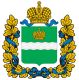 